LINH SÔN PHAÙP BAÛO ÑAÏI TAÏNG KINHTAÄP 164ÑAÏI  THÖØA  PHAÙP  UYEÅN NGHÓA  LAÂM  CHÖÔNGSOÁ  1861( QUYEÅN 1 7 )HOÄI VAÊN HOÙA GIAÙO DUÏC LINH SÔN ÑAØI BAÉC XUAÁT BAÛNSOÁ  1861ÑAÏI  THÖØA  PHAÙP  UYEÅN  NGHÓA LAÂM  CHÖÔNGTaùc giaû: Sa-moân Khuy CôQUYEÅN  1CHÖÔNG PHAÂN ÑÒNH TOÅNG QUAÙTThöù nhaát laø, giaûi thích toång quaùt veà nghieäp, toâng, theå, danh cuûa caùc giaùo, qua ñoù, löôïc duøng naêm moân ñeå phaân bieät:Lôïi ích cuûa giaùo coù khaùc.Söï khaùc nhau giöõa thôøi gian, lôïi ích.Giaûi thích veà toâng ñeàu khaùc.Theå taùnh khaùc nhau.Ñöôïc goïi teân caùch xa nhau.Thöù nhaát laø lôïi ích cuûa giaùo coù khaùc, laïi chia laøm hai: Ñaàu tieân, noùi veà lôïi ích cuûa phaùp luaân; sau phaân bieät lôïi ích cuûa nghóa.Trong phaàn noùi veà lôïi ích cuûa phaùp luaân, laïi chia laøm hai: Tröôùc, noùi veà chaáp khaùc nhau, sau noùi veà Ñaïi thöøa.Noùi veà chaáp khaùc nhau: Ña vaên boä; Taùt-baø-ña boä; Tuyeát chuyeån boä; Ñoäc töû boä; Phaùp Thöôïng boä; Hieàn vò boä; Chaùnh löôïng boä; Maät laâm Sôn boä; Hoùa ñòa boä; Kinh löôïng boä, caû möôøi boä ñoàng noùi. Chaúng phaûi lôøi cuûa chö Phaät ñeàu vì lôïi ích, maø chuû yeáu laø hôïp vôùi caên cô chuùng sinh, vì vôùi taâm nhaäp ñaïo, goïi laø lôïi ích, neân chæ coù taùm Thaùnh ñaïo laø Chaùnh phaùp luaân.Baàu baùnh xe, löôùi, nan baùnh xe, phaù deïp troïn veïn phieàn naõo, goïi laøluaân, neân Theá Höõu noùi: “Chaúng phaûi ngöõ Nhö Lai, ñeàu vì xoay baùnh xe phaùp”, maø Ñöùc Theá Toân noùi: “Cuõng coù khi khoâng ñuùng nhö nghóa, giaûng giaûi giaùo cuûa taùm chaùnh ñaïo, vì caûnh cuûa taùm ñaïo, cuõng goïi laø phaùp luaân. Coâng ñöùc vaø giaùo khaùc, maëc duø goïi Thaùnh giaùo, nhöng khoâng goïi laø baùnh xe phaùp”. Nhö hoûi: “Coù chuùc möøng trôøi möa hay khoâng?” Hoûi: “Naøy caùc Tyø-kheo! Caùc thaày khaát thöïc, coù ñöôïc deã daøng khoâng? Söùc khoûe coù yeân oån khoâng? Ñaây laø lôïi ích gì? Xoay baùnh xe phaùp naøo?”.Neân trong caùc kinh duø coù baøy ra Phaät ngöõ, coù lôïi ích hay khoâng maø chaúng phaûi baùnh xe phaùp, nhö noùi: “Nghòch haïi cha, meï v.v... Noùi giaùo naøy caàn gì ñuùng nhö nghóa, neân Ñöùc Phaät cuõng coù lôøi noùi khoâng ñuùng nhö nghóa.Möôøi boä naøy, noùi chung caùc kinh coù khi khoâng nhö nghóa maø noùi giaû doái. Coù khi khoâng phaûi baùnh xe phaùp maø khoâng coù lôïi ích. Ñaïi chuùng boä; Nhaát thuyeát boä; Thuyeát xuaát theá boä; Keâ daãn boä; Thuyeát giaû boä; Cheá ña sôn boä; Taây Sôn Truï boä; Baéc sôn truï boä; Phaùp taïng boä; AÅm quang boä, möôøi boä ñoàng noùi taát caû ngöõ cuûa Phaät ñeàu laø lôïi ích. Lôøi noùi cuûa Nhö Lai ñeàu ñuùng nhö nghóa, chaúng phaûi chæ coù taùm Thaùnh ñaïo laø baùnh xe chaùnh phaùp. Taát caû coâng ñöùc coù coâng naêng deïp tröø caùc “hoaëc” ñeàu goïi laø phaùp luaân, taát caû giaùo phaùp luaân nhaân caûnh, ñeàu goïi laø phaùp luaân. Toâng luaän, luaän thuyeát, ngöõ cuûa caùc Nhö Lai ñeàu laø xoay baùnh xe phaùp, vì chieát phuïc, chuyeån ñoäng, neân goïi laø luaân. Ngöõ Phaät chuyeån ñoäng ôû thaân ngöôøi khaùc, ñaõ haøng phuïc “hoaëc” v.v..., voâ tri cuûa thaân ngöôøi khaùc, neân hieäu laø Luaân, nhö hoûi: “coù vui möøng vì trôøi möa hay khoâng?”“Vì khieán A-nan xem xeùt söï ñeá neân Ñöùc Phaät ñeàu bieát, coøn hoûi trôøi möa, huoáng chi trí chöa vieân, maø khoâng xem xeùt ö?”“Cuõng vì tröø taêng thöôïng maïn cuûa ngöôøi khaùc, neân Ñöùc Phaät ñaõ bieát maø vaãn hoûi, huoáng chi ngöôøi khoâng bieát, ñoái vôùi phaùp khaùc chöa roõ maø khoâng xem xeùt ñeá. Do nghóa nhieàu naøy, neân hoûi “trôøi möa”. Ñöùc Phaät theå hieän roõ töø bi, khieán ngöôøi khaùc nhaäp ñaïo”.Hoûi: “Tyø-kheo v.v... khaát thöïc coù deã daøng khoâng?” Khieán sinh taâm vui möøng, haêng haùi tu ñaïo. Ñöùc Phaät kia chuùc möøng thöông xoùt hoûi, theâm sieâng naêng tu hoïc, cuõng khieán cho Tyø-kheo ôû ñôøi vò lai, tu taäp vieäc naøy, thuaän theo theá tuïc, nhöng duøng aùi laøm meï, duøng nghieäp laøm cha; höõu, thuû, thöùc laøm vua, hai thuû giôùi, kieán laøm hai hoïc roäng. Saùu xöù beân trong laø ngöôøi trong nöôùc; saùu caûnh beân ngoaøi laø suùc sinh ñi theo coù khaû naêng gieát haïi, döùt tröø naøy, goïi laø thanh tònh, vì lôøi noùi aùc cuûa ñôøi, chuyeån vaän nghóa troäi hôn roõ raøng, chaúng phaûi haïi meï ruoät, v.v... caàn gì khoâng nhö noùi, neân Ñöùc Phaät noùi: “Taát caû ba taïng ñeàu xoay baùnh xe phaùp, ñeàulaøm lôïi ích, ñeàu ñuùng nhö nghóa, khoâng coù lôøi noùi giaû doái. ÔÛ ñaây ñaàu tieân laø noùi chaáp khaùc.Noùi veà Ñaïi thöøa: Duø khoâng coù chaùnh vaên noùi laø ngöõ cuûa Phaät nhöng ñeàu ñuùng nhö nghóa, ñeàu xoay baùnh xe phaùp. Nhöng chaùnh phaùp luaân chæ cho taùm Thaùnh ñaïo, coøn laïi tuy chaúng phaûi chính laø giuùp söùc cho phaùp luaân, kinh Voâ Caáu Xöng, ba laàn xoay baùnh xe phaùp luaân ôû coõi ñaïi thieân v.v... Phaùp Hoa laïi noùi: “Töùc höôùng veà thaønh Ba-la-naïi, xoay baùnh xe phaùp boán ñeá. Laïi luaän Du-giaø, quyeån 95 cheùp: “Ñöùc Phaät chuyeån ba laàn baùnh xe phaùp möôøi hai haønh töôùng raát saâu, trong ba vò voâ hoïc kieán tu, nhö thöù lôùp ñoù, thò hieän töôùng maïo khuyeân tu, taùc chöùng, quaùn ôû caûnh boán Thaùnh ñeá, sinh ra tueä nhaõn cuûa baäc Thaùnh, ñeàu ôû ñôøi quaù khöù, vò lai, hieän taïi. Nhö thöù lôùp sinh trí nhaõn, giaùc bieát saùng suoát chaân trí voâ laäu, chuû theå ñoaïn ñoái töôïng thích öùng; vì döùt haún phieàn naõo, neân taùm Thaùnh ñaïo laø chaùnh phaùp luaân. Kinh Voâ Caáu Xöng, quyeån naêm cheùp: Phaät baûo A-nan, noùi moät caùch toùm taét, oai nghi ñi, ñöùng, thoï duïng, laøm vieäc maø chö Phaät ñaõ coù, ñeàu khieán cho ñieàu phuïc höõu tình ñaõ hoùa ñoä. Cho neân, taát caû ñeàu goïi laø Phaät söï.Noùi baàu, löôùi tay, nan xe coù khaùc nhau; chaùnh phaùp luaân cuûa Phaät chæ cho taùm Thaùnh ñaïo. Caùc coâng ñöùc khaùc laø giuùp ñôõ xoay baùnh xe phaùp, deïp tröø, cheá phuïc, ñoäng chuyeån laø nghóa Luaân. Quyeån thöù möôøi boán trong kinh Nieát-baøn noùi: “Laïi nöõa, ngöôøi thieän nam, chö Phaät, Theá Toân heã coù noùi ra lôøi gì, ñeàu goïi laø xoay baùnh xe phaùp. Naøy ngöôøi thieän nam! Ví duï nhö taát caû xe baùu cuûa Thaùnh vöông, keû chöa haøng phuïc   thì khieán haøng phuïc; ngöôøi ñaõ haøng phuïc, coù theå khieán cho ñöôïc yeân oån. Thoâng thöôøng, phaùp maø Phaät, Theá Toân noùi ra, cuõng gioáng nhö theá. Ngöôøi maø voâ löôïng phieàn naõo chöa ñieàu phuïc, thì khieán cho ñieàu phuïc; ngöôøi ñaõ ñöôïc ñieàu phuïc, thì khieán sinh ra goác laønh, cho ñeán noùi roäng”, cho neân thaân, ngöõ cuûa Phaät, heã coù vaän ñoäng, ñeàu vì lôïi ích, neân bieát Phaät ngöõ ñeàu goïi laø phaùp luaân. Toùm laïi, phaùp luaân coù naêm:Theå cuûa phaùp luaân, laø taùm Thaùnh ñaïo.Caûnh cuûa phaùp luaân, laø lyù boán ñeá, v.v...Quyeán thuoäc cuûa phaùp luaân: laø coâng ñöùc v.v... cuûa naêm uaånkhaùc.Nhaân cuûa phaùp luaân: Nghóa laø giaùo vaø ba tueä, v.v...Quaû cuûa phaùp luaân: laø Boà-ñeà, Nieát-baøn. Nhö chöông Phaùp luaân coù noùi roäng.Taát caû Phaät ngöõ ñeàu laø lôïi ích, khieán cho höõu tình khaùc hoaëc gaàn,hoaëc xa naêng sinh ra chaân trí, deïp tan, cheá phuïc thuø oaùn, taát caû haichöôùng, neân lôøi Phaät noùi, ñeàu goïi laø phaùp luaân; beû gaõy cheá phuïc, dôøi ñoäng laø nghóa luaân. Vì thuyeát Phaät noùi thöôøng hôïp vôùi ñaïo lyù, khoâng theå laäp caâu hoûi, vì lìa boán loãi:Khoâng coù phi xöù.Khoâng coù phi thôøi.Khoâng coù phi khí.Khoâng coù phi phaùp.Xöù, nghóa laø nôi choán, öùng vôùi choã lôïi ích; chuû theå hoùa ñoä, ñoái töôïng hoùa ñoä, ñaùng lôïi ích ôû ñaây, taát nhieân, laø laøm lôïi ích trong ñoù.Thôøi, nghóa laø thôøi phaàn, thôøi tieát lôïi ích. Söï sinh naøy, xöù naøy, thôøi ñieåm naøy, hôïp vôùi ích, hôïp vôùi thôøi phaàn maø noùi, taát nhieân khoâng maát. Khí, laø cô khí, ñoà ñöïng caên cô, caên cô cuûa ñoái töôïng hoøa hôïp nhau.Vì öùng vôùi caên cô maø noùi, khoâng coù sai laàm. Phaùp, nghóa laø giaùo phaùp, giôùi, ñònh, tueä... thích öùng vôùi phaùp lôïi ích, phaùp naøy coù theå laøm lôïi ích, phaûi hôïp vôùi caên cô, khoâng coù sô loaïn. Do ñaïo lyù naøy, so saùnh maø bieát, ngöõ Phaät ñeàu vì höõu tình. Hoaëc gaàn, hoaëc xa, sinh ra trí voâ laäu. Cho neân, taát caû giaùo phaùp ba taïng, hoaëc cong vaïy, hoaëc ngay thaúng, ñeàu goïi laø phaùp luaân, ñeàu laø nghóa nhö, ñeàu laø lôïi ích, khoâng coù lôøi hö doái. Hoûi veà trôøi möa, v.v… nhö tröôùc ñaõ noùi ñeàu vì lôïi ích, vì ngoân thoâ teá ngöõ quy veà thaéng nghóa.Töø treân ñeán ñaây, ñeàu laø lôïi ích cuûa phaùp luaân saùng suoát ban ñaàu.Noùi veà yù nghóa lôïi ích: trong ñoù laïi coù hai: Tröôùc giaûi thích veà chaáp khaùc nhau, sau, giaûi thích veà Ñaïi thöøa.Tröôùc giaûi thích veà chaáp khaùc: Möôøi boä nhö boä Taùt-baø-ña v.v... ñoàng noùi. Kinh do Phaät noùi, chaúng phaûi ñeàu laø lieãu nghóa. Ñöùc Phaät töï noùi coù kinh khoâng lieãu nghóa, nhö Kheá kinh noùi: “Khoâng tin, khoâng bieát ôn, ñoaïn maät, khoâng coù choã chaáp nhaän; thöôøng aên caùi do con ngöôøi möûa ra, laø tröôïng phu treân heát”. Ñoù goïi laø khoâng lieãu nghóa.Cho neân taát caû kinh coù khoâng lieãu nghóa, möôøi boä, nhö ñaïi chuùng boä v.v... ñoàng noùi: “Kinh Phaät noùi, ñeàu laø lieãu nghóa, vì kheá hôïp vôùi ñaïo lyù, ñeàu laø phaùp luaân”.“Kinh Maät Ngöõ kia coù lieãu nghóa naøo?”“Töï chöùng ñeá yù, khoâng tin lôøi ngöôøi khaùc noùi, bieát ñöôïc vieân tòch; bieát chaúng phaûi ôn, neân goïi laø “khoâng bieát ôn”. Boû haún nghieäp sau, goïi laø “ñoaïn maät”. Quaû vò lai baát sinh, laø khoâng coù choã chaáp nhaän. Maëc duø tieáp nhaän tieàn cuûa, duïng cuï, nhöng cuõng nhö aên ñoà möûa ra. Ngöôøi haønh ñoäng nhö theá, goïi laø Tröôïng phu treân.”Ñaõ kheá hôïp vôùi chaùnh lyù, sao khoâng phaûi lieãu nghóa?”“Nghóa kinh khaùc, so saùnh vôùi kinh naøy, neân bieát.”“Ñaõ theá, sao trong boán y noùi: “Khuyeân caùc ñeä töû neân y chæ lieãu nghóa, nghóa laø khuyeân caùc ñeä töû kia neân döïa vaøo ngoân giaùo lieãu nghóa maø Ñöùc Theá Toân ñaõ noùi, khoâng cho ñeä töû döïa vaøo ngoaïi ñaïo kia noùi kinh khoâng lieãu nghóa, vì chaúng phaûi kinh Phaät naøy coù nghóa khoâng lieãu, ñaây töùc laø chaáp khaùc ñaõ giaûi thích ôû tröôùc.”Giaûi thích veà Ñaïi thöøa: kinh Nieát-baøn quyeån saùu noùi: “Phaùp Thanh vaên thöøa, gioáng nhö ñaàu tieân chöa ñöôïc quaû chaéc thaät, thaønh ra khoâng neân nöông töïa thöøa Thanh vaên”. Nhö theá, goïi laø khoâng lieãu nghóa. Phaùp Ñaïi thöøa thì neân y chæ, goïi laø lieãu nghóa.Neáu y cöù vaøo lyù naøy thì caùc kinh Ñaïi thöøa ñeàu goïi laø lieãu nghóa; Thanh vaên thöøa v.v... goïi laø khoâng lieãu nghóa. Nhöng quyeån 45 luaän Du-giaø cheùp: “Theá naøo laø Boà-taùt tu boán y chaùnh. Nghóa laø caùc Boà-taùt ôû choã Nhö Lai, troàng saâu chaùnh tín, troàng saâu thanh tònh, hoaøn toaøn loùng trong, chæ döïa vaøo kinh ñieån lieãu nghóa cuûa Nhö Lai, chaúng phaûi khoâng lieãu nghóa, vì kinh saùch lieãu nghóa laø ñoái töôïng nöông töïa, neân ñoái vôùi Tyø-naïi-da, phaùp maø Phaät ñaõ noùi, khoâng theå daãn ñoaït, vì roäng nhö kia noùi, vì theá trong Ñaïi thöøa neân noùi: “Phaät noùi giaùo phaùp ba taïng coù baát lieãu nghóa, ñeå khuyeân chuùng ta neân y cöù vaøo kinh lieãu nghóa”.”“Ñaõ theá, sao kinh Nieát-baøn noùi: Kinh ñieån Ñaïi thöøa goïi laø lieãu nghóa?”“Lyù naøy khoâng ñuùng.”“Haù caùc kinh Ñaïi thöøa ñeàu laø lieãu nghóa?”. “Nhö Kheá kinh noùi: “Daâm duïc töùc laø ñaïo, giaùc bieát khoâng cöùng chaéc laø cöùng chaéc”. Laïi, noùi caùc phaùp ñeàu voâ sinh, voâ dieät, Nghóa Thuù kinh aån Maät.” Laïi, Du-giaø cheùp: “Giaùo baát lieãu nghóa, goïi laø kinh, Kheá kinh, Öng tuïng, kyù bieät, v.v...”“Haù trong kinh Ñaïi thöøa, khoâng coù Kheá kinh, v.v...?”Laïi noùi: “Boà-taùt Uaån-Ban-Ñaø-San coù nhung ni v.v..., neân kinh Ñaïi thöøa chaúng phaûi ñeàu lieãu nghóa”.Do lyù nhö theá, duø khoâng coù chaùnh vaên, nhöng nay, duøng nghóa ñeå giaûi thích nghóa lieãu, khoâng lieãu, löôïc coù boán lôùp:Phaùp aán chaúng phaûi aán moân.Giaûi thích caùc moân thöôøng, phi thöôøng.Hieåu roõ moân aån maät.Moân ngoân löôïc, ngöõ roäng.Phaùp aán chaúng phaûi aán moân: Phaùp aán coù ba: 1/ Caùc haønh voâ thöôøng.2/ Nieát-baøn vaéng laëng. 3/ Caùc phaùp voâ ngaõ.Hoaëc noùi: “Boán OÅ-ñaø-nam theâm höõu laäu ñeàu khoå. Neáu taát caû giaùo vì ba thöù lyù aán, ñoái töôïng aán v.v..., goïi laø lieãu nghóa thì seõ traùi vôùi ba phaùp aán,... chaúng phaûi laø kinh lieãu nghóa.”Do ñaïo lyù naøy, ba taïng, Nhò thöøa, möôøi hai phaàn giaùo, ñeàu laø lieãu nghóa, vì xaû boû nghieäp phieàn naõo vaø khoå, neân giaùo cuûa caùc ngoaïi ñaïo vì chaúng phaûi kinh lieãu nghóa, neân khoâng theå boø vónh vieãn hoaëc, nghieäp, khoå. Vì theá, neân luaän Du-giaø quyeån 64 cheùp: “Quy y coù bao nhieâu? Vì sao chæ coù quy y ngaàn aáy? Quy y coù ba, nghóa laø Phaät, Phaùp, Taêng.Vì boán duyeân, neân coù quy y ngaàn aáy:1) Do taùnh Nhö Lai ñeàu nhu thieän, cho ñeán noùi roäng. Do Phaät nhö theá, Tyø-naïi-da, phaùp do Phaät ñaõ noùi kia, cuõng coù theå quy y. Kinh Nieát- baøn cheùp: “Ngoân thuyeát maø taát caû ngoaïi ñaïo noùi, ñeàu laø nhöõng lôøi giaû doái, neân chæ Phaät giaùo laø kinh lieãu nghóa, vì thuaän vôùi ba phaùp aán v.v... ñaùng quy y. Giaùo cuûa caùc ngoaïi ñaïo chaúng phaûi lôøi noùi lieãu nghóa, vì traùi vôùi ba phaùp aán v.v..., neân khoâng ñaùng quy y. Duø coù Thaùnh giaùo chæ noùi Phaät giaùo laø lôøi noùi lieãu nghóa; coøn thuyeát cuûa ngoaïi ñaïo noùi, goïi phi lieãu nghóa, vì moân naøy ñi suoát qua chaúng phaûi trong Phaät giaùo, vì chæ lieãu nghóa, neân giaûi thích moân thöôøng, phi thöôøng, nhö kinh Nieát-baøn quyeån saùu cheùp: “Laïi, Thanh vaên thöøa goïi laø baát lieãu nghóa; Ñaïi thöøa Voâ thöôïng môùi goïi laø lieãu nghóa”.Neáu noùi “Nhö Lai voâ thöôøng, thay ñoåi”, thì goïi laø baát lieãu nghóa. Neáu noùi: “Nhö Lai thöôøng truï, khoâng thay ñoåi, thì goïi laø Lieãu nghóa”.YÙ kinh naøy noùi: “Neáu trong kinh noùi: “Phaät laø phaùp thaân thöôøng truï, khoâng thay ñoåi, goïi laø Lieãu nghóa”; maâu thuaãn vôùi ñaây, thì goïi laø baát lieãu nghóa.”Kinh Giaûi Thaâm Maät, Du-giaø Quyeát Traïch quyeån 76 cheùp: “Xöa kia, Ñöùc Theá Toân chæ vì ngöôøi phaùt taâm thuù höôùng Thanh vaên thöøa, neân duøng töôùng boán ñeá ñeå xoay baùnh xe chaùnh phaùp, duø laø söï kieän ít coù, maàu nhieäm, nhöng coøn coù treân, laø chöa lieãu nghóa, töùc ñuû chöùng toû Ñaïi thöøa laø kinh ñieån lieãu nghóa, giaùo Thanh vaên thöøa, goïi phi lieãu nghóa”.Trong ñaây, moät khi y cöù vaøo Ñaïi thöøa, ñeå thuyeát minh goïi laø lieãu nghóa, chöù khoâng phaûi caùc Ñaïi thöøa ñeàu laø lieãu nghóa, kinh Thanh vaên thöøa ñeàu khoâng coù lieãu nghóa. Nhö thöù lôùp, seõ daãn vaên chöùng nhö theá, neân y cöù vaøo Nieát-baøn ñeå giaûi thích chaân thöôøng cuûa Phaät, goïi laø lieãu nghóa; giaûi thích Phaät chaúng phaûi thöôøng, goïi laø phi lieãu nghóa.Veà moân hieån lieãu, hieån maät: luaän Du-giaø quyeån 45 cheùp: “Laïi,caùc Boà-taùt ôû choã Nhö Lai, troàng saâu chaùnh tín, troàng saâu thanh tònh, hoaøn toaøn loùng trong, chæ y chæ kinh ñieån lieãu nghóa cuûa Nhö Lai, chaúng phaûi khoâng lieãu nghóa, vì kinh ñieån lieãu nghóa laøm ñoái töôïng nöôngtöïa. Phaùp Tyø-naïi-da do Phaät noùi, khoâng theå daãn ñoaït, vì kinh baát lieãu nghóa do Phaät noùi, laø y cöù vaøo caùc moân, nhaèm giaûi thích veà nghóa boån taùnh, cuõng chöa quyeát ñònh, coøn sinh nghi “ngôø”, vì chaúng phaûi lieãu nghóa, töùc döïa vaøo vaên naøy, hieåu roõ ngoân, giaùo trong Ñaïi thöøa, goïi laø lieãu nghóa; Ngoân, giaùo aån maät, chaúng phaûi kinh lieãu nghóa. Kinh Giaûi Thaâm Maät, vaø Quyeát Traïch Phaàn coù thuyeát naøy: “Thuôû xöa, Ñöùc Theá Toân, trong thôøi thöù hai, chæ vì ngöôøi phaùt taâm thuù höôùng Ñaïi thöøa, y cöù taát caû phaùp ñeàu khoâng coù töï taùnh, khoâng coù sinh, khoâng coù dieät, duøng töôùng maïo aån maät ñeå xoay baùnh xe chaùnh phaùp; maëc duø raát ít coù, maàu nhieäm, nhöng coøn höõu thöôïng, cuõng chöa lieãu nghóa, töùc laø noùi “taát caû taùnh ñeàu troáng roãng, giaùo cuûa ba voâ taùnh, goïi laø phi lieãu nghóa”.Luaän Thaønh Duy thöùc quyeån 9 cheùp: “Cho neân Phaät maät yù noùi: “Taát caû phaùp ñeàu voâ töï taùnh”. Chaúng phaûi taùnh hoaøn toaøn voâ. Noùi lôøi maät yù, laø noùi leân chaúng phaûi lieãu nghóa. Vì theá, neân kinh Ñaïi thöøa noùi: “Ngoân cuûa caùc phaùp töôùng chaúng phaûi hieån lieãu, vì ñoái töôïng giaûi thích khoâng cuoái cuøng, neân goïi laø khoâng lieãu nghóa. Neáu ngoân hieån lieãu, lyù roát raùo cuûa ñoái töôïng giaûi thích, thì goïi laø kinh lieãu nghóa. Ñaây laø y aên cöù vaøo chuû theå giaûi thích, nhaèm noùi roõ khoâng coù lieãu nghóa cuûa teân khaùc.” Moân ngoân löôïc, ngöõ roäng: Du-giaø  quyeát  traïch  quyeån  64  cheùp: “Kinh baát lieãu nghóa, goïi laø caùc giaùo: Kheá kinh, Öng tuïng, Kyù bieät v.v...,Ñöùc Theá Toân noùi löôïc, nghóa aáy chöa lieãu, neân laïi seõ giaûi thích.”Giaùo lieãu nghóa maâu thuaãn vôùi baát lieãu nghóa naøy, neân bieát töôùng lieãu nghóa kia, yù trong ñaây noùi: “Duø laø giaùo roõ raøng, saùng suoát cuûa Ñaïi thöøa, nhöng ñaàu tieân, chæ noùi löôïc veà lyù chöa töôøng taän; ñoái töôïng thuyeát minh chöa phoå bieán cuøng khaép, goïi laø baát lieãu, chaúng phaûi laø ñoái töôïng giaûi thích, chaúng phaûi lyù roát raùo, goïi laø baát lieãu.Do ñaây, töùc chöùng toû caùc thöøa Thanh vaên cuõng coù lieãu nghóa, tröø Kheá kinh v.v..., töï thuyeát khaùc, vì ngöõ ñuû roäng, neân goïi laø kinh lieãu ng- hóa. Giaùo roõ raøng saùng suoát trong Ñaïi thöøa; phaùp thuyeát trong Kheá kinh v.v..., vì ngoân löôïc, ngöõ chöa roäng, neân cuõng coù khoâng lieãu.ÔÛ ñaây, y cöù vaøo phaàn noùi veà nghóa, ngoân coù roäng, löôïc, goïi laø lieãu, baát lieãu. Chaúng phaûi y cöù ñoái töôïng giaûi thích lyù laø roát raùo, chaúng phaûi roát raùo, goïi lieãu, baát lieãu, trong ñaây thöù nhaát, laø vì muoán cho höõu tình boû taø, veà chaùnh, neân goïi laø lieãu, baát lieãu. Taát caû kinh Phaät ñeàu goïi laø lieãu nghóa, thuyeát ngoaïi ñaïo goïi laø baát lieãu.Thöù hai, vì khieán höõu tình boû Tieåu veà Ñaïi, neân goïi laø lieãu, baát lieãu. Taát caû Ñaïi thöøa ñeàu goïi laø lieãu nghóa, caùc giaùo Tieåu thöøa goïi laø baát lieãu.Thöù ba, vì khieán boû aån, veà hieån, goïi laø lieãu, baát lieãu. Taát caû ngoân giaùo hieån lieãu cuûa Ñaïi thöøa, ñeàu goïi laø lieãu, laø phaùp maø Ñaïi thöøa noùi aån maät, neân goïi laø baát lieãu.Thöù tö, vì muoán cho höõu tình bieát phaùp roäng löôïc, neân goïi laø lieãu, baát lieãu. Caùc kinh, truøng tuïng, ngoân löôïc khoâng töôøng taän, ñeàu goïi laø baát lieãu; chaúng phaûi kinh truøng tuïng, vì lôøi noùi roäng, töôøng taän, neân goïi laø lieãu.Duøng nghóa lieãu, baát lieãu cuûa boán moân naøy, nhaèm giaûi thích taát caû ngoân, giaùo lieãu, baát lieãu, neân kinh Ñaïi thöøa duø ñeàu goïi laø lieãu, nhöng trong ñoù, laïi neân laáy, boû, khuyeân caùc ñeä töû y chæ lieãu nghóa. Thuaän theo ñoái töôïng thích hôïp cuûa chuùng, seõ suy nghó, löïa choïn roäng, thuaän theo giaùo ñaõ giaûng, phaûi neân phoái hôïp.Töø tröôùc ñeán nay, ñeàu baøn veà lôïi ích cuûa giaùo coù khaùc.Thöù hai, laø söï khaùc nhau cuûa lôïi ích vaø thôøi gian. Laïi ñöôïc chia laøm hai: Ñaàu tieân, baøy ra thuyeát xöa; sau, laø thuaät laïi vaên hieän nay. Trong baøy ra thuyeát xöa laïi chia laøm hai: Tröôùc, neâu baøy thuyeát xöa noùi, sau baøy ra choã sai cuûa thuyeát ñoù.Baøy ra thuyeát xöa: Ñôøi Haäu nguïy, coù Phaùp sö Boà-ñeà-Löu-Chi, Haùn dòch laø Giaùc aùi, chæ laäp moät thôøi giaùo. Phaät ñöôïc töï taïi, ñeàu chaúng khôûi taâm, coù noùi, khoâng noùi, chæ vì chuùng sinh coù caûm, trong taát caû thôøi gian, noùi taát caû phaùp. Ví nhö nhaïc trôøi, thuaän theo söï nghó nhôù cuûa chuùng sinh, phaùt ra caùc thöù aâm thanh, cuõng nhö Maït-ni tuøy yù mong caàu möa xuoáng caùc thöù chaâu baùu.Kinh Hoa Nghieâm cheùp: “Trong moät ngöõ cuûa Nhö Lai, giaûng noùi voâ bieân bieån Kheá kinh.”Kinh Duy-ma cheùp: “Ñöùc Phaät duøng moät thöù tieáng ñeå noùi phaùp, chuùng sinh tuøy loaøi, ñeàu ñöôïc hieåu. Hoaëc coù chuùng sinh e sôï, hoaëc toû veû vui möøng; hoaëc sinh yù töôûng chaùn lìa; hoaëc döùt nghi neân khoâng coù moät giaùo nhaát ñònh laø Ñoán, nhaát ñònh laø Tieäm. Laïi, kinh Voâ Löôïng Nghóa cheùp: “Töø khi ta ñaéc ñaïo ñeán nay, suoát hôn boán möôi naêm, thöôøng noùi caùc phaùp baát sinh, baát dieät, khoâng ñi, khoâng ñeán, khoâng coù beân naøy, khoâng coù beân kia, khoâng coù ñöôïc, khoâng coù maát. Moät töôùng, voâ töôùng, chæ do chuùng sinh toû ngoä, hieåu bieát khaùc nhau, ñöôïc caùc quaû khaùc nhau”. Kinh Phaùp Hoa cuõng cheùp: “Moät côn möa, thaám nhuaàn khaép ba thöù coû, hai gioáng caây sinh tröôûng khaùc nhau”.Kinh Öu-baø-taéc cheùp: “Ba con thuù loäi qua soâng, vì caïn, saâu, maø trôû thaønh khaùc nhau, neân bieát caùc giaùo chæ chung moät thôøi, khoâng coù hai, ba v.v... Laïi, töø xöa ñeán nay, caùc ñaïi ñöùc laäp hai giaùo coù Ñoán Tieäm, vì reã lôùn, coïng to cuûa caùc Boà-taùt. Noùi kinh Hoa Nghieâm, Laêng-Giaø, Ñaïi Vaân, Phaùp Coå, Thaéng-Man v.v..., trong moät hoäi, noùi veà hai ñeá lyù, ñeàu goïi laø Ñoán. Vì Ñaïi chaúng do Tieåu khôûi, neân goïi Ñoán. Baét ñaàu töù khi Phaät ngoài döôùi coäi caây Boà-ñeà, cho ñeán thò tòch taïi song laâm, töø caïn ñeán saâu, daàn daàn noùi phaùp: Nhaân quaû, ba quy, naêm giôùi, möôøi ñieàu laønh, v.v... Ba thöøa coù giaùo: Kinh A-haøm..., Duy-Ma tö duy giaùo “khoâng” cuûa phaåm Ñaïi ích. Nhaát thöøa cuûa Phaùp Hoa; Nieát-baøn v.v... noùi veà Phaät taùnh thöôøng truï, ñeàu laø giaùo Tieäm, hoäi thoâng ba thöøa, Ñaïi do tieåu khôûi goïi laø Tieäm.Laïi, Phaùp sö Boà-ñeà-löu-chi cuõng laäp hai thôøi giaùo. Kinh Laêng-Giaø noùi: “Tieäm, Ñoán (töùc khaéc), baát luaän Thanh vaên, hay Boà-taùt, vì ñeàu tu haønh daàn daàn, töø caïn ñeán saâu, goïi laø Tieäm.Ñoán: Nhö Lai coù khen ngôïi giaûng noùi töùc khaéc taát caû phaùp trong cuøng moät thôøi gian, goïi laø Ñoán. Laïi coù hai giaùo:1/ Baùn giaùo. 2/ Maõn giaùo.Kinh Nieát-baøn cheùp: “Ñaâu hieåu nghóa chöõ baùn vaø chöõ maõn”. Laïi noùi: “Vì Thanh vaên thöøa maø noùi chöõ “baùn”; vì Boà-taùt thöøa maø noùi chöõ “maõn”.”Laïi, kinh Thaéng-man cheùp: “Boán Thaùnh ñeá höõu taùc, boán Thaùnh ñeá voâ taùc. Thanh vaên bieát höõu taùc, Phaät bieát voâ taùc”.Du-giaø v.v... cheùp: “An laäp ñeá chaúng phaûi an laäp ñeá, chæ noùi “an laäp”, goïi laø giaùo moät nöûa, noùi chung, “chaúng phaûi an laäp”, goïi laø giaùo maõn. Laïi, coù hai giaùo:Giaùo sinh khoâng.Giaùo phaùp khoâng.Luaän Nhò Thaäp Duy Thöùc cheùp: “Nöông töïa giaùo naøy, hay nhaäp, töï töôùng nhaän laáy thuù höôùng veà voâ ngaõ. Chaáp phaùp voâ ngaõ, laïi do giaùo khaùc nhaäp. ÔÛ ñaây, duøng hai khoâng, hai ñeá ñeå noùi veà baùn, maõn. Laïi, coù hai giaùo:1/ Thaéng nghóa ñeá. 2/ Theá tuïc ñeá.“Ñôøi Taán, coù aån só Löu Caàu laäp ra naêm thôøi giaùo”.Hoaëc coù thuyeát noùi: “Chaân ñeá Tam Taïng laäp ra naêm thôøi giaùo. Nhöng Phaùp sö Boà-ñeà-Löu-chi laäp sôù vaên rieâng ñeå phaù. Chaân Ñeá	ñôøiLöông; Löu-Chi ñôøi Nguïy, neân bieát chaúng phaûi laø chaân ñeá v.v... taïo laäp.Thôøi giaùo thöù nhaát: luùc môùi thaønh ñaïo, Phaät vì naêm traêm ngöôøi ñi buoân: Ñeà-vò, ba-lôïi v.v..., chæ noùi ba quy, naêm giôùi, möôøi ñieàu laønh, giaùo nhaân quaû theá gian, töùc kinh boån haønh noùi naêm giôùi cho Ñeà-vò..., vì chöa coù caên khí xuaát theá gian.Thôøi giaùo thöù hai: Phaät thaønh ñaïo xong, ngoaøi hai möôi moát ngaøy, trong möôøi hai naêm, chæ noùi veà giaùo höõu haønh cuûa ba thöøa, chöa vì noùi “khoâng”, töùc caùc kinh Tieåu thöøa: nhö A-haøm, v.v...Thôøi giaùo thöù ba: Ñöùc Phaät thaønh ñaïo roài, trong ba möôi naêm, noùi veà giaùo ñoàng haønh khoâng giaùo cuûa ba thöøa kia, töùc kinh Duy-ma, Tö Ích, Ñaïi Phaåm, v.v...Thôøi giaùo thöù tö: Phaät thaønh töïu xong, trong boán möôi naêm, noùi coù moät thöøa, cuõng chöa giaûng noùi roõ raøng veà Phaät taùnh thöôøng truï coù thaät, vaãn coøn noùi Phaät voâ thöôøng, nhaèm noùi leân quaû Phaät Nhaát thöøa, duøng laøm chaân thaät, töùc kinh Phaùp Hoa. Vì tröôùc kia chöa noùi nghóa Nhaát thöøa, neân trong ñaây, cuõng chöa giaûng noùi roõ raøng veà Phaät taùnh thöôøng truï.Thôøi giaùo thöù naêm: Nghóa laø trong song laâm, Phaät, noùi caùc chuùng sinh ñeàu coù Phaät taùnh, Phaät giaùo thöôøng truï, töùc kinh Nieát-baøn, kinh Ñaïi Bi, v.v...ÔÛ ñaây duø nhö vaäy, nhöng khoâng coù vaên thaønh thaät cuûa kinh, luaän ñeå noùi, thì cuõng chöa theå döïa vaøo ñöùc tin.Töø treân ñeán ñaây, ñeàu laø baøy ra thuyeát xöa. Baøy ra söï sai quaáy cuûa thuyeát xöa, chæ nhö Phaùp sö Boà-ñeà-Löu-Chi thöù nhaát, chæ laäp moät thôøi giaùo, nghóa laø neáu boû söï, baøn veà lyù vaø ôû moät hoäi coù caên cô ñaïi, tieåu, thì coù theå nhö ñaõ noùi; coøn neáu chæ cuøng khaép caên cô ñaïi, nhö kinh Thaéng- man, hoaëc chæ cuøng khaép Tieåu, nhö kinh Di Giaùo. Hoaëc ñaàu tieân coù ñaïi, khoâng coù tieåu, nhö kinh Hoa Nghieâm, cho ñeán phaåm nhaäp phaùp giôùi, môùi coù Thanh vaên.Ñaàu tieân, coù Tieåu khoâng coù Ñaïi, duø chöa thaáy lyù vaên, taát nhieân neân nhö theá, nhö loaïi giaùo nghóa ôû ñaây v.v... raát nhieàu. Hoaëc coù caùc kinh toaøn phaàn, nhieàu phaàn giaùo Ñaïi, Tieåu khaùc nhau, lôøi noùi chæ moät thôøi saâu thaúm vì löôïn soùng döõ.“Haù khoâng coù hoäi phaùt töùc khaéc taâm cuûa ba thöøa vaø khoâng coù ngöôøi daàn daàn nhaäp vaøo Ñaïi thöøa?”“Thöù hai laø ngöôøi xöa noùi coù töùc khaéc, daàn daàn. Veà lyù duø coù theå nhö theá, nhöng phaùn quyeát nhaát ñònh thì caùc kinh laø ñoán, tieäm, veà nghóa raát khoù hieåu, chæ nhö phaåm Nhaäp Phaùp Giôùi trong kinh Hoa Nghieâm, naêmtraêm Thanh vaên ngoài trong hoäi, lieät keâ danh, khen ngôïi ñöùc. Laïi, Xaù- lôïi-phaát daãn saùu ngaøn vò ñeä töû töø phoøng mình ñi ra. Vaên-thuø-sö-lôïi noùi cho nghe möôøi phaùp, töùc phaùt taâm Chaùnh ñaúng giaùc Voâ thöôïng. Trong kinh Laêng-giaø cuõng ñaët Thanh vaên ngoài trong hoäi. Duï ngöôøi ngheøo noùi trong kinh Phaùp Coå, ñoàng vôùi phaåm Tín giaûi trong kinh Phaùp Hoa. Kinh Thaéng-man noùi nghóa Nhaát thöøa cuûa ba thöù yù sinh thaân. Nhieáp Ñaïi Thöøa cheùp: “Vì daãn nhieáp taùnh khoâng nhaát ñònh cuûa moät loaïi, neân chaúng phaûi vì Ñoán giaùo, kinh Hoa Nghieâm, v.v... chöa haún töø ñaàu ñeán cuoái ñeàu vì khaép caên haïnh ñaïi thöøa maø noùi, ñeàu goïi laø ñoán, quyeát ñònh noùi kinh maø naêm thôøi giaùo ñaõ noùi, laø tieäm giaùo. Sau ñaây, seõ trình baøy ra choã sai:Thöù ba, laïi Phaùp sö Boà-ñeà-Löu-Chi y cöù kinh Laêng-giaø laäp ra hai giaùo: Ñoán, Tieäm. Ñieàu naøy cuõng khoâng hôïp lyù, vì kinh kia do Phaät naêng thuyeát phaùp ñoán, duøng noùi laø Ñoán; do ngöôøi ba thöøa tu hoïc daàn daàn, goïi ñoù laø Tieäm, do haønh vi daàn daàn, chaúng phaûi thôøi ñieåm y cöù ôû giaùo, cuõng khoâng theå nhaän laáy. Laïi, thôøi giaùo thöù tö, y cöù kinh Nieát-baøn v.v... laäp ra giaùo baûn, maõn, sö kia ñeàu y cöù ôû lyù ñaõ noùi coù töôøng taän, khoâng töôøng taän. Do noùi Baùn, Maõn khoâng nhaát ñònh, döïa vaøo cô nghi ñi thaúng vaøo phaùp hoäi, ñeå noùi veà baùn, maõn.Thôøi giaùo thöù naêm: Löu Caàu laäp ra naêm thôøi. Nay laïi döïa vaøo Phaùp sö Boà-ñeà-löu-chi, baùc boû, ñaû phaù, nghóa naøy khoâng ñuùng.Kinh Ñeà-vò cheùp: “Naêm traêm ngöôøi ñi buoân saép thoï naêm giôùi, tröôùc heát, saùm hoái naêm toäi nghòch, möôøi ñieàu aùc, cheâ bai chaùnh phaùp, v.v..., ñöôïc boán ñaïi voán tònh, naêm aám voán tònh, saùu traàn voán tònh, ta ngaõ voán tònh. Luùc baáy giôø, Ñeà-vò... ñöôïc phaùp nhaãn khoâng khôûi; ba traêm ngöôøi ñi buoân ñöôïc Nhu thuaän nhaãn; hai traêm ngöôøi ñi buoân ñaéc quaû Tu-ñaø-hoaøn. Boán vua trôøi, v.v... ñöôïc nhaãn nhu thuaän; ba traêm vò Long vöông ñöôïc tín nhaãn, caùc vò trôøi khaùc v.v... phaùt yù Voâ thöôïng ñaïo. Möôøi öùc ngöôøi, trôøi, ñeàu thöïc haønh möôøi ñieàu laønh cuûa Boà-taùt. Tröôûng giaû Ñeà-vò döùt khoå ba coõi, ñöôïc Phaùp nhaãn khoâng khôûi, töùc laø Sô ñòa; hoaëc Baùt ñòa”. Laïi, kinh Phoå Dieäu cheùp: Vaøo ngaøy thöù hai möôi baûy, naêm traêm ngöôøi ñi buoân, Ñeà-vò v.v... boá thí, mieán maät cho Phaät, Ñöùc Phaät thoï kyù cho: “ÔÛ ñôøi ñöông lai, oâng seõ ñöôïc thaønh Phaät, teân laø Teà Thaønh”.“Sao chæ noùi giaùo theá gian trong thôøi thöù nhaát?”“Maëc duø taïo ra nghóa ñaû phaù naøy, nhöng cuõng khoù bieát. Vì ñaõ coù ngöôøi ñi buoân chöùng ñöôïc quaû Döï löu... sao khoâng ôû ngay ngaøy naøy, goïi laø chuyeån phaùp luaân? Ñeå ñeán naêm Tyø-kheo, baùnh xe phaùp môùi xoay. Do chöa giaûng noùi roõ raøng veà ngöôøi ba thöøa, vì ñoàng vôùi ñeá, ñoái töôïng quaùn, neân chöa goïi laø xoay baùnh xe phaùp.Theo thöù lôùp hai thôøi giaùo, trong möôøi hai naêm Phaät chæ noùi ngöôøi coù giaùo. Giaùc aùi phaù boû raèng: “Ñieàu naøy cuõng chaúng ñuùng, vì Phaät thaønh ñaïo naêm naêm, thuyeát Ñaïi Baùt-nhaõ, noùi veà thaät töôùng. Laïi, vaøo naêm thöù baûy, Phaät vì caùc Boà-taùt, giaûng kinh Ban-chu tam-muoäi, noùi veà naêm uaån cuûa chuùng sinh voán khoâng.Laïi, ñeán naêm thöù chín, Phaät noùi kinh Öông-quaät-ma-la, Trong naêm thöù möôøi, noùi kinh Nhö Lai Taïng, ñeàu noùi veà lyù saâu kín Phaät taùnh Nieát-baøn. Laïi, kinh Ñeà-vò, Phoå Dieäu v.v... ñeàu noùi veà haïnh Boà-taùt. Thoï kyù cho ngöôøi buoân baùn thaønh Phaät, noùi luùc môùi thaønh ñaïo ñaõ noùi Ñaïi thöøa. Laïi, trong kinh Ma-ha Baùt-nhaõ Ñaïi Phaåm cheùp: “Phaät ôû Vöôøn Nai, xoay baùnh xe phaùp boán ñeá, voâ löôïng chuùng sinh phaùt taâm Thanh vaên; voâ löôïng chuùng sinh phaùt taâm Ñoäc giaùc; voâ löôïng chuùng sinh phaùt taâm A-naäu-ña-la-Tam-mieäu-Tam-boà-ñeà; thöïc haønh saùu Ba-la-maät, voâ löôïng Boà-taùt ñöôïc Voâ sinh Phaùp nhaãn, truï ôû Sô ñòa, Nhò ñòa, Tam ñòa, cho ñeán Thaäp ñòa, voâ löôïng Boà-taùt Nhaát sinh boå xöù, cuøng moät thôøi gian thaønh Phaät. Laïi, thaønh ñaïo xong, vaøo ngaøy thöù hai möôi baûy, Phaät noùi kinh Thaäp Ñòa”.“Sao noùi trong möôøi hai naêm, chæ noùi giaùo, khoâng noùi Ñaïi thöøa?”“Nhö kinh Phaùp Hoa cheùp: “Trong hai möôi moát ngaøy, Phaät thöôøng suy nghó vieäc naøy, töùc thaønh ñaïo xong, trong hai möôi moát ngaøy khoâng coù noùi phaùp.Luaät Di-sa-taéc cheùp: “Ñaàu tieân, luùc môùi thaønh ñaïo, Phaät nhaäp tam-muoäi baûy ngaøy.”Kinh Thaäp Ñòa cheùp: “Baûy ngaøy khoâng noùi phaùp, ñeå noùi leân vieäc töï thoï phaùp laïc, vì khieán cho chuùng sinh theâm yeâu kính, nhöng luaät vaø truyeän Taùt-baø-ña noùi: “Quaù saùu, baûy, ngaøy Phaïm thieân ñeán thænh, môùi noùi phaùp, baét ñaàu ñoä naêm ngöôøi, töùc boán möôi hai ngaøy môùi noùi phaùp.Kinh Thaäp Nhò Do noùi: “Thaønh ñaïo xong, moät naêm khoâng noùi phaùp, traûi qua möôøi hai naêm, môùi ñoä naêm ngöôøi.”Luaän Trí Ñoä noùi: “Ñaàu tieân môùi thaønh ñaïo, naêm möôi ngaøy, Ñöùc Phaät khoâng noùi phaùp”.Coù choã giaûi thích raèng: “Töùc naêm möôi laàn baûy ngaøy, ñoàng vôùi kinh Thaäp Nhò Do, moät naêm Phaät khoâng noùi phaùp.”Nhö truyeàn thuyeát cuûa kinh naøy noùi ngaøy khoâng noùi phaùp cuûa Phaät sau khi thaønh Phaät ñaïo, ñeàu khaùc nhau, ñaâu ñöôïc do taâm öùc ñoaùn noùi möôøi hai naêm chæ noùi veà giaùo. Laïi, neáu tröôùc sau chæ ñoä moät caên cô, thì coù theå nhö thuyeát ñaõ noùi. Ñoà ñöïng caên cô coù moät ngaøn phaåm, ñaâu ñöôïcmoät tieâu chuaån.Nay, y cöù vaøo thuyeát xöa, löôïc phaù hai moân ñaàu, töï ba thôøi giaùo coøn laïi, roäng nhö truyeän rieâng cuûa Phaùp sö Boà-ñeà-löu-Chi. ÔÛ ñaây laø phaù rieâng, laäp giaùo khaùc nhau. Nhöng sôû laäp naøy, duø veà lyù, coù theå nhö theá. Ñaõ khoâng coù giaùo, maø vaên chöa theå y cöù, neân ñeàu traùi vôùi thôøi giaùo maø kinh Giaûi Thaâm Maät ñaõ noùi.Töø treân ñeán ñaây, noùi chung laø baøy ra söï sai laàm cuûa thuyeát xöa, vaø tröôùc ñeàu vì baøy ra thuyeát xöa.Trong phaàn trình baøy laïi vaên nay, laïi chia laøm hai: Ñaàu tieân, laø trình baøy laïi vaên nay, sau löôïc thò hieän giaùo.Trình baøy laïi vaên hieän nay: Nhö kinh Giaûi Thaâm Maät quyeån thöù moät, Quyeát Traïch Du-giaø quyeån thöù 76 cheùp:Ñöùc Theá Toân roäng vì Boà-taùt Thaéng Nghóa Sinh, vì y cöù theå töôùng cuûa Bieán keá sôû chaáp khoâng coù, neân noùi töôùng khoâng coù taùnh töï taùnh; y cöù vaøo y tha khôûi, khoâng coù bieán keá sôû chaáp, vì töï nhieân sinh, neân noùi sinh khoâng coù taùnh töï taùnh, vaø töùc y cöù vaøo thuyeát naøy, khoâng coù bieán keá sôû chaáp, moät phaàn thaéng nghóa khoâng coù taùnh töï taùnh; y cöù vaøo Vieân thaønh thaät, vì khoâng coù bieán keá sôû chaáp. Laïi, noùi phaàn thaéng nghóa khoâng coù taùnh töï taùnh.Noùi ba thöù voâ taùnh ñeàu döïa vaøo taùnh bieán keá sôû chaáp ñaõ xong. Boà-taùt Thaéng Nghóa sinh: sinh ra nhaän hieåu saâu saéc. Noùi roäng, laøTyø-thaáp-phöôïc-döôïc cuûa theá gian, naêm maàu xen nhau veõ leân ñaát, thuïc toâ, hö khoâng, caùc thí duï ñaõ xong.Ñöùc Theá Toân khen ngôïi Boà-taùt Thaéng Nghóa Sinh kheùo leùo hieåu ñöôïc thuyeát maø Phaät ñaõ noùi. Boà-taùt Thaéng Nghóa Sinh baïch Phaät raèng:“Ñöùc Theá Toân ñaàu tieân, vaøo moät thôøi gian, ôû choã ñoïa cuûa vò tieân Ba-la Neâ-tö, thí cho trong röøng nai, chæ vì ngöôøi phaùt taâm thu höôùng Thanh vaên thöøa, ñaõ duøng töôùng boán ñeá, ñeå xoay baùnh xe chaùnh phaùp, duø raát laï kyø, raát laø ít coù. Taát caû theá gian, trôøi, ngöôøi, v.v... tröôùc ñoù khoâng coù ngöôøi naøo coù khaû naêng ñuùng nhö phaùp chuyeån, maø vaøo thôøi gian ñoù, ñaõ xoay baùnh xe phaùp luaân höõu thöôïng, coù chaáp nhaän laø chöa lieãu nghóa, laø nôi choán ñaày ñuû caùc tranh luaän.Ñöùc Theá Toân, xöa kia trong thôøi giaùo thöù hai, chæ vì ngöôøi phaùt thu höôùng tu Ñaïi thöøa, y cöù taát caû phaùp ñeàu khoâng coù töï taùnh, voâ sinh, voâ dieät, xöa nay tónh laëng, töï taùnh Nieát-baøn, duøng töôùng aån maät xoay baùnh xe chaùnh phaùp, duø raát kyø laï, raát laø ít coù, maø ñaõ xoay baùnh xe phaùp ôû vaøo thôøi gian ñoù, cuõng laø höõu thöôïng, coù ñoái töôïng chaáp nhaän, cuõng chöa lieãu nghóa, laø nôi choán ñaày ñuû cuûa caùc tranh luaän.Trong thôøi giaùo thöù ba hieän nay, Ñöùc Theá Toân ñaõ khaép vì ngöôøi phaùt taâm thuù höôùng taát caû thöøa, y cöù taát caû phaùp ñeàu khoâng coù töï taùnh, voâ sinh, voâ dieät, xöa nay vaéng laëng, töï taùnh Nieát-baøn, khoâng coù taùnh töï taùnh, duøng töôùng lieãu saùng toû, xoay baùnh xe phaùp chaân chaùnh.Thôøi giaùo thöù nhaát raát kyø laø, raát laø ít coù, ñeán nay, Ñöùc Theá Toân ñaõ xoay baùnh xe phaùp Voâ thöôïng, khoâng chaáp nhaän laø chaân lieãu nghóa, khoâng phaûi nôi choán döøng chaân cuûa caùc tranh luaän.Luùc baáy giôø, Ñöùc Theá Toân baûo Boà-taùt Thaéng Nghóa Sinh raèng: “Thaéng Nghóa Sinh! Neáu ngöôøi thieän nam, hoaëc thieän nöõ, ñoái vôùi caùc kinh khoâng lieãu nghóa, nghe xong, tin, hieåu, vieát cheùp, gìn giöõ, cuùng döôøng, truyeàn baù, thoï tuïng, oân taäp, tö duy ñuùng nhö lyù, duøng töôùng tu kia, phaùt khôûi gia haïnh, so saùnh vôùi ngoân giaùo lieãu nghóa maø Phaät ñaõ noùi, nghe xong, tin, hieåu, cho ñeán noùi roäng, duøng töôùng tu kia phaùt khôûi, gia haïnh, coâng ñöùc ñaõ nhoùm hoïp, traêm phaàn khoâng baèng moät, cho ñeán OÅ-ba-ni-saùt-ñaøm phaàn cuõng khoâng baèng moät, vì phöôùc ñaõ sinh naøy khoù coù theå duøng thí duï ñeå bieát.Nay, ta noùi löôïc, nhö ñaát dính treân moùng tay so vôùi ñaát döôùi maët ñaát; hoaëc nhö nöôùc ñoïng trong daáu chaân boø, ñem so vôùi nöôùc trong boán bieån caû, traêm phaàn khoâng baèng moät, cho ñeán OÅ-ba-ni-saùt-ñaøm phaàn, cuõng khoâng baèng moät.Khi Phaät noùi kinh naøy, coù saùu traêm ngaøn (600.000) chuùng sinh phaùt taâm Boà-ñeà; ba traêm ngaøn (300.000) Thanh vaên xa boû traàn caûnh, lìa veát nhô baån, ñöôïc maét phaùp thanh tònh, moät traêm naêm möôi ngaøn (150.000) Thanh vaên heát haún caùc laäu, taâm ñöôïc giaûi thoaùt; baûy möôi laêm ngaøn (75.000) Boà-taùt ñöôïc Voâ sinh phaùp nhaãn.Kinh Kim Quang Minh cuõng noùi ba thôøi giaùo, goïi laø chuyeån chieáu trì. Kinh Nieát-baøn cheùp: “Ñaàu tieân, khieán cho höõu tình ñeàu ñöôïc uoáng söõa; keá laø, baûo ñeàu döùt söõa; sau daïy coù ngöôøi neân uoáng, coù ngöôøi khoâng neân uoáng, ñoàng vôùi nghóa trong kinh Giaûi Thaâm Maät ñaõ noùi.Trong Du-giaø Thích, ba thôøi giaùo naøy coù chuùt khaùc nhau, veà yù nghóa khoâng coù khaùc nhau. Do ñaây, maø chöùng thaønh thaät, neáu duøng cô nghi nghieâng leäch, troøn ñaày theo thöù lôùp, giaùo chæ coù ba thôøi, chaúng phaûi moät, chaúng phaûi naêm.Töø treân ñeán ñaây, ñeàu laø trình baøy laïi vaên nay.Löôïc thò hieän giaùo: Boán A-caáp-ma v.v... laø thôøi giaùo ñaàu tieân. Caùc kinh noùi “Khoâng” laø thôøi giaùo thöù hai. Duøng lôøi noùi aån maät ñeå noùi chung caùc phaùp khoâng coù töï taùnh neân kinh Hoa Nghieâm, Thaâm Maät, Duy thöùc Giaùo v.v..., laø thôøi giaùo thöù ba, duøng lôøi noùi saùng toû ñeå noùigiaùo ñaïo trong ba voâ taùnh laø phi “khoâng”, phi “höõu”. Do caùc phaøm phu ñaõ khôûi töø voâ thæ, meâ chaáp coù “ngaõ”, chaúng roõ bieát “ngaõ” khoâng thaät coù, vì thöôøng ñaém chìm trong soâng aùi, luaân hoài trong bieån si, neân ñaàu tieân, Ñöùc Phaät noùi phaùp luaân boán ñeâ, sao cho phaøm phu bieát ñöôïc ngaõ khoâng; chæ coù phaùp aáy. Kieàu-traàn-na v.v... ñöôïc ñaïo ñaàu tieân, oâng nghe phaùp coù chöùng “ngaõ” ñeàu “khoâng”, beøn chaáp caùc phaùp laø “coù” thaät, chaáp chaët quaû tieåu, khoâng caàu ñòa vò ñaïi. Ñöùc Phaät ñaõ vì oâng tu duøng phöông tieän laïi noùi phaùp “Khoâng”, nhaèm phaù boû chaáp “Höõu”. Trong thôøi giaùo tieáp theo, Phaät noùi Baùt-nhaõ, v.v..., noùi taát caû phaùp vôùi baûn taùnh ñeàu “khoâng”. Tu-boà-ñeà v.v... hoài taâm thu höôùng veà ñaïi. OÂng nghe ngoân giaùo aån maät “phaùp khoâng”, beøn baùc boû taùnh töôùng caùc phaùp ñeàu “khoâng” thì tu taïo maø laøm gì, ñaâu caàn phaûi ñoaïn, xaû. Ñöùc Phaät vì phaù tröø, chaáp naøy, laïi noùi thaéng nghóa giaùo ba taùnh v.v... cuûa Duy thöùc, sinh ra tin hieåu, v.v... tu hoïc bieán keá sôû chaáp “khoâng”; bieát phaùp, ngaõ ñeàu döùt tröø. Caùi coù cuûa y tha, vieân thaønh, soi roïi chaân, tuïc, caû hai ñeàu toàn taïi.“Khoâng” laø chaúng coù “caùi khoâng coù”, cho neân noùi “khoâng” “coù” laø coù sôû höõu “caùi coù”, cho neân noùi “coù”. Noùi “coù” maø “coù”, cuõng coù theå noùi “khoâng”, vì chaân, tuïc cuûa bieán keá sôû chaáp khoâng. Noùi “khoâng” maø khoâng coù, cuõng coù theå noùi: “coù”, vì ñöông tình, hai thöù ngaõ, phaùp hieän tieàn, neân Phaät baûo phaûi döùt tröø ñoái töôïng giaûi thích chaân, tuïc, goïi laø “coù”; giaûi thích ngaõ, phaùp giaû doái, chaúng phaûi “khoâng coù”, chaúng phaûi khoâng laø “khoâng coù”, ñöôøng tình gioáng nhö “coù”. Vì y cöù vaøo theå “khoâng coù”, neân giaûi thích giaû doái chaân, tuïc, chaúng phaûi coù, chaúng phaûi khoâng coù; chaúng phaûi goïi voïng tình, vì theá chaúng phaûi khoâng coù; vì ngaõ, phaùp “khoâng”, neân ñeàu laø chaáp, ñeàu döùt tröø; vì chaân tuïc “coù”, neân caùc lìa chaáp ñeàu toàn taïi. Do ñaây neân noùi: “Boán luaän chöùng meâ tình, boán luaän chöùng ñeàu sai. Boán luaän chöùng ngoä tình, boán luaän chöùng ñeàu ñuùng. Noùi caûnh ngaõ, phaùp “khoâng”, ñeå phaù chaáp ‘coù” ban ñaàu. Noùi taâm chaân, tuïc “coù”, nhaèm ñaû phaù chaáp “khoâng” tieáp theo, ngöôøi kieán chaáp nghieâng leäch, ñaàu tieân, nghe noùi “coù”, thì töùc taâm saûng khoaùi, ñoái vôùi “khoâng”, thì khôûi söï cheâ bai. Veà sau, nghe noùi “khoâng”, cuõng laïi hôïp yù, beøn cheâ bai “höõu”. Nay, noùi giaùo Trung ñaïo: Phi “khoâng”, phi “höõu” aáy laø thôøi giaùo thöù ba.Y cöù vaøo lyù vaø cô nghi daàn daàn vaøo ñaïo, nghóa laø ñaïi töø tieåu maø khôûi, töùc laø coù caùc giaùo ba thôøi tröôùc sau, laø kinh Giaûi Thaâm Maät noùi veà Duy thöùc. Neáu chaúng phaûi ngöôøi nhaäp ñaïo daàn daàn, thì ñaïi khoâng do tieåu, töùc khoâng coù caùc giaùo ba thôøi tröôùc sau.Y cöù vaøo phaàn nhieàu kia, töùc luùc môùi thaønh ñaïo, trong Kinh HoaNghieâm v.v..., noùi veà duy taâm, phaàn nhieàu ñoán, tieäm, khoâng coù moân giaùo rieâng, vì thuaän theo ñoái töôïng lôïi ích, thích hôïp trong moät hoäi, neân Thaâm Maät cuõng noùi coù Thanh vaên tu taäp. Trong kinh Thaéng-man cuõng noùi thaân yù sinh v.v... cuûa Nhaát thöøa. Nhieáp Ñaïi Thöøa cheùp: “Vì ngöôøi khoâng nhaát ñònh, noùi Nhaát thöøa, neân phaåm Phaân bieät Coâng ñöùc trong kinh Phaùp Hoa cheùp: “Khi Phaät noùi phaåm Nhö Lai Thoï löôïng, ñaõ coù taùm theá giôùi chuùng sinh nhieàu nhö caùt buïi phaùt taâm bình ñaúng.”Caùc vaên nhö theá v.v... vì treân, döôùi chaúng phaûi moät, neân bieát phaåm cuõng khaép toû ngoä ngay. Hoa Nghieâm cuõng coù ngöôøi toû ngoä daàn daàn. Neáu y cöù theo Giaùc AÙi, thì quyeát ñònh chæ moät thôøi giaùo, khoâng coù ngöôøi tu daàn daàn, töùc traùi vôùi Giaûi Thaâm Maät noùi coù ba thôøi. Neáu döïa vaøo Löu Caàu, thì nhaát ñònh seõ coù naêm thôøi giaùo theo thöù lôùp tröôùc sau. Laïi nöõa, khoâng coù vaên naøo noùi, nhöng traùi vôùi ba thôøi, nay ñeàu khoâng y cöù. Neáu y cöù vaøo cô khí cuûa chuùng sinh vaø lyù, thì coù theå coù giaùo tieäm, ñoán, nhöng veà lyù thì ñoàng vôùi thuyeát xöa. Neáu khoâng y cöù vaøo cô nghi, thì veà lyù, phaùn quyeát nhaát ñònh moät kinh laø ñoán, laø tieäm. Thôøi giaùo theâm, bôùt: Vì ñoán, tieäm khoâng thaønh, neân Duy thöùc noùi: “Chæ ta ñoái vôùi phaøm ngu, khoâng chæ baøy, giaûng noùi, chaúng phaûi vì ngaên chaän khoâng nhaát ñònh vaø taùnh nhaát ñònh, ñaây laø döïa vaøo chöùng quaû. Neáu cho raèng ngöôøi, trôøi coù boán thôøi giaùo, thì ngöôøi Nhò thöøa kia, duøng phöông tieän phaùp hoïc laø vì sô hoïc kia, neân löôïc boû khoâng noùi. Nay, y theo söï truyeàn trao cuûa sö, löôïc trình baøy söï khaùc nhau veà lôïi cuûa thôøi giaùo xöa, nay, nhöõng ngöôøi coù trí kia, maëc tình laáy boû.Giaûi thích toâng thöù ba ñeàu khaùc: noùi veà Toâng: Chuû nghóa toân suøng, Thaùnh giaùo ñöôïc suøng troïng, ñöôïc toân kính, ñöôïc chuû phaùp, goïi laø Toâng. Laïi, nhö ngoaïi ñaïo, noäi ñaïo, Tieåu thöøa, Ñaïi thöøa, suøng kính, toân troïng, chuû phaùp, thaûy ñeàu coù khaùc, noùi laø toâng rieâng. Tuy nhieân, caùc Ñaïi ñöùc xöa goàm laäp boán toâng:1/ Toâng laäp taùnh: laø Taïp Taâm, v.v... 2/ Toâng phaù taùnh: laø Thaønh thaät, v.v...3/ Toâng phaù töôùng: laø Trung, baùch, v.v... 4/ Toâng hieån thaät: laø Nieát-baøn, v.v...Nay, khoâng phaûi nhö vaäy, trong ñoù ñöôïc chia laøm hai: Ñaàu tieân, laø trình baøy toâng khaùc; sau lieät keâ töï chuû.Trong phaån baøy ra toâng khaùc, laïi chia laøm hai: Ñaàu tieân laø baøy ngoaïi ñaïo; sau laø baøy Tieåu thöøa.Baøy ra ngoaïi ñaïo: Ngoaïi ñaïo duø coù chín möôi laêm thöù, nhöng ñaïi yù khoâng ngoaøi möôøi saùu dò luaän, roäng nhö Du-giaø quyeån saùu, baûy, HieånDöông quyeån chín, möôøi cheùp: “Luaän kia ñeàu noùi: “Chaáp trong nhaân coù quaû, hieåu roõ coù khöù, lai, ñôøi tröôùc, ta thöôøng taïo ra hai töï taïi nhaân, phaùp... bieân, voâ bieân, roái loaïn, thaáy khoâng coù nhaân, ñoaïn, “khoâng”, chaáp vöôït hôn, thanh tònh, toát laønh, goïi laø möôøi saùu Dò luaän.Toâng trong nhaân coù quaû: Nghóa laø loái chaáp cuûa hai chuùng ngoaïi ñaïo. Taùnh quaû thöôøng coù trong nhaân cuûa caùc phaùp, nhö caây luùa laáy haït luùa laøm nhaân. Khi muoán tìm caây luùa, chæ caàn gieo haït luùa, thì caây luùa chaéc chaén moïc töø haït luùa, khoâng moïc töø luùa mì, neân bieát trong nhaân haït luùa tröôùc kia ñaõ coù taùnh caây luùa.Neáu khoâng nhö vaäy, thì leõ ra taát caû töø taát caû phaùp.Toâng töø duyeân hieån roõ: Töùc laø Taêng-khö vaø phaùi Thanh luaän.Sö Taêng-khö chaáp: “Theå cuûa Taát caû phaùp, töï taùnh voán coù, töø moïi duyeân roõ raøng, chaúng phaûi do duyeân sinh”.“Neáu chaúng phaûi do duyeân laøm saùng toû quaû, thì tröôùc kia laø coù.Laïi töø nhaân sinh, khoâng hôïp vôùi ñaïo lyù.”Phaùi Thinh luaän noùi: “Theå cuûa tieáng laø thöôøng, maø töôùng voán coù, voâ sinh, voâ dieät, nhöng do thöôøng thöôøng tuyeân noùi roõ raøng.”Toâng ñeán ñi laø thaät coù: Nghóa laø ngoaïi ñaïo Thaéng luaän vaø ngoaïi ñaïo chaáp thôøi gian, v.v… cuõng taïo ra chaáp naøy, coù ñôøi khöù, lai, cuõng nhö hieän taïi coù thaät, chaúng phaûi giaû, chung cho Tieåu thöøa. Nay, chaáp laáy ngoaïi ñaïo.Toâng chaáp ngaõ thaät coù. Nghóa laø taát caû ngoaïi ñaïo, nhö thuù chuû, v.v... ñeàu taïo ra loái chaáp naøy: “Coù ngaõ, coù Taùt-ñoûa, coù maïng, coù ngöôøi sinh, v.v...”.Do khôûi naêm giaùc neân bieát coù ngaõ. Nghóa laø khi thaáy saéc thì Taùt- ñoûa giaùc, v.v...Toâng caùc phaùp ñeàu thöôøng: Nghóa laø chaáp Y-Sö-Ca, ta vaø theá gian ñeàu laø thöôøng truï, töùc chaáp hoaøn toaøn thöôøng; moät phaàn thöôøng v.v... chaáp cöïc vi thöôøng, cuõng thuoäc veà chaáp naøy.Toâng caùc nhaân ñaõ gaây ra ñôøi tröôùc. Nghóa laø lìa troùi buoäcngöôøi thaân, cuõng noùi raèng, ngoaïi ñaïo khoâng coù hoå theïn. Nghóa laø noãi khoå hieän ñang caûm chòu, ñeàu do ñôøi tröôùc ñaõ gaây ra, laøm nhaân. Neáu hieän ñang tinh taán, aáy laø möûa ra nghieäp cuõ. Vì bò haïi khoâng gaây nhaân. Nhö theá, veà sau, khoâng coøn höõu laäu.Toâng Töï taïi ñaúng nhaân: Nghóa laø nhaân khoâng bình ñaúng, laø chaáp tuøy thuoäc vieäc töï taïi kia, töùc laáy laøm danh, nhö Maïc-heâ-y-thaáp-phaït-la v.v... chaáp caùc phaùp ñeàu do trôøi Ñaïi töï taïi bieán hoùa; hoaëc tröôïng phu bieán hoùa; hoaëc Ñaïi phaïm bieán hoùa; hoaëc thôøi, phöông, ‘khoâng”, ngaõ,v.v... laøm nhaân.Toâng haïi vì chaùnh phaùp. Nghóa laø kieáp caïnh tranh khôûi leân, caùc Baø-la-moân vì muoán aên thòt, neân khôûi chaáp naøy giaû doái: “Neáu vì cuùng teá, chuù thuaät laøm öu tieân, haïi caùc sinh maïng, hay thôø cuùng bò haïi, hoaëc baïn giuùp ñôõ, ñeàu ñöôïc sinh leân coõi trôøi.Toâng bieân, voâ bieân v.v... laø ngoaïi ñaïo bieân, voâ bieân tónh löï cuûa theá gian, truï vaøo töôûng höõu bieân, voâ bieân, chaáp höõu bieân, voâ bieân cuûa theá gian, ñeàu coù, khoâng ñeàu coù v.v...Toâng khoâng cheát, roái loaïn: laø ngoaïi ñaïo khoâng cheát, khoâng coù roái loaïn.Toâng caùc phaùp voâ nhaân: laø ngoaïi ñaïo chaáp khoâng coù nhaân, ta vaø theá gian khoâng coù nhaân maø khôûi.Toâng baûy söï ñoaïn dieät: laø ngoaïi ñaïo chaáp ñoaïn dieät, coù baûy söï ñoaïn dieät.Toâng nhaân, quaû ñeàu khoâng: Caùc ngoaïi ñaïo taø kieán chaáp khoâng coù yeâu thöông, nuoâi naáng, v.v... thaáy ngöôøi thöïc haønh vieäc laønh, laïi sinh vaøo coõi aùc. nhaän thaáy keû laøm ñieàu aùc, laïi ñöôïc sinh leân coõi laønh, beøn cho laø khoâng. Hoaëc baùc boû chung, taát caû ñeàu khoâng.Toâng chaáp giaû doái troäi hôn heát. Nghóa laø kieáp ñaáu tranh, caùc Baø-la-moân chaáp. Baø-la-moân laø gioáng troäi hôn heát, con cuûa Phaïm vöông, ñöôïc sinh ra töø buïng, mieäng, haït gioáng khaùc laø thua keùm, chaúng phaûi con cuûa Phaïm vöông.Toâng voïng chaáp thanh tònh. Nghóa laø ngoaïi ñaïo Nieát-baøn hieän phaùp vaø ngoaïi ñaïo trong saïch, nhö nöôùc v.v... Nghóa laø ñoái vôùi naêm duïc maàu nhieäm cuûa caùc vò trôøi, vöôùng maéc vöõng chaéc thoï duïng goïi laø ñöôïc hieän phaùp Nieát-baøn, cho ñeán noùi roäng. Giöõ giôùi boø, choù, v.v… cuõng gioáng nhö theá.Toâng voïng chaáp toát laønh: Nghóa laø ngoaïi ñaïo xem lòch, boùi toaùn. Neáu maët trôøi, maët traêng xaâm thöïc moûng, thì caùc vì sao seõ maát ñoä, v.v... Neáu tuøy thuoäc maët trôøi, maët traêng, thì moïi ñoái töôïng mong muoán ñeàu thaønh, neân sieâng naêng cuùng döôøng maët trôøi, maët traêng, caùc vì sao v.v..., cho ñeán noùi roäng, nhö luaän kia ñaõ noùi.Töø treân ñeán ñaây, thöù nhaát, laø trình baøy ngoaïi ñaïo. Trình baøy veà Tieåu thöøa: Tieåu thöøa duø coù hai möôi boä chaáp. Keát thuùc chung laøm toâng, khoâng hôn möôøi moät.Töø xöa ñeán nay, töông truyeàn möôøi taùm boä, thaät laø sai laàm, vì y cöù vaøo boä maø Phaùp sö Chaân Ñeá xöa ñaõ phieân dòch, thaønh möôøi chín. Ñaïi chuùng chia ra baûy, coù taùm. Ñaïi chuùng vaø boån, leõ ra thaønh chín boä, töùc laøthoaùt Taây Sôn truï boä. Thöôïng toïa boä chia möôøi moät vaø boån Thöôïng toïa cuõng ôû trong ñoù.Trong quyeån haï kinh Vaên-thuø Vaán, noùi thaønh hai möôi boä, nhöng coù chuùt khaùc nhau. Keä kinh kia noùi: “Ma-ha Taêng-kyø boä chia ra coù baûy, theå Tyø-lyù möôøi moät, ñaây goïi laø hai möôi boä: Möôøi taùm vaø boån hai, ñeàu phaùt ra töø Ñaïi thöøa, chaúng coù phaûi, cuõng khoâng coù quaáy. Ta noùi vò lai khôûi, duø noùi hai möôi vöøa ñoàng vôùi Luaân toâng maø ñoái töôïng chia ra theâm, bôùt coù khaùc vôùi luaän thuyeát cuûa Luaân toâng. Trong Ñaïi chuùng boä chia ra taùm boä vaø boån coù chín:1/ Ñaïi chuùng. 2/ Nhaát thuyeát.3/ Thuyeát xuaát theá. 4/ Keâ daãn.5/ Ña vaên.6/ Thuyeát giaû. 7/ Cheá ña sôn. 8/ Taây sôn truï. 9/ Baéc sôn truï.Trong Thöôïng toïa boä chia ra möôøi boä vaø boån möôøi moät: 1/ Thuyeát Nhaát thieát höõu.2/ Tuyeát chuyeån, cuõng goïi laø Thöôïng toïa. 3/ Ñoäc töû.4/ Phaùp thöôïng. 5/ Hieàn vò.6/ Chaùnh löôïng. 7/ Maät laâm sôn. 8/ Hoùa ñòa.9/ Phaùp taïng. 10/ AÅm quang.11/ Kinh Löôïng Boä.Cho neân, hôïp thaønh hai möôi boä. Nhöng trong Ñaïi Chuùng boä cuûa Kinh Vaên-thuø Vaán vaø boån coù taùm. Thöôïng toïa vaø boån môùi coù möôøi hai, neân bieát ñeàu laø söï nhaän laàm cuûa nhaø phieân dòch. Nay y cöù vaøo thuyeát cuûa luaän Toâng Luaân môùi dòch, keát thuùc chung hai möôi thaønh möôøimoät loaïi:Ñaïi chuùng boä, Nhaát Thuyeát boä, Thuyeát xuaát theá boä, Keâ daãn boä, toâng cuûa boán boä, noùi taát caû Nhö Lai khoâng coù phaùp höõu laäu. Löôïng tuoåi thoï cuûa thaân Phaät ñeàu khoâng coù bôø meù, thaân naêm thöùc nhö nhaõn thöùc,v.v... coù nhieãm, coù lìa nhieãm ôû coõi Saéc, Voâ saéc coù ñuû thaân saùu thöùc. Naêm thöù saéc caên laáy nhuïc ñoaøn laøm theå. Voâ vi coù chín. Ñôøi quaù khöù  vò lai khoâng coù. Moät saùt-na taâm roõ bieát taát caû phaùp. Ñaïo vaø phieàn naõo, chaáp nhaän ñeàu cuøng hieän tieàn, nghóa ñaïi nhö theá.Toâng cuûa boä Ña vaên noùi: “Naêm aâm cuûa Phaät laø giaùo xuaát theá, aâm khaùc, töùc theá gian: 1/ Voâ thöôøng; 2/ Khoå; 3/ Khoâng; 4/ Voâ ngaõ; 5/ Nieát-baøn vaéng laëng. Veà nghóa khaùc phaàn nhieàu ñoàng vôùi Thuyeát Nhaát thieát höõu boä.Toâng cuûa Thuyeát giaû boä, noùi: “Khoå chaúng phaûi uaån (chöùa nhoùm), möôøi hai xöù chaúng phaûi chaân thaät. Do vì phöôùc neân ñöôïc Thaùnh ñaïo, ñaïo khoâng theå tu; nghóa khaùc, phaàn nhieàu ñoàng vôùi loái chaáp cuûa Ñaïi Chuùng boä.Cheá-Ña Sôn boä, Taây Sôn truï boä, Baéc Sôn truï boä. Toâng cuûa ba boä naøy noùi: “Taát caû Boà-taùt khoâng thoaùt khoûi coõi aùc, cuùng döôøng thaùp, mieáu, khoâng ñöôïc quaû baùo lôùn. Caùc nghóa khaùc phaàn nhieàu ñoàng vôùi thuyeát cuûa Ñaïi chuùng boä”.Toâng Thuyeát Nhaát thieát höõu boä: cho laø taát caû coù hai: 1/ Phaùp höõu.2/ Thôøi höõu.Nghóa laø taâm, taâm sôû, saéc baát töông öng vaø ba voâ vi, laø phaùp Nhaát thieát, khöù, lai, hieän taïi, laø taát caû thôøi gian. Caùc “höõu” naøy, ñeàu thuoäc veà hai thöù: 1/ danh, 2/ saéc.Toâng Tuyeát Sôn boä noùi: Nghóa laø caùc Boà-taùt cuõng laø phaøm phu. Boà-taùt nhaäp vaøo thai khoâng khôûi tham aùi, khoâng coù ngoaïi ñaïo naøo ñöôïc naêm thoâng, khoâng coù phaïm haïnh truï trong coõi trôøi.Ñoäc Töû boä, Phaùp Thöôïng boä, Hieàn vò boä, Chaùnh Löôïng boä; Maät Laâm Sôn boä, hôïp vôùi toâng cuûa naêm boä noùi: “Boå-ñaëc-giaø-la chaúng phaûi töùc uaån, lìa uaån; Naêm thöùc khoâng coù nhieãm, cuõng chaúng phaûi lìa nhieãm, nhaäp chaùnh taùnh ly sinh. Trong khoaûng möôøi hai taâm, goïi laø haïnh, höôùng; taâm thöù möôøi ba goïi laø truï quaû.”Toâng Hoùa ñòa boä noùi: “Ñôøi khöù, lai khoâng coù; hieän taïi, voâ vi coù. Boán Thaùnh ñeá, quaùn moät thôøi ñieåm, nhaát ñònh khoâng coù trung höõu, cuõng coù giôùi haïn Boå-ñaëc-giaø-la haøng ñaàu, coù chaùnh kieán theá gian, khoâng coù tín caên theá gian, khoâng coù tónh löï xuaát theá, khoâng coù taàm voâ laäu, thieän chaúng coù nhaân.”Döï löu coù lui suït, voâ vi coù chín:Toâng Phaùp Taïng boä noùi: “Phaät thuoäc veà taêng, Phaät vaø giaûi thoaùt cuûa Nhò thöøa duø laø moät, nhöng Thaùnh ñaïo coù khaùc. Khoâng coù ngoaïi ñaïonaøo coù ñöôïc naêm thoâng. Thaân A-la-haùn ñeàu laø voâ laäu; caùc nghóa khaùc ña soá ñoàng vôùi loái chaáp cuûa Ñaïi chuùng boä.”Toâng cuûa AÅm quang boä noùi: “Neáu phaùp ñaõ ñoaïn, ñaõ bieát khaép, töùc khoâng coù, chöa ñoaïn, chöa bieát khaép töùc laø “coù”; quaû nghieäp ñaõ thaønh thuïc töùc laø “khoâng”, chöa thaønh thuïc töùc laø “coù”. Caùc phaùp Höõu hoïc coù quaû dò thuïc, caùc nghóa khaùc phaàn nhieàu ñoàng vôùi thuyeát cuûa boä Phaùp Taïng.Toâng cuûa Kinh löôïng boä noùi: “Coù Boå-ñaëc-giaø-la thaéng nghóa, trong vò phaøm phu, cuõng coù Thaùnh phaùp, coù caên beân uaån; coù uaån cuûa moät vò.Uaån cuûa moät vò: Töùc yù thöùc nhoù nhieäm, caùc chaáp khaùc, phaàn nhieàu ñoàng vôùi thuyeát Nhaát thieát höõu boä.Ñoái töôïng ñaõ trình baøy trong ñaây, laø löôïc tieâu bieåu chæ yeáu cuûa toâng; trình baøy roäng toâng, nghóa laø nhö söï bieän luaän cuûa Luaän toâng.Töø treân ñeán ñaây, ñeàu laø trình baøy veà toâng khaùc.Neâu ra trong töï chuû, laïi chia laøm hai: Ñaàu tieân, laø neâu chuû bieân, sau, laø chuû trong neâu ra.Neâu ra chuû bieân, nghóa laø Thanh Bieän, v.v... laø baïn giuùp Long Maõnh yù kinh Baùt-nhaõ noùi: “Caùc phaùp “khoâng”, duø taát caû phaùp ñeàu khoâng theå noùi, nhöng vì taùnh “khoâng”, neân khoâng theå noùi laø “khoâng” laø “höõu”, cho ñeán hai phaùp höõu vi, hai phaùp voâ vi”. Y cöù vaøo theå thaéng nghóa ñeá duø laø “khoâng”, nhöng vì theá tuïc coù theå coù, neân noùi laø tuïng noùi:“Chaân taùnh höõu vi “khoâng” Vì duyeân sinh neân huyeãn Voâ vi chaúng coù thaät,Khoâng khôûi nhö khoâng hoa.”Cho ñeán khoâng laäp ba taùnh Duy thöùc. Ñaây laø do trong thaéng nghóa ñeá ñaõ noùi, ñeàu chæ “khoâng”, neân goïi laø chuû bieân. Chuû trong neâu ra: nghóa laø Thieân thaân v.v... theo haàu Töø thò.Kinh Thaâm Maät v.v... y cöù vaøo chaân ñeá, tuïc ñeá, ñeå noùi taát caû phaùp “höõu”, “khoâng”, “baát khoâng”, lyù theá tuïc ñeá; Bieán keá sôû chaáp, tình coù, lyù khoâng, höõu vi, voâ vi, lyù coù, tình khoâng. Trong thaéng nghóa ñeá, duø laø theå cuûa taát caû phaùp, nhöng hoaëc coù, hoaëc khoâng, do lôøi noùi baát caäp phi “khoâng”, phi “höõu”, vì chaúng phaûi do “theå” “khoâng”, maø goïi laø “khoâng theå noùi”. Thaønh Duy Thöùc cheùp: “Trong Thaéng nghóa ñeá, vì taâm, ngoân döùt baët, neân phi khoâng, phi höõu, vì gôûi vaøo lôøi noùi cuûa ngöôøi giaûi thích, neân daãn baøi tuïng maø Boà-taùt Töø Thò ñaõ noùi:“Phaân bieät luoáng doái coùHai phaùp naøy ñeàu khoâng Trong ñaây, chæ “höõu”, “khoâng” Vì kia cuõng coù phaùp,Chaúng “khoâng”, chaúng “baát khoâng” Vì “coù” vaø “khoâng” “coù”Ñaây kheá hôïp Trung ñaïo.”Ñaây laø kieán laäp ba taùnh Duy thöùc; caûnh ngaõ, phaùp “khoâng”, thöùc chaân, tuïc “höõu”, nghóa Trung ñaïo: Phi khoâng, phi höõu laäp, töùc do ñaõ noùi veà nghóa trung ñaïo cuûa taát caû phaùp phi khoâng, phi höõu, duøng laøm toâng. Nhö chöông rieâng coù noùi.Trong ñaây, löôïc baøy toâng cuûa baïn tranh caõi, baïn aáy do boä mình cuûa caùc giaùo ñaõ noùi veà phaùp töôùng rieâng, duøng laøm toâng, nghóa laø thuoäc veà ñoái töôïng giaûi thích cuûa phaùp töôùng, nhö hieån baøy choã rieâng leû.Theå taùnh thöù tö khaùc nhau, laïi chia laøm hai: Ñaàu tieân, laø neâu roõ choã chaáp khaùc, sau, laø bieåu döông saùng toû Ñaïi thöøa.Trong neâu roõ chaáp khaùc, laïi chia laøm hai: Ñaàu tieân, neâu roõ ngoaïi ñaïo, sau neâu roõ Tieåu thöøa.Veà neâu roõ ngoaïi ñaïo: Ñaïi loaïi, ngoaïi ñaïo coù rieâng saùu thöù chaáp: 1/ Soá luaän.2/ Thaéng luaän. 3/ Minh luaän.4/ Thinh hieån luaän. 5/ Thinh sinh luaän. 6/ Thuaän theá luaän.Soá luaän, theå cuûa giaùo, noùi roõ coù hai thöù: Y cöù vaøo theå cuûa giaùo phaùp caên baûn, töïc töï taùnh ba ñöùc laøm theå, döïa vaøo giaùo phaùp cuoái. Tieáng trong naêm duy löôïng laø theå cuûa giaùo, goác chæ laø thöôøng, ngoïn laø voâ thöôøng, nhöng söï chuyeån bieán naøy chaúng phaûi bò dieät hoaïi, vì khi hoaïi dieät töùc laø quy goác, neân Thaéng luaän sö kia ñaõ duøng aâm thanh trong caùc ñöùc laøm theå cuûa giaùo, voâ thöôøng khoâng coù ngaên ngaïi.Phaùi Minh luaän kia: Baø-la-moân v.v... chaáp tieáng cuûa luaän Pheä-ñaø chæ laø töï töôùng, khoâng chaáp laáy taùnh cuûa tieáng, vì chaúng phaûi chuû theå giaûi thích, neân tieáng, chuû theå giaûi thích kia, giaûi thích, ñoái vôùi nghóa ñoái töôïng giaûi thích cuûa Minh luaän, giaùo naøy laø thöôøng, vì ñoái töôïng giaûi thích coá ñònh. Taát caû giaùo khaùc ñeàu noùi laø aâm thanh voâ thöôøng, duøng laøm theå cuûa giaùo. Khoâng noùi Thinh luaän coù danh rieâng... vì noùi danh v.v... töùc laø vì tieáng, neân phaùi Thinh hieån luaän cho raèng, “theå” cuûa tieáng voán coù, chôø ñôïi duyeân laøm toû roõ tieáng, theå taùnh laø thöôøng truï.Chaáp naøy coù hai:Tuøy theo moãi vaät, ñeàu coù moät chuû theå giaûi thích tieáng laø thöôøng, cuõng nhö phi traïch dieät, ñöôïc phaùt aâm do taàm, töù, v.v... laø chöùng minh aâm thanh laø voâ thöôøng. Nay, duøng ña soá tieáng laø thöôøng laøm theå.Ñoái bôùi taát caû phaùp, chæ coù chung moät coâng naêng giaûi thích tieáng laø thöôøng, cuõng nhö chaân nhö. Do taàm, töù v.v... ñaõ phaùt ra aâm roõ raøng. AÂm thanh naøy laø voâ thöôøng. Nay, chæ laáy moät aâm thanh laø thöôøng laøm theå. AÂm vang v.v... kia chæ laø duyeân laøm roõ, chaúng phaûi theå cuûa coâng naêng giaûi thích. Trong chaáp naøy ñeàu coù hai thöù:1/ Chaáp toaøn phaàn: Caùc aâm thanh trong ngoaøi ñeàu laø thöôøng truï. 2/ Chaáp moät phaàn: Tieáng trong laø thöôøng, tieáng ngoaøi laø voâthöôøng.Vì chaúng phaûi chuû theå giaûi thích, neân cuõng nhö tieáng vang, neân buoäc chung laøm boán: Chaáp moät, chaáp nhieàu ñeàu chung cho caû trong, ngoaøi.Thinh Hieån Thanh sinh ñaàu coù boán thöù, “Tieáng voán “khoâng”, ñôïi duyeân sinh ra tieáng, sinh xong laø thöôøng truï, do aâm höôûng v.v... ñaõ phaùt sinh”.Chaáp naøy coù hai:1/ Chaáp theå nhieàu, gioáng nhö phi traïch dieät. 2/ Chaáp theå moät, gioáng nhö chaân nhö.AÂm vang sinh, “duyeân” vôùi phaùp voâ thöôøng cuûa theå. Nay, laáy môùi sinh ra aâm thanh thöôøng laøm theå, vì coâng naêng giaûi thích, neân tieáng vang chaúng phaûi coâng naêng giaûi thích. Chaáp naøy ñeàu coù hai:1/ Chaáp toaøn phaàn 2/ Chaáp moät phaàn.So saùnh vôùi tröôùc, neân bieát. Toùm thaâu laïi thaønh boán: Chaáp moät, chaáp nhieàu, ñeàu chung cho caû trong, ngoaøi. Thanh Hieån, Thanh sinh, ñeàu coù boán thöù. Ngoaïi ñaïo Thuaän Theá cho raèng, taát caû ñeàu laø boán ñaïi, duøng boán ñaïi laøm theå, hôïp vôùi Thaéng luaän, Soá luaän vaø Minh luaän thinh, goàm coù möôøi hai theå giaùo cuûa ngoaïi ñaïo.Neâu baøy Tieåu thöøa, ñaïi loaïi giaùo theå cuûa Tieåu thöøa coù saùu: 1/ Ñaïi chuùng boä...2/ Nhaát thuyeát boä. 3/ Ña vaên boä.4/ Thuyeát giaû boä.5/ Thuyeát Nhaát thieát höõu boä. 6/ Kinh löôïng boä.Ñaïi thöøa boä, Thuyeát Xuaát theá boä, Keâ daãn boä, caû ba boä ñoàng noùi: “Taát caû phaùp cuûa Phaät ñeàu laø voâ laäu, ñeàu laø xuaát theá, lôøi Phaät ñaõ noùi ra ñeàu ñuùng nhö nghóa, taát caû ngöõ ñeàu xoay baùnh xe phaùp. Taát caû thôøi giaùo cuûa Phaät, khoâng noùi danh v.v..., vì thöôøng ôû trong ñònh, nhöng caùc höõu tình cho raèng, noùi, danh v.v..., töùc laø khoâng coù nghóa tö duy thaønh vieäc cuûa mình, vì theå voâ laäu cuûa lôøi Phaät kia laø aâm thanh thaät coù, danh, cuù v.v... laø giaùo theå cuûa Phaät.”Nhaát Thuyeát boä noùi: “Theå cuûa taát caû phaùp chaúng coù thaät, chæ laø giaû danh. Nay, nhaän laáy danh v.v... tieáng giaû voâ laäu duøng laøm giaùo theå”.Ña Vaên boä noùi: “Naêm aám cuûa Nhö Lai laø giaùo xuaát theá: 1/ Voâ thöôøng.2/ Khoå. 3/ Khoâng.4/ Voâ ngaõ.5/ Nieát-baøn vaéng laëng.Do naêm thöù aâm thanh naøy, quyeát ñònh coù coâng naêng daãn daét ra khoûi; aâm thanh khaùc cuûa Nhö Lai laø giaùo theá gian, ñeàu khôûi chung vôùi naêm aâm, cuõng laø xuaát theá. Duø cho daãn daét xuaát theá, nhöng khoâng töông öng vôùi naêm, vì khoâng quyeát ñònh, neân chaúng phaûi ngoân aâm, luaän thuyeát, giaùo xuaát theá. Vì aâm töùc aâm thinh, neân chæ laáy aâm thanh, khoâng noùi danh v.v... Vì theá, neân caùc giaùo cuûa chö Phaät, duøng chung tieáng höõu laäu, voâ laäu maø laøm theå cuûa giaùo mình, vì naêm aâm cuûa Phaät laø voâ laäu.Thuyeát Giaû boä, laø aâm thanh, danh, cuù v.v... Neáu ôû xöù, v.v... thì theå chung chaúng phaûi coù thaät, do noùi y, duyeân, vì coù chöùa nhoùm. Neáu tieáng v.v... ôû uaån thì aáy laø thaät. Duø coù chöùa nhoùm, nhöng khoâng noùi y, duyeân, vì do danh uaån, aâm thanh, danh, cuù v.v... ñaõ ñi suoát qua uaån..., neân chung cho giaû, thaät, höõu laäu, voâ laäu, duøng laøm theå cuûa giaùo.Thuyeát Nhaát Thieát höõu boä noùi: “Theå cuûa giaùo, coù thuyeát noùi: “Chæ duøng ba thöù danh, cuù, vaên maø laøm giaùo theå, vì coù giaûi thích”.”Coù thuyeát noùi: “Chæ duøng tieáng toát laøm theå, vì Phaät ñaõ sieâng caàu trong ba voâ soá kieáp, vì danh v.v... voâ kyù, neân khoâng nhaän laáy chuùng.”Nhaø pheâ bình luaän raèng: “Nhaän laáy chæ coù aâm thanh thieän höõu laäu, duøng laøm giaùo theå, vì sieâng caàu khôûi.”Kinh Löôïng Boä noùi: “Theå cuûa tieáng giaû, nhö danh v.v... laø coù thaät, maëc duø theå giaùo kia khoâng laäp baát töông öng haønh, nhöng vaãn khoâng nhaän laáy tieáng, vì khoâng coù giaûi thích, neân nhaän laáy chuû theå giaûi thích cong vaïy, quanh co, giaû treân tieáng höõu laäu, duøng laøm theå taùnh, nhöng xöù tieáng goàm thaâu ôû tröôùc, huaân taäp ôû sau, laàn löôït tu taäp, vì khoâng coùquaù khöù, vò lai.Nhö theá, hôïp thuyeát Tieåu thöøa coù saùu, goàm laø baøy ra thöù nhaát laø chaáp khaùc.Trong hieån baøy Ñaïi thöøa, laïi chia laøm hai: Ñaàu tieân, laø chæ roõ theå bieân; sau laø bieåu döông saùng toû Trung ñaïo.Chæ roõ theå bieân: Long Maõnh, Thanh Bieän ñeàu noùi raèng: “Taát caû caùc phaùp voâ töôùng trong thaéng nghóa ñeá ñeàu laø “khoâng”, giaùo naøo? Laáy gì laøm theå?”“Trong theá tuïc ñeá coù theå cuõng noùi caâu, ngoân, chöông, luaän, tieáng laø theå cuûa giaùo. Tieáng Phaïm noùi: “Baùt-ñaø, Haùn dòch laø daáu veát, laø caâu cuûa khi xöa, caâu coù hai thöù:1/ Caâu ñaày ñuû cuûa phaùp nhoùm hoïp. 2/ Caâu troøn khaép cuûa nghóa roõ raøng.Nhö noùi: “Chaúng sinh, cuõng chaúng dieät, chaúng ñeán, cuõng chaúng hoâng ñi; chaúng moät cuõng chaúng khaùc, chaúng thöôøng cuõng chaúng ñoaïn. Moãi caâu nghóa naøy duø chöa troøn, nhöng cuõng goïi laø caâu, vì phaùp ñaày ñuû, neân danh maø Trung ñaïo trong ñaây ñaõ noùi tieáng Phaïm laø: “Phöôïc-ca, Haùn dòch laø “ngoân”. Luùc naøy, laø caâu maø Trung ñaïo noùi, vì nghóa troøn khaép”.”Tieáng Phaïm laø: “Baùt-thích-ca-la, Haùn dòch laø Chöông, Chöông laø chöông ñoaïn. Moät chöông, moät ñoaïn, ñeå noùi caùc nghóa. Khoâng coù ñoái töôïng gaùnh vaùc naøy”. Tieáng Phaïm laø: “Xa-taùt-trôû-la, Haùn dòch laø luaän. Toång khaép moät boä, laäp laøm teân luaän”.Boán thöù naøy laø chuû theå giaûi thích tieáng laøm theå cuûa giaùo. Ñaây laø so saùnh ñeøn Baùt-nhaõ ñeå giaûi thích thuyeát ñaõ noùi. Laïi, neân xeùt vaên cuûa luaän Trí Ñoä kia.Bieåu thò roõ Trung ñaïo: Luaän Du-giaø goàm thaâu quyeån 81 cuûa phaàn quyeát traïch, noùi theå cuûa kinh coù hai:1/ Vaên 2/ Nghóa.Vaên laø ñoái töôïng nöông töïa; nghóa, laø chuû theå nöông töïa. Do vaên, chuû theå giaûi thích, neân nghóa ñöôïc roõ raøng. Trong vaên, chuû theå giaûi thích laïi chia laøm hai:Luaän sö Long Quaân, Boà-taùt Voâ Taùnh vaø moät sö luaän Phaät ñòa ñaõ noùi. Vaû laïi, Voâ Taùnh noùi: “Trong ñaây, töùc laø tuøy thuoäc vaøo taùm thôøi giaùo. Ngöôøi nghe noùi ngay thaúng, chaúng ngay thaúng trong thöùc, duøng söï tuï taäp bieåu hieän roõ laøm theå taùnh. YÙ naøy laø nhaän laáy söï thuaän theo theá tuïc ñeå giaûng noùi taùm thôøi suoát ngaøy ñeâm. Khi noùi veà taùm hoäi kinhHoa Nghieâm, giaûi thích caùc phaùp, luùc taùm laàn chuyeân vaän tieáng, ngöôøi nghe phaùp, nghe tieáng v.v... do thöùc bieán chuyeån, noùi thaúng chaúng phaûi thaúng, duøng laøm theå cuûa giaùo.”Luaän Phaät Ñòa cheùp: “Nghóa laø vôùi söùc duyeân theo boån nguyeän cuûa Ñöùc Phaät töø bi, ngöôøi coù theå nghe giaùo kia, nghóa vaên trong yù thöùc mình töông sinh, gioáng vôùi thuyeát Nhö Lai ñaõ noùi. YÙ naøy, töùc laø do boån nguyeân cuûa Phaät laøm duyeân taêng thöôïng, khieán cho ngöôøi nghe, nhaän thöùc coù töôùng nghóa vaên. Töôùng nghóa vaên naøy maëc duø töï nöông töïa gaàn guõi vôùi naêng löïc goác laønh khôûi, nhöng y cöù vaøo boån duyeân, maø goïi laø Phaät noùi. Thaät ra, vì Ñöùc Phaät khoâng coù noùi, neân Voâ Taùnh noùi raèng: “Neáu nhö vaäy, thì laøm sao Boà-taùt coù theå noùi laø saùnh ví taêng thöôïng kia, neân taïo ra thuyeát naøy: Ví duï nhö vì naêng löïc taêng thöôïng cuûa trôøi, v.v... neân khieán cho trong moäng ñöôïc bieän luaän, chuù thuaän.Neáu lìa thöùc thì laøm sao Phaät noùi?”“Ñaây laø y cöù vaøo boån duyeân, Phaät khoâng noùi phaùp, töùc laø khoâng coù nghóa vaên, chæ coù bi, trí ñaïi ñònh voâ laäu. Neáu döïa vaøo ngöôøi nghe, do töï thöùc bieán, taâm höõu laäu theå hieän töùc gioáng vôùi danh, cuù, vaên; Tieáng voâ laäu, duøng laøm theå giaùo; taâm voâ laäu theå hieän, töùc laáy nghóa vaên voâ laäu chaân thaät laøm theå. Ñaây töùc laø Nhö Lai thaät söï khoâng noùi phaùp, neân ôû Ñaïi Baùt-nhaõ quyeån 425, kinh Vaên-thuø Vaán, kinh Nieát-baøn v.v... ñeàu noùi raèng: “Töø khi thaønh ñaïo ñeán nay, ta khoâng noùi moät chöõ, oâng cuõng khoâng nghe.”Thaäp Ñòa cuõng noùi: “Vì ba coõi Duy thöùc, cho neân bieát giaùo theå duy taâm ñaõ bieán nghóa vaên thaønh taùnh, kheùo thuaän vôùi Kheá kinh, chaúng traùi vôùi Duy thöùc”.Hoûi: “Vì sao Phaät baûo töùc coù boån Phaät, nay, noùi phaùp baûo töùc duy taâm bieán hieän?”Ñaùp: “Giaùo phaùp noùi suoâng chæ noùi töï taâm; vì chaúng phaûi hyù luaän khaùc, neân nhaän laáy baûn chaát, vì lyù, haïnh, quaû, phaùp ñoàng vôùi Phaät baûo.”Kinh Voâ Caáu Xöng cheùp: “Phaùp chaúng phaûi thaáy, nghe, hay bieát. Neáu vaän haønh thaáy, nghe, hay bieát, thì töùc laø thaáy, nghe, hay, bieát, chaúng phaûi caàu phaùp”, cho neân duy taâm bieán hieän.Hoûi: “Neáu laáy nghóa cuûa Phaät noùi, thì coù theå nhö theá. Neáu ngöôøi nghe, taâm ñaõ bieán thaønh giaùo, nghieân cöùu chín chaén, veà lyù, thaät khoù. Quaù khöù, vò lai ñaõ chaúng phaûi thaät coù, chaúng phaûi phaùp höõu vi sinh roài beøn truï, thì laøm sao nhoùm hoïp söï hieåu bieát sinh treân thöùc ñöôïc?”Ñaùp: “Voâ Taùnh giaûi thích: “Tuøy theo rôi vaøo taùm thôøi giaùo, ngöôøinghe treân thuyeát chaúng phaûi noùi thaúng, theå hieän roõ raøng, duøng laøm theå taùnh, nghóa laø trong taùm thôøi, treân thöùc ngöôøi nghe, coù hai thöù ngoân thuyeát: Ngay thaúng, vaø khoâng ngay thaúng, ñöôïc nhoùm hoïp, bieåu hieän roõ raøng.”Du-giaø noùi: “Taâm löôïc coù naêm thöù:1/ Suaát nhó 2/ Tìm caàu3/ Quyeát ñònh 4/ Nhieãm, tònh 5/ Ñaúng löu.Nhö chöông Nguõ taâm, töï seõ giaûi thích roäng hôn. Nhö Thaùnh giaùo noùi: “Caùc haønh voâ thöôøng, phaùp coù khôûi, taän, nhö noùi: “Caùc chöõ: taâm suaát nhó roài, taát nhieân khôûi tìm caàu noái tieáp sô taâm khôûi. Maëc duø nhieàu saùt-na, nhöng haïnh, giaûi chæ moät, goïi chung laø tìm caàu, vì bieát chöa quyeát ñònh caùc ñoái töôïng goïi”. Nhö luaän Du-giaø quyeån ba noùi: “Laïi, moät saùt-na, naêm thöùc sinh xong, vì töø voâ giaùn naøy, taát nhieân yù sinh”.”Laïi nöõa, noùi thôøi ñieåm vaän haønh, do huaân taäp ôû tröôùc, lieân ñôùi hieåu bieát sinh, coù ba taâm bieåu hieän, nghóa laø suaát nhó, cuõng tìm caàu vaø quyeát ñònh sau. Quyeát ñònh bieát caùc ñieàu kieän: taát caû haønh, neân Du-giaø noùi: “Tìm caàu voâ giaùn, neáu khoâng taùn loaïn, thì taâm chaéc chaén sinh; neáu khi taùn loaïn sinh, thì khoâng coù ñònh. Duø bieát töï taùnh, nhöng chöa bieát nghóa, vì giuùp cho bieát roõ”.”Laïi nöõa, noùi khoâng coù chöõ, trong thôøi gian naøy, coù ba taâm tröôùc, ôû treân khoâng coù chöõ, chæ coù hai taâm kia, laø suaát nhó, vaø tìm caàu. Chöa quyeát ñònh bieát, chaúng coù caùi “khoâng coù”, töùc töø sau quyeát ñònh, lieàn khôûi tìm caàu. Luaän chæ noùi quyeát ñònh suaát nhó tìm caàu, quyeát ñònh voâ giaùn sinh.Tìm caàu xong, veà sau, vì thöøa nhaän söï taùn loaïn. Laïi noùi: “Luùc thöôøng, naêm taâm ñeàu ñuû, nghóa aáy raát deã hieåu, do söùc chöõ tröôùc, laàn löôït huaân taäp noái nhau vôùi chöõ sau sinh. Vaøo thôøi gian sau cuoái, môùi coù theå hieåu nghóa, taâm nhieãm, tònh v.v... vì môùi ñöôïc chuyeån vaän, neân duø khoâng coù quaù khöù, vò lai maø theå giaùo cuõng vaãn thaønh. Neáu vöøa hieåu ñeàu coù “suaát nhó”, thì treân boán chöõ ñeàu quyeát ñònh coù hai taâm laø suaát nhó, vaø tìm caàu, töùc ôû sau cuoái, coù möôøi hai taâm, nhoùm hoïp cuøng moät luùc.Vì thöù nhaát coù hai, thöù hai coù ba, thöù ba coù hai, thöù tö coù naêm, neân thaønh möôøi hai. Ñaõ ôû chöõ ñaàu tieân coù suaát nhó, tìm caàu; ôû chöõ thöù hai, môùi sinh quyeát ñònh vaø tröôùc laø ba. Trong chöõ thöù ba, lieàn khôûi tìm caàu vaø tröôùc laø boán. Thôøi gian chöõ thöù tö, chæ môùi quyeát ñònh ba taâm: Quyeátñònh, nhieãm tònh, vaø ñaúng löu maø khôûi, goàm coù baûy taâm, nhoùm hoïp cuøng moät thôøi gian.Vì nhö theá, môùi goïi laø ñaày ñuû naêm taâm, neân giaùo Duy thöùc, lyù theå cuûa noù thaønh.Xeùt veà sôù thöù nhaát cuûa ñoái phaùp, neân ñaày ñuû roäng khaép.Hoä phaùp, Thaéng töû, Thaân quang v.v... noùi: “Phaåm bieän luaän veà theå xuaát, goàm coù boán lôùp:Nhieáp töôùng quy theå taùnh, töùc taát caû phaùp, vì ñeàu laø taùnh cho neân, neân phaàn lyù thuù cuûa kinh Ñaïi Baùt-nhaõ cheùp: “Taát caû höõu tình ñeàu laø Nhö Lai taïng”.Kinh Thaéng-man cheùp: “Noùi veà ngöôøi sinh töû laø Nhö Lai Taïng”. Kinh Voâ Caáu Xöùng cheùp: “Taát caû chuùng sinh ñeàu nhö, taát caû phaùp cuõng nhö, chuùng hieàn Thaùnh cuõng nhö, ñeán caû Di-laëc cuõng nhö.”Caùc kinh, luaän noùi nhö theá chaúng phaûi moät. Taát caû höõu vi, caùc voâ vi..., coù phaùp theå rieâng laø töôùng cuûa nhö. Ví duï nhö nöôùc bieån tuøy vaøo “duyeân” gioù v.v... kích ñoäng thaønh töôùng soùng. Theå cuûa soùng naøy ñaâu khaùc vôùi nöôùc? Taát caû caùc phaùp tuøy thuoäc boán duyeân hôïp thaønh theå töôùng cuûa phaùp ñoù, nhöng chaúng lìa Nhö. Taùnh haït gioáng höõu laäu ñeàu nhö, baûn thöùc cuõng gioáng nhö theá, neân ñeàu voâ kyù.Nhieáp caûnh töø theå thöùc: Töùc taát caû phaùp ñeàu laø Duy thöùc, kinh Hoa Nghieâm v.v... noùi: “Ba coõi duy taâm, taâm sôû theo taâm vöông, goïi laø Duy thöùc, v.v...”Chöùng thaønh vaên nhö theá... chaúng phaûi moät.Nhieáp giaû theo theå thaät, töùc caùc phaùp giaû tuøy thuoäc ñoái töôïng nöông töïa phaùp thaät laøm theå. Nhö noùi bình v.v... laáy boán traàn laøm theå. Caùc phaàn vò saéc, taâm baát töông öng töùc duøng phaàn vò ñoái töôïng nöông töïa laøm theå.Luaän Ñoái Phaùp cheùp: “Vì laø giaû laäp trong caùc saéc, taâm baát töông öng haønh, neân laø noùi “baát haïi” v.v..., töùc voâ saân v.v...; loaïi naøy chaúng phaûi moät. Duïng cuûa boán taùnh, bieän luaän rieâng veà theå, vì saéc taâm giaû thaät ñeàu coù choã rieâng.”Du-giaø v.v... noùi: “Uaån saéc goàm thaâu möôøi xöù, giôùi v.v... kia, loaïi naøy raát nhieàu.Laïi, coù boán lôùp: 1/ Chaân nhö2/ Voâ töôùng 3/ Duy thöùc4/ Nhaân duyeânHai theå, boán theå naøy goàm thaâu nghóa phaùp khaép, tuøy thuoäc ñoái töôïng thích hôïp cuûa nghóa phaùp, giaûi thích taát caû phaùp. Naøy, thuaän theo nghóa, aáy laø löôïc baøy ñeå noùi, ngoõ haàu hoïc troø mai sau seõ ñöôïc hieåu töôøng taän maø deã ngoä nhaäp.”Hoä phaùp v.v... noùi: “Theå cuûa caùc giaùo, nghóa laø söùc duyeân baûn nguyeän cuûa ngöôøi nghe, vaên nghóa trong thöùc Nhö Lai sinh nhau, nghóa vaên cuûa chuû theå, ñoái töôïng giaûi thích thaät laøm theå. YÙ cuûa sö naøy noùi: “Boån nguyeän cuûa chuùng sinh laø mong ñöôïc nghe Phaät noùi, nghóa vaên treân thöùc Nhö Lai töông sinh; taâm thöùc cuûa ngöôøi nghe, töùc nghe Phaät noùi”.”Vì cuõng coù töôùng maïo cuûa nghóa vaên gioáng heät nhö theá, neân kinh Thaêng Nhieáp Ba-Dieäp Duï noùi: “Phaät nhaët laáy laù caây ñeå hoûi A-nan, so vôùi laù röøng kia laø nhieàu hay ít?” Phaät laïi baûo Khaùnh Hyû: “Ta chöa noùi, maø ñaõ coù ngaàn aáy”, neân ôû ñaàu caùc kinh Phaät ñeàu daïy ñeå: “Ta nghe nhö vaày!”Nhò Thaäp Duy thöùc, Thieân Thaân noùi: “Laàn löôït söùc taêng thöôïng, hai thöùc thaønh töïu quyeát ñònh, nghóa laø vì söï khaùc nhau thöùc noái tieáp nhau neân söï khaùc nhau noái tieáp nhau khaùc, thöùc sinh laàn löôït laøm duyeân taêng thöôïng laãn nhau”.Cho neân, Theá Toân thaät söï cuõng noùi phaùp.Noùi khoâng noùi: Laø maät yù noùi, vì döùt ngöõ ngoân ñoái vôùi taùnh chaân nhö, vì thaät ra khoâng coù caùc vieäc, neân Baùt-nhaõ noùi: “AÂm thinh tìm ta, khoâng thaáy Nhö Lai, tìm toøi coâng quy boån, vaãn noùi öùng hoùa chaúng phaûi ngöôøi noùi phaùp, vì trong ñoái töôïng chaáp, khoâng coù noùi phaùp, neân ñoái vôùi y tha khôûi, ví nhö ngöôøi aûo thuaät, vì ngöôøi aûo thuaät noùi: “Chæ coù giaû noùi gioáng nhö ngöôøi raêng noùi, ñeàu khoâng coù noùi thaät”. Töôùng nghóa vaên treân taâm thöùc cuûa ngöôøi nghe, vì veà lyù “coù, khoâng”, nghi ngôø, neân theå caùc giaùo voán voâ laäu, duøng nghóa vaên maø Ñöùc Theá Toân ñaõ noùi laøm theå. Neáu nhaän laáy chuû theå giaûi thích, thì chæ tieáng, danh v.v... maø laøm theå taùnh.”Luaän Thaäp Ñòa cheùp: “Ngöôøi noùi, ngöôøi nghe, ñeàu duøng hai vieäc maø ñöôïc roát raùo:1/ AÂm thanh. 2/ Gioûi veà chöõ.Laïi, kinh Giaûi Thaâm Maät vaø luaän Du-giaø quyeån 78 noùi: “ÔÛ ñòa thöù chín, döùt tröø hai thöù ngu:Ngu ñoái vôùi voâ löôïng phaùp ñaõ noùi, voâ löôïng danh, cuù, töï, Ñaø-la- ni töï taïi.Luaän Thaønh Duy Thöùc quyeån chín cheùp: “Voâ löôïng danh, caâu,chöõ, goïi laø phaùp voâ ngaïi giaûi.Phaùp ñaõ noùi: “Nghóa” laø ñoái töôïng giaûi thích. Danh, caâu, chöõ: “Vaên”, laø chuû theå giaûi thích.”Luaän Ñoái Phaùp v.v... cheùp: “Tieáng do thaønh daãn, nghóa laø tieáng do caùc baäc Thaùnh noùi”.Luaän Thaønh Duy Thöùc quyeån hai cheùp: “Do caûnh cuûa hai phaùp, töø voâ ngaïi giaûi naøy coù khaùc nhau: phaùp “duyeân” theo danh,...; Töø ngöõ “duyeân” theo tieáng.”Luaän Kim Cöông Baùt-nhaõ, Thieân Thaân noùi: “Laïi noùi: Ngöôøi voâ kyù, nghóa naøy khoâng hôïp lyù. Vì sao? Vì phaùp cuûa oâng laø voâ kyù; maø phaùp cuûa ta laø kyù (ghi nhaän). Cho neân, phaùp baûo cao quyù hôn voâ löôïng chaân baùu. Cho neân, phaûi bieát theå giaùo thuyeân bieåu chæ coù theå tieáng, danh,... chæ laø voâ laäu, cuõng chæ laø thieän. Theå naøy chung cho y tha vaø vieân thaønh thaät. Töø caùc duyeân khôûi, goïi laø y tha, theå laø voâ laäu, coù theå chung cho Thaønh thaät.”Luaän Phaät Ñòa cheùp: “Y cöù vaøo moân tuøy chuyeån vaø phaùi Nhòthöøa noùi veà möôøi laêm giôùi, chæ laø danh, cuù, vaên, thaân höõu laäu, chæ laø voâ kyù. Nay y cöù Ñaïi thöøa, neáu chæ sau Nhö Lai, ñöôïc tieáng danh caâu vaên noùi phaùp, voâ laäu chaân thieän, nhö tröôùc kia ñaõ giaûi thích noùi trong caùc giaùo, neân luaän Phaät Ñòa, Thaønh Duy Thöùc, noùi möôøi taùm giôùi ñeàu chung cho höõu laäu vaø voâ laäu. Neáu Boà-taùt Thaäp Ñòa, Nhò thöøa noùi phaùp, thì tieáng, danh, caâu, vaên, chæ laø höõu laäu. Neáu ngöôøi nghe, nghóa vaên do thöùc bieán, hoaëc chung cho höõu laäu vaø voâ laäu. Taát caû phaøm phu, Nhò thöøa, Boà-taùt Thaát ñòa trôû xuoáng sao laø höõu laäu ñöôïc? Ngöôøi nghe phaùp ñeàu chæ laø höõu laäu. Neáu taát caû Nhò thöøa, Thaát ñòa trôû xuoáng, sao voâ laäu ñöôïc? Baùt ñòa trôû leân, tieáng, danh, caâu, vaên ñöôïc bieán treân thöùc, ñeàu chæ voâ laäu, tuøy thuoäc vaøo ñoái töôïng thích hôïp cuûa voâ laäu noùi laø giaùo. Nhöng ñeàu ñöôïc kính troïng, ñaõ laáy baûn chaát, Tam baûo laø voâ laäu. Nay, theå giaùo cuõng laáy Phaät v.v... baûn chaát ñaõ noùi nhaäm vaän maø hieän, chaúng phaûi tieáng laø noùi suoâng höõu laäu laøm theå.Nhieáp Ñaïi Thöøa cheùp: “Nhö troáng trôøi Maït-ni, khoâng coù suy nghó thaønh vieäc mình, tieáng v.v... laøm theå. Ñoái vôùi ngöôøi naêng noùi, vì theå hieän trong thöùc, neân chaúng traùi vôùi Duy thöùc. Neáu ngöôøi nghe giaùo do thöùc bieán thaønh thì giaùo chæ duøng ba taùnh höõu laäu laøm theå, vì ñoàng vôùi thöùc taùnh, neân y cöù vaøo thuyeát tröôùc ñaõ noùi: Trong boán theå phaùt ra, nay phaùt ra theå giaùo, leõ ra cuõng coù boán. Y cöù thöù nhaát tröôùc goàm thaâu töôùng veà taùnh. Giaùo töùc chaân nhö. Luaän Baùt-nhaõ noùi: “ÖÙng hoùa chaúng phaûi chaân Phaät, cuõng chaúng phaûi ngöôøi noùi phaùp, noùi phaùp khoâng laø hai thuû,vì khoâng coù noùi töôùng ly ngoân, neân bieát theå taùnh cuûa giaùo töùc chaân nhö khoâng nhô, hôïp vôùi ngöõ.”Ñaïi Thieän Hieän noùi: “Taùnh vaên töï laø lìa, khoâng coù vaên töï, töùc laø giaûi thoaùt. Töôùng giaûi thoaùt: Töùc laø caùc phaùp. Laïi noùi: “Taát caû phaùp cuõng nhö”. Laïi, noùi: “Phaùp chaúng phaûi thaáy, nghe, hay bieát. Neáu thöïc haønh thaáy, nghe, hay bieát, töùc laø thaáy, nghe, hay, bieát, chaúng phaûi caàu phaùp. Neân bieát theå taùnh cuûa giaùo töùc chaân nhö. Y cöù thöù hai tröôùc goàm thaâu caûnh töø thöùc. Neáu nhaän laáy taâm thöùc caên baûn cuûa ngöôøi naêng noùi phaùp laøm theå; neáu vì nhaän laáy ôû ngoïn taâm thöùc cuûa ngöôøi naêng nghe phaùp, neân Thieân Thaân noùi: “Naêng löïc taêng thöôïng laàn löôït hai thöùc thaønh quyeát ñònh”.”Y cöù thöù ba ôû tröôùc, nhieáp giaû veà thaät, taát caû theå cuûa giaùo trong chæ laø töôùng, do theå cuûa danh, caàu, vaên laø coù giaû, vì thuaän theo noùi thaät.Luaän Ñoái Phaùp cheùp: “Tieáng ñöôïc trôû thaønh daãn sinh, chaúng noùi danh v.v... Danh thaønh ñaõ daãn sinh, y cöù vaøo töôùng duïng cuûa thöù tö ôû tröôùc, ñeå giaûi thích rieâng, chæ nhaän laáy caên baûn tieáng, danh, caâu, vaên ñaõ bieåu hieän trong thöùc cuûa ngöôøi naêng noùi phaùp, duøng laøm theå cuûa giaùo, vì duïng cuûa nghóa thaät vaø giaû khaùc nhau.”Luaän Thaäp Ñòa cheùp: “1/ AÂm thanh; 2/ Gioûi veà chöõ.Nhö giaùo lyù tröôùc trôû thaønh theå naøy xong. Boån theå trong ñaây, y cöù ôû phaàn duïng cuûa nghóa chaúng traùi vôùi chaân, tuïc laø lyù phaùp töôùng. Maëc duø noùi laø nghóa cuûa moät theå chaúng traùi vôùi ba, töùc moãi phaùp ñeàu coù “theå” cuûa boán thöù naøy, neân noùi laø theå cuûa caùc phaùp.Y cöù vaøo theå naøy, neân bieát duø nghóa cuûa theå hieån giaùo coù nhieàu ñöôøng loái maø chöa giaûi thích veà taùnh giaùo cuûa Duy thöùc.”“Sao ngöôøi noùi nhoùm hoïp trong thöùc, khieán ngöôøi nghe phaùp nhoùm hoïp kieán giaûi sinh”.Luaän Hieån Döông quyeån möôøi hai cheùp: “Coù chöõ chaúng phaûi danh, goïi laø moät chöõ; coù danh chaúng phaûi caâu”. Nghóa laø moät chöõ danh. Caâu phaûi coù danh töï; danh cuõng phaûi coù töï; töï khoâng caàn coù danh; danh khoâng caàn coù caâu.Trong Ñaïi thöøa, ñoái vôùi nghóa quaån khuùc cuûa tieáng, noùi danh, v.v..., neân noùi laø danh, chaúng phaûi nghóa Tieåu thöøa.Nay, y cöù vaøo nghóa naøy ñeå giaûi thích veà ngöôøi noùi phaùp vaø ngöôøi nghe phaùp, nhoùm hoïp trong taâm thöùc hieän roõ, nhö Thaùnh giaùo noùi: Caùc ñieàu aùc chôù laøm; caùc ñieàu laønh vaâng laøm. Kheùo ñieàu phuïc taâm mình, laø Thaùnh giaùo chö Phaät, khi noùi caùc chöõ, chöõ aùc, v.v... ñeàu ôû vò lai, chæ coù moät chöõ vaø döïa vaøo moät chöõ, maø danh ñöôïc thaønh, bieåu hieän ôû trongtaâm. Ñaây töùc laø nghóa cuûa moät chöõ thaønh danh; cuõng coù moät chöõ khoâng thaønh danh. Nghóa laø chaúng phaûi do-tuaàn noùi ôû ñaây. Laïi nöõa, khi noùi ñieàu aùc khaùc, nghóa chöõ “thaûy”, ñeàu ôû vò lai. Caùc chöõ tröôùc kia, duø thuoäc veà quaù khöù, nhöng hieän khoâng coù baûn chaát. Do naêng löïc huaân taäp, naêng löïc bieán cuûa Duy thöùc, vaãn ñoái vôùi caûm nghó naøy, khi noùi chöõ aùc, seõ theå hieän roõ trong taâm, töùc coù moät chöõ cuûa hai caùi, thaân chöû cuûa moät caùi. Moät chöõ cuûa hai caùi ñaõ thaønh danh; moät chöõ, moät caùi ñaõ thaønh danh, danh thaân. Hai chöõ moät caùi ñaõ thaønh danh. Laïi noùi, nghóa laø thôøi gian coù moät chöõ ba caùi, thaân chöõ cuûa hai caùi: 1/ Goïi laø caùc vieäc aùc; 2/ Goïi laø ngöôøi aùc. duøng hai hôïp noùi. Döôùi ñaây, neân so saùnh maø bieát, khoâng theå caùch vöôït. Vì hôïp neân khoâng coù. Caùc nghóa laø hôïp vôùi thaân danh chöõ; ba chöõ cuûa moät caùi, nhieàu thaân chöõ, moät chöõ ba caùi ñaõ thaønh danh; moät chöõ hai caùi ñaõ thaønh danh, danh thaân.Thaân, chöõ nhö tröôùc, hai, hai hôïp noùi. Moät caùi, moät chöõ ñaõ thaønh danh, nhieàu danh thaân. Luaän duø coù hai thuyeát, nhöng nay, laáy ba chöõ danh, goïi laø nhieàu danh thaân; chaúng laáy boán chöõ. Nghóa laø so saùnh vôùi ôû döôùi, neân bieát.Hai chöõ cuûa hai caùi ñaõ thaønh danh (danh ñöôïc thaønh bôûi hai chöõ cuûa hai caùi). Cuõng hai, hai hôïp noùi. Danh ñöôïc thaønh do hai chöõ cuûa moät caùi, goïi laø danh thaân.Danh ñöôïc thaønh bôûi ba chöõ cuûa moät caùi goïi laø nhieàu danh thaân. Laïi nöõa, khi noùi “chôù”, coù moät chöõ boán caùi, thaân chöõ cuûa ba caùi,cuõng hai, hai hôïp, noùi, y theo tröôùc neân bieát.Ba chöõ cuûa hai caùi, nhieàu chöõ thaân. Ba hôïp vôùi ba noùi: Laïi, tröø laãn nhau moät chöõ ñaàu vaø sau.Boán chöõ moät caùi, thaønh danh, danh thaân, naêm chöõ boán caùi ñöôïc thaønh Danh, goïi laø danh thaân, nghóa laø hai, hai hôïp noùi. Danh ñöôïc thaønh do moät chöõ hai caùi. Goïi ba danh, nhieàu danh thaân, nghóa laø ba, ba hôïp noùi, laïi tröø laãn nhau moät chöõ tröôùc sau.Danh ñöôïc thaønh do moät chöõ moät caùi, boán danh, nhieàu danh thaân. Danh ñöôïc thaønh bôûi hai chöõ ba caùi. Nghóa laø hai, hai hôïp noùi.Danh ñöôïc thaønh bôûi hai chöõ, hai caùi, goïi laø thaân.Danh ñöôïc thaønh bôûi ba chöõ, moät caùi, goïi laø nhieàu danh thaân.Danh ñöôïc thaønh bôûi ba chöõ, hai caùi, laïi tröø laãn nhau, so saùnh noùi nhö tröôùc.Danh ñöôïc thaønh bôûi ba chöõ, moät caùi, goïi laø thaân. Danh ñöôïc thaønh bôûi boán chöõ, moät caùi goïi laø danh, danh thaân.Laïi noùi: Khi taïo taùc, coù moät chöõ, naêm caùi. Thaân chöõ cuûa boán caùi.Nghóa laø hai hai hôïp noùi. Ba chöõ, ba caùi, nhieàu chöõ Thaân.Boán chöõ, hai caùi, nhieàu chöõ thaân. Naêm chöõ moät caùi, nhieàu chöõ thaân.Ñeán ñaây, toång hôïp chöõ vaø chöõ thaân vaø nhieàu chöõ thaân, coù moät, möôøi, naêm.Danh ñöôïc thaønh bôûi moät chöõ, naêm caùi.Danh ñöôïc thaønh bôûi moät chöõ, boán caùi. Nghóa laø hai, hai hôïp noùi. Danh ñöôïc thaønh bôûi moät chöõ, ba caùi. Ba danh, nhieàu danh thaân.Nghóa laø ba, ba hôïp noùi.Danh ñöôïc thaønh do moät chöõ, hai caùi. Boán danh, nhieàu danh thaân, laïi tröø ban ñaàu laãn nhau, moät chöõ sau.Danh hình thaønh do moät chöõ, moät caùi, goïi laø naêm danh, nhieàu danh thaân.Danh hình thaønh bôûi hai chöõ, boán caùi, nghóa laø hai, hai hôïp noùi. Danh hình thaønh bôûi hai chöõ, ba caùi, goïi laø thaân.Danh hình thaønh bôûi hai chöõ, hai caùi, goïi ba danh, nhieàu danhthaân. thaân.Danh hình thaønh do hai chöõ, moät caùi, goïi laø boán danh, nhieàu danh Danh hình thaønh do ba chöõ, ba caùi. Nghóa laø ba, ba hôïp noùi.Danh ñöôïc thaønh do ba chöõ, hai caùi, goïi laø danh thaân.Danh ñöôïc thaønh do ba chöõ, moät caùi, goïi laø nhieàu danh thaân. Danh ñöôïc thaønh, do boán chöõ, hai caùi, laïi tröø laãn nhau moät chöõñaàu vaø sau.Danh ñöôïc thaønh do boán chöõ, moät caùi, goïi laø thaân. Danh ñöôïc thaønh do naêm chöõ, moät caùi goïi laø danh.Ñeán ñaây, toång hôïp danh vaø danh thaân vaø nhieàu danh thaân, coù ba möôi laêm, hôïp coù moät caâu, vì nghóa roát raùo. Tieáng Phaïm laø: A-naäu-saét- ña-xieát-ñaø, töùc taùm chöõ thaønh caâu, khoâng daøi, khoâng ngaén. Vì vieân maõn, neân trong ñaây ñeàu duøng töôùng voâ giaùn hôïp môùi thaønh danh..., khoâng theå caùch vieät maø hôïp thaønh danh..., vì chöõ bò ngaên caùch thì khoâng coù coâng duïng.Trong ñaây, laïi, y cöù vaøo söï taêng tröôûng gaáp boäi maø taïo ra phaùp kia, hôïp coù tieáng, ñoái töôïng nöông töïa cuûa naêm saùt-na, bieåu hieän ôû trong taâm, neân khoâng theå ñaët caâu hoûi. ÔÛ ñaây, y cöù ôû söï roát raùo cuûa moät caâu ñeå noùi, chöõ, danh, caâu, tieáng, ñeàu hôïp, coøn coù naêm möôi nhoùm. Neáu y cöù moät tuïng, moät ñoaïn moät quyeån, moät boä, thì nhoùm hoïp chöõ, danh, caâu... veà maët lyù, töùc laø voâ bieân. Neáu Taùt-baø-ña v.v..., khi noùi chöõ aùc..., thìcaùc chöõ ñaõ dieät, vì khoâng coù nhoùm hoïp, neân thöù lôùp maø sinh; vì khoâng cuøng thôøi, vì khoâng huaân taäp, neân chaúng theå ñeán sau. Chöõ ñaõ ñöôïc noùi ôû tröôùc, vì bieåu hieän ôû trong taâm sau, neân nghóa giaùo kia, chaéc chaén seõ khoâng thaønh, cuõng chaúng phaûi do theá löïc cuûa caùc chöõ tröôùc; Chöõ sau cuoái coù coâng naêng sinh ra danh hieån, quaù khöù khoâng coù töï “theå”. Laïi, khoâng coù huaân taäp.“Do theá löïc naøo, maø chöõ sau cuoái sinh ra danh... hieån v.v…?”“Vaøo thôøi nay, ta laø ngöôøi noùi phaùp, neáu ôû vò nhaân vaø caùc thính giaû cuõng ôû trong nhaân. Do caùc chöõ ñaàu tieân huaân taäp boån thöùc xong, lieân ñôùi “duyeân” chöõ “v.v…” ngöôøi aùc sau, kieán giaûi trong thöùc sinh, cho ñeán khi taïo ra chöõ sau cuoái, thì tröôùc ñeàu nhoùm hoïp. Do tröôùc huaân taäp treân thöùc sau nhoùm hoïp hieän roõ. Söï khaùc nhau cuûa chuû theå, ñoái töôïng giaûi thích troøn ñaày, goïi laø noùi phaùp. Noùi vì nghe giaùo; neáu laø Phaät noùi thì duø khoâng coù huaân taäp, cuõng laø nhoùm hoïp sinh, neân duø khoâng coù quaù, vò, nhöng giaùo Duy thöùc vaãn thaønh laäp. Ngöôøi noùi, ngöôøi nghe, veà nghóa ñeàu vieân maõn, ñeàu cuøng laáy hai thöù tieáng, vaø chöõ, cuoái cuøng nhoùm hoïp trong taâm mình, vì söï theå hieän roõ raøng laøm “theå” cuûa giaùo, neân ñoái vôùi boán thöù theå phaùt ra naøy, thuaän theo ñoái töôïng thích öùng cuûa caùc theå ñoù, do vieân thaønh v.v... vaø naêm phaùp, ba taùnh cuûa töôùng, danh v.v... ñeàu phaùt ra rieâng leû, chæ cho nghóa Ñaïi thöøa.Trong nghóa Ñaïi thöøa duø coù phaùp cuûa ba khoa uaån, xöù, giôùi v.v..., vì theå taùnh thay ñoåi, laïi vì xen laïm Tieåu giaùo, neân khoâng nhaän laáy.Theå taùnh cuûa ba taùnh, noùi moät caùch ñôn giaûn, theå cuûa bieán keá sôû chaáp chæ cho taùnh, töôùng cuûa ngaõ, phaùp ñeàu khoâng coù Y tha, Vieân thaønh thaät ñeàu coù hai theå:Moân höõu laäu, voâ laäu. Vì caùc phaùp voâ laäu ñeàu goïi laø vieân thaønh, neân Nhieáp Luaän cheùp: “Neáu noùi boán thanh tònh laø töùc laø vieân thaønh thaät. Caùc phaùp höõu laäu ñeàu laø Y tha khôûi”.Moân thöôøng, voâ thöôøng: caùc thöù thöôøng truï, goïi laø Vieân thaønh thaät, töùc chæ thuoäc veà chaân nhö Vieân thaønh thaät.Luaän Du-giaø cheùp: “Trong naêm phaùp chæ noùi chaân nhö laø vieân thaønh, neân taát caû höõu vi ñeàu laø y tha khôûi, vì döïa vaøo moïi duyeân khaùc maø ñöôïc khôûi, neân theå cuûa giaùo ôû tröôùc laø nhieáp töôùng veà taùnh, chæ laø vieân thaønh thaät. Töø ba theå khaùc, coù theå ñi suoát qua hai thuyeát vì höõu vi voâ laäu chung cho hai taùnh, neân theå taùnh cuûa naêm phaùp, nhö chöông Nguõ phaùp. Veà nghóa, ñem so saùnh neân ñoàng ñeàu. Taát caû chöông khaùc ñeàu töø moân naøy.”Ñaõ löôïc chæ baøy khoâng noùi rieâng, y cöù vaøo nghóa ñeå bieát. Nghieâncöùu, tìm toøi nghóa lyù ñaõ noùi trong ñaây, ñeàu do Ñaïi sö truyeàn trao daïy baûo rieâng. Ngöôøi truyeàn laø thaät, duø vaên vuïng veà nhöng nghóa naøy raát ñaùng xem.Mong raèng, nhöõng ngöôøi coù trí, xoay vaàn vì xem xeùt töôøng taän. Trong ñoù, daãn chöùng Ñaïi thöøa thuaàn tuùy. Nhö aùnh saùng röïc rôõ cuûa maët trôøi, khoâng caàn söï giuùp ñôõ cuûa caùc vì sao.Neáu coù choã naøo sai laàm, thì mong laøm baøi khuoân pheùp.Töø treân ñeán ñaây, ñeàu laø theå taùnh khaùc nhau. Caùc nghóa moân khaùc, nhö chöông khaùc coù noùi.Thöù naêm, laø ñöôïc danh caùch trôû xa vôøi, trong ñoù coù hai: Tröôùc baøn veà thuyeát xöa; sau noùi veà giaûi thích hieän nay.Baøn veà thuyeát xöa: Caùc sö xöa giaûi thích danh nghóa caùc phaùp, chæ thuaän theo yù mình, ñeàu laø moät giaûi thích: ñaõ khoâng coù y cöù, neân khoù coù theå so saùnh nghóa nöông nhôø, vì traùi vôùi theå, neân trôû thaønh sô suaát, nhaän laàm. Hoaëc noùi raèng, ñöông theå ñeå baøy danh; hoaëc noùi raèng, y cöù vaøo nghóa, duøng laøm ñeà muïc; hoaëc noùi raèng, töø chuû theå nöông töïa ñeå tieáp nhaän teân goïi; hoaëc noùi raèng, töø ñoái töôïng nöông töïa ñeå ñaët teân; hoaëc noùi raèng, töø soá, y cöù vaøo nghóa ñeå ñaët teân; hoaëc töø taêng cöôøng töông öng laøm hieäu; hoaëc hai theå traùi nhau.Nhö theá, moãi caùch giaûi thích khaùc nhau, ñeàu vaâng theo tình hình, chöa phaûi laø ñieån cöù, sôû dó caùc sö laêng xaêng, khôûi leân dò ñoan laãn nhau, laøm cho keû haäu hoïc khoâng theå theo tieáp nhaän, ñeàu do ngöôøi ñöùng ñaàu phieân dòch khoâng gioûi veà phöông ngoân, neân duø cho ngoân ngöõ tieâu dung, nhöng chæ thuù huyeàn vi vaãn caùch bieät.Sö ñaõ sai laàm neân cuûa tieàn cuõng phuï!Luaän veà ngöôøi giaûi thích hieän nay. Töông truyeàn ôû Taây Vöùc caùc nhaø giaûi thích caùc danh nghóa, ñeàu y cöù vaøo luaän rieâng, goïi laø Luïc hôïp thích. Tieáng Phaïm laø: Saùt-tam-ma-ta, Haùn dòch laø Luïc hôïp.Saùt laø saùu; Tam-ma-ta laø hôïp. Caùc phaùp chæ coù hai nghóa. Trôû leân maø vì danh: Töùc töông ñöông caùch giaûi thích naøy, chæ coù:1/ Nghóa danh, töùc chaúng phaûi caùch giaûi thích naøy. Moät nghóa     vì danh lyù, goïi laø töï theå, khoâng töø phaùp cuûa ngöôøi khaùc maø laäp danh mình.2/ Nghóa vì danh lyù, vì coù laïm nhau, neân saùu hôïp, giaûi thích khoâng coù moät nghóa danh.Ñaàu tieân, chæ laø giaûi thích rieâng hai nghóa khaùc nhau; sau, môùi hôïp laïi. Nhö noùi: Phaät-ñaø, dòch laø giaùc giaû, giaû laø nghóa chuû, chung cho naêm uaån; giaùc laø nghóa xem xeùt, chæ thuoäc veà trí.Ñaây laø giaûi thích rieâng xong. Ngöôøi coù xem xeùt, goïi laø giaùc giaû, ñaây töùc laø hôïp laïi, neân goïi laø Hôïp.Goïi hôïp naøy coù saùu thöù, goïi laø giaûi thích saùu hôïp. Duø nhö Boà-ñeà coù hai chöõ, nhöng hai chöõ chæ goïi nghóa moät giaùc. Nghóa ñaõ laø moät, veà lyù, goïi laø moät theå. Ñaõ khoâng laïm nhau thì ñaâu duøng saùu hôïp.Giaûi thích saùu hôïp. Giaûi thích sö laïm nhau trong caùc danh, vì ñuùng nghi caùc ngöôøi ñaët caâu hoûi.Giaûi thích saùu hôïp naøy, duøng nghóa ñeå giaûi thích, cuõng coù theå goïi laø saùu ly hôïp thích.Ñaàu tieân, moãi thöù ñeàu giaûi thích rieâng, goïi laø ly; sau toång hôïp ñeå giaûi thích, goïi laø hôïp. Saùu thöù laø:1/ Trì nghieäp thích 2/ Y chuû thích3/ Höõu taøi thích 4/ Töông vi thích 5/ Laân caän thích 6/ Ñôùi soá thích.Ñaàu tieân laø trì nghieäp thích, cuõng goïi laø ñoàng y. Trì, nghóa laø nhaäm trì; nghieäp, laø nghieäp duïng, nghóa cuûa taùc duïng. Theå coù coâng naêng gìn giöõ duïng, goïi laø trì nghieäp thích.Goïi ñoàng y: Thanh tònh, nghóa laø ñoái töôïng nöông töïa. Hai nghóa ñoàng y laø:Theå sôû y, goïi laø ñoàng y thích, nhö goïi Ñaïi thöøa.Voâ Taùnh giaûi thích raèng: “Vöøa laø thöøa, vöøa laø ñaïi. Ñaïi, coù baûy nghóa. Hình tieåu giaùo laø danh. Thöøa: Nghóa laø vaän taûi. Haïnh cöùu giuùp laø muïc ñích. Hoaëc thöøa, hoaëc ñaïi, ñoàng y moät theå, goïi laø ñoàng y thích. Theå aáy laø phaùp ñaïi, vì coù coâng naêng vaän ñoäng, neân goïi laø trì nghieäp. Trong caùc luaän, phaàn nhieàu goïi trì nghieäp, ít goïi laø ñoàng y. Luaän Nhieáp Ñaïi Thöøa cuõng thöøa nhaän nhö vaày: “Vì coâng naêng nhieáp giaùo töùc laø luaän, neân Voâ Taùnh baûo raèng: cho neân noùi: Ñaây goïi laø Nhieáp Ñaïi Thöøa; ñeàu coù cöông yeáu cuûa Ñaïi thöøa, vì khoâng coù nôi rieâng, neân luaän naøy goïi kinh naøy laø Ñaïi thöøa. Luaän cuoái goïi laø nhieáp, chaúng phaûi duøng phaåm Boån kinh Nhieáp Ñaïi Thöøa, goïi laø Nhieáp Ñaïi Thöøa.Laïi nhö Duy thöùc, luaän Thaønh Duy Thöùc, theå cuûa thöùc töùc “duy”, giaùo cuûa chuû theå thaønh cuõng töùc laø luaän, neân ñeàu laø trì nghieäp. Ñoái vôùi thöùc danh, goïi laø Taïng thöùc. Theå cuûa taïng töùc laø thöùc, trì nghieäp cuõng vaäy.Danh nghóa cuûa chuûng loaïi nhö theá chaúng phaûi moät, khoâng phieànthuaät laïi, phaûi so saùnh maø bieát.Y chuû thích: Cuõng goïi laø y só. Y nghóa laø chuû theå y chæ; chuû, nghóa laø theå phaùp, y chæ phaùp chuû ngöôøi khaùc, ñeå laäp danh mình, goïi laø y chuû thích. Hoaëc chuû laø chuû vua. Taát caû phaùp theå, goïi laø chuû, nghóa laø töø duï ñaët teân, nhö beà toâi nöông töïa vua, vì beà toâi cuûa vua, neân goïi laø vua toâi. Só, goïi laø só phu. Hai giaûi thích cuõng vaäy.Trong Sinh luaän, luaän Nhieáp Ñaïi Thöøa, duøng phaåm Nhieáp Ñaïi Thöøa trong kinh naøy, goïi laø Nhieáp Ñaïi Thöøa.Luaän naøy giaûi thích kinh kia, goïi laø luaän Nhieáp Ñaïi Thöøa. Veà nghóa, coù theå noùi luaän cuûa Nhieáp Ñaïi Thöøa, vì döïa vaøo phaåm Nhieáp Ñaïi Thöøa laøm chính, vì ñeå ñaët teân luaän, neân goïi laø y chuû thích. Neáu thöøa nhaän luaän cuõng goïi laø nhieáp, nhieáp suoát qua lyù. Luaän laø giaùo, luaän cuûa Nhieáp Ñaïi Thöøa, so saùnh cuõng neân bieát. Thaønh cuûa Duy thöùc, goïi laø Thaønh Duy thöùc, duøng lyù laøm thaønh; luaän laø giaùo. Luaän Thaønh Duy Thöùc cuõng laø y chuû. Nhö goïi nhaõn thöùc ôû trong thöùc danh, y cöù vaøo thöùc cuûa nhaõn, so saùnh vôùi ñaây neân bieát.Höõu taøi thích. Cuõng goïi laø Ña taøi, khoâng baèng höõu taøi, nghóa laø cuûa vaät, mình töø cuûa caûi cuûa ngöôøi khaùc maø laäp, xöng mình, goïi laø höõu taøi. Nhö theá gian coù taøi saûn, cuõng laø töø duï maø ñaët teân. Nhö: Ñaïi Thöøa A- tyø-ñaït-ma Taäp Giaû trong luaän goïi laø: Ñaïi Thöøa A-tyø-ñaït-ma, ñaây laø teân cuûa kinh Phaät caên baûn. Taäp, laø chung cho chuû theå, ñoái töôïng chuû theå taäp töùc laø luaän, ñoái töôïng taäp töùc laø kinh. Nay laáy Ñaïi thöøa Ñoái phaùp kia laøm taäp, goïi laø Ñaïi Thöøa Ñoái Phaùp Taäp, cho neân laø Höõu taøi thích. Luaän naøy duøng Duy thöùc laøm ñoái töôïng thaønh, goïi laø luaän Thaønh Duy Thöùc, cuõng laø höõu taøi thích, duøng A-tyø-ñaït-ma laøm Taïng, goïi laø Ñoái phaùp taïng. Höõu taøi cuõng vaäy. Taát caû nghóa nhö theá ñeàu ñoàng gioáng nhö vaäy.Töông Vi Thích. Danh ñaõ coù hai nghóa: Ñoái töôïng goïi, töï theå ñeàu khaùc. Hai theå traùi nhau maø laäp chung teân goïi, laø nghóa traùi nhau. Nhö nhieáp quyeát traïch phaàn, ñaàu tieân laäp teân ñòa noùi raèng: “Thaân naêm thöùc töông öng vôùi ñòa yù cuûa ñòa: Ñaây chaúng phaûi laø ñòa cuûa naêm thöùc thaân, töùc laø ñòa yù, cuõng chaúng phaûi ñòa yù cuûa ñòa naêm thaân thöùc, cuõng chaúng phaûi duøng ñòa cuûa naêm thaân thöùc laøm ñòa yù, vì hai ñòa ñeàu khaùc, ñaët chung moät teân goïi, bôûi theå chuùng ñeàu rieâng, neân goïi laø traùi nhau.Nay duøng nghóa so vôùi lyù “coù” vaø lôøi noùi, neân noùi raèng, ñòa cuûa naêm thöùc thaân vaø ñòa yù, chæ vì luaän noùi giaûn löôïc. “Vôùi”, “vaø”, “vaø noùi” trong caùc giaùo, ñeàu laø phaùp caùch bieät, khieán cho söï khaùc nhau kia ñeàu laø töông vi thích, nhö Nhaân Minh noùi: “Chuû theå laäp (naêng laäp) vaø chuû theå phaù (naêng phaù). ÔÛ ñaây, giaûi thích roõ vì nghóa naêng laäp, chaúng phaûi naêngphaù, neân noùi laø vôùi lôøi noùi chöùng toû hai thöù khaùc nhau. Taát caû phaùp khaùc ñeàu gioáng vôùi ôû ñaây, neân bieát.”Laân caän thích: Nghóa cuûa phaùp ñeàu cuøng moät thôøi gian, vôùi coâng duïng vöôït troäi hôn, töï theå töø phaùp kia maø ñaët teân mình, goïi laø laân caän thích. Nhö noùi: “Caùc phaùp töông öng vôùi coù taàm vaø coù töø v.v... ñeàu laø theå naøy, chæ khi taàm, töø taêng, goïi laø coù taàm..., cuõng nhö theå cuûa nieäm, truï chæ laø tueä; chæ duïng cuûa nieäm taêng, goïi laø nieäm truï; yù nghieäp cuõng vaäy. Taát caû phaùp khaùc ñeàu gioáng vôùi ôû ñaây, neân bieát.”Ñôùi soá thích: Soá nghóa laø soá moät, möôøi, moät traêm, möôøi ngaøn, v.v... Ñôùi nghóa laø ñính keøm, theå phaùp ñính keøm theo phaùp soá, ñaët teân, goïi laø Ñôùi soá thích, nhö noùi: luaän Nhò Thaäp Duy Thöùc cheùp: “Duy thöùc, nghóa laø phaùp cuûa ñoái töôïng saùng suoát. Nhò thaäp laø teân soá tuïng, keøm theo soá laø Danh, goïi laø Ñôùi soá thích. Luaän Quaûng Baùch y cöù vaøo soá naøy, neân bieát”.Saùu thích ôû ñaây, laïi, döïa vaøo truyeàn chung, maø löôïc baøy nghóa theå; giaûi thích roäng veà töôùng, nhö choã khaùc coù noùi. Nghóa laø Trì nghieäp thích ñaàu tieân trong saùu thích naøy, ñoái vôùi taùm chuyeån thinh, giaûi thích trong thinh naøo? Cho ñeán ñính keøm theo soá laøm caâu hoûi cuõng vaäy, ñeàu nhö choã khaùc, laïi coù teân thích, nhö toâng luaän sôù, e chaùn nhieàu röôøm  raø. Vaû laïi, chæ coù cöông yeáu, toång hôïp vôùi ôû tröôùc, nghóa thoâng vôùi caùc giaùo. Caùc höõu hoïc khaùc, phaûi neân aùp duïng. Neáu giaûng noùi boä rieâng, thì seõ duøng nghóa vaên naøy trong moãi moân, neân keát quy veà nghóa mình. Neáu khoâng nhö vaäy, thì ñoù laø sô löôïc thaùi quaù. Giaûi thích, gaïn hoûi veà nghóa lyù trong ñaây, ñeàu ñoái vôùi ñaïi sö, ñích thaân giaûi quyeát, chæ vì sai laàm khoâng thöøa nhaän.Nhöõng ngöôøi coù trí, xin löu yù cho!bieät:CHÖÔNG NGUÕ TAÂMNaêm taâm nhö suaát nhó v.v... löôïc  duøng möôøi hai  moân ñeå phaân  1/ Neâu teân2/ Giaûi thích töôùng3/ Taùm thöùc “coù”, “khoâng” 4/ Saùt-na nhieàu, ít5/ Roái loaïn, khoâng roái loaïn sinh. 6/ Caùc taâm ñoái bieän.7/ Tröôùc, sau roäng, löôïc 8/ Caùc vò thieáu ñuû9/ Goàm thaâu ba taùnh10/ Duyeân sinh chung, rieâng 11/ Thuoäc veà löôïng naøo?12/ Hoûi ñaùp nhôø phaân bieät.- Thöù nhaát, laø neâu teân:Taâm suaát nhóTaâm tìm caàuTaâm quyeát ñònhTaâm nhieãm, tònh 5/ Taâm ñaúng löu.Du-giaø quyeån moät cheùp: “Ñòa cuûa thaân naêm thöùc, do nhaõn thöùcsinh ba taâm coù theå ñöôïc, nhö thöù lôùp ba taâm ñoù, nghóa laø taâm suaát nhó, taâm tìm caàu, taâm quyeát ñònh. Ñaàu tieân laø nhaõn thöùc, hai laø yù thöùc, sau taâm quyeát ñònh, môùi coù nhieãm, tònh. Töø ñaây veà sau, môùi coù nhaõn thöùc ñaúng löu, chuyeån vaän thieän, baát thieän, nhö nhaõn thöùc sinh, cho ñeán thaân thöùc cuõng vaäy. Do taùnh cuûa ba taâm ñaàu tieân, vì ñoàng loaïi, neân chæ noùi laø ba, noùi thaät laø goàm hai taâm sau.”- Thöù hai, laø giaûi thích veà töôùng: Vaû laïi, nhö nhaõn thöùc, ñaàu tieân, rôi vaøo caûnh, goïi laø suaát nhó ñoïa taâm, ñoàng thôøi, yù thöùc tröôùc kia chöa “duyeân” vôùi caûnh naøy.Nay, ñaàu tieân laø ñoàng khôûi, cuõng goïi laø suaát nhó, neân Du-giaø quyeån ba cheùp: “YÙ thöùc nhaäm vaän taùn loaïn, khi “duyeân” caûnh khoâng taäp quaùn, khoâng coù duïc v.v... sinh. Baáy giôø, yù thöùc goïi laø suaát nhó ñoïa taâm, coù duïc v.v... sinh, vì thuoäc veà tìm caàu.”Laïi, kinh Giaûi Thaâm Maät, vaø Quyeát Traïch quyeån 76 cheùp: “Naêm thöùc ñoàng thôøi, chaéc chaén coù moät yù thöùc phaân bieät, vì chuyeån bieán cuøngthôøi gian, neân maét ñeàu cuøng coù vôùi yù, goïi laø taâm suaát nhó. Ñaàu tieân, taâm suaát nhó rôi vaøo caûnh naøy ñaõ laø duyeân ñaàu tieân, chöa bieát caûnh naøo, laø thieän hay aùc (toát hay xaáu). Vì muoán bieát roõ, neân tieáp theo, khôûi taâm tìm caàu vôùi duïc, ñeàu chuyeån vaän caûnh hy voïng; ñaõ tìm caàu xong, thöùc nhaän bieát tröôùc caûnh hoân traàm, tieáp theo, laø khôûi taâm quyeát ñònh, vì hieåu roõ caûnh moät caùch aán töôïng, neân quyeát ñònh xong, caûnh giôùi khaùc nhau cuûa thöùc, nhaän laáy töôùng chaùnh nhaân v.v..., ñoái vôùi keû oaùn, thì döøng laïi ôû vieäc aùc; ñoái vôùi ngöôøi thaân, thì döøng laïi ôû ñieàu laønh, ôû trong ñoù truï xaû, taâm nhieãm tònh sinh. Do yù thöùc nhieãm, tònh naøy laøm öu tieân, daãn sinh ra nhaõn thöùc ñoàng taùnh thieän nhieãm, thuaän vôùi taâm tröôùc maø khôûi, goïi laø taâm ñaúng löu. Nhö nhaõn thöùc sinh, nhó, v.v... cuõng nhö vaäy.- Thöù ba, laø taùm thöùc “coù”, “khoâng”: Quyeån moät chæ noùi: “Saùu thöùc coù naêm taâm naøy, khoâng noùi baûy, taùm. Laïi, thöùc xen hôû môùi coù ñuû naêm taâm naøy, chaúng phaûi thöùc luoân noái tieáp, nhöng thöùc thöù baûy, vò chöa chuyeån y, “duyeân” caûnh luoân ñònh, nhaäm vaän saâu kín, chæ coù ba taâm sau:Vì coù theå noùi ñuû trong moät saùt-na, thöù taùm khoâng nhö vaäy. Vò sô sinh cuûa giôùi, coù taâm suaát nhó, vì coù caûnh saéc, voâ saéc roäng, heïp, neân caûnh quyeát ñònh cuûa ba taâm ñaúng löu, nhieãm tònh coù môùi, cuõ. Hoaëc tröôùc, sau ñoái nhau, vì coù theå ñaày ñuû, neân chæ khoâng coù tìm caàu, vì khoâng coù duïc ñi chung vì thöùc giôùi thöù baûy duø caûnh sô sinh, cuõng luoân laø moät loaïi, neân chaúng coù hai taâm suaát nhó, vaø tìm caàu. Vò chuyeån y ñaàu tieân, coù theå goïi laø suaát nhó, töùc laø taâm quyeát ñònh nhieãm, tònh.Sau nieäm thöù hai, töùc laø ñaúng löu. Veà nghóa hai nieäm hôïp noùi coù boán taâm. Hoaëc thôøi thöù hai, laïi khôûi tònh thöùc. Nieäm ban ñaàu töùc laø boán taâm naøy, laø vì taâm ñaúng löu ñaõ khôûi ôû tröôùc. Nay, caûnh môùi ñoïa, coù suaát nhó, neân trong ñaây, laïi döïa vaøo luaän noùi saùu thöùc. Baûy, taùm ñaïo lyù ñaõ coù caùc taâm. Veà lyù maø noùi, thöù saùu coù naêm. Nhaân, quaû cuûa naêm thöùc tröôùc, hôïp noùi coù theå coù naêm taâm, nhaân chæ coù boán, trong khi tìm caàu thaáy, nghe chöa roõ. Naêm laø tuøy yù chuyeån, cuõng laø tìm caàu, vì coù hy voïng. Khoâng nhö vaäy, thì taâm naøy leõ ra chaúng thuoäc veà naêm. Moät nieäm suaát nhó, quyeát ñònh chöa sinh, neáu chaúng tìm caàu, thì seõ bò sai laàm lôùn. YÙ thöùc quyeát ñònh ñaõ thöøa nhaän nhieàu thôøi gian, nhieãm, tònh chöa sinh, naêm tuøy yù chuyeån.“Neáu chaúng phaûi quyeát ñònh thì ñoù laø taâm naøo?”“Naêm trong nhaân, khoâng coù nhieãm, tònh thöù tö, vì nhaân khoâng coù theá löïc, coù theå töï daãn sinh, quaû coù theá löïc, vì vöôït hôn, neân coù nghóa.Baùt ñòa trôû leân, naêm thöùc töï taïi, tröôùc, sau daãn sinh nhau trôû thaønhnhieãm, tònh.”“Thöøa nhaän thöùc baûy, taùm, ôû tröôùc coù theå daãn sau, thaønh taâm nhieãm, tònh, sao naêm khoâng nhö vaäy?”“Neân bieát raèng, nhaân cuûa naêm thöùc cuõng coù naêm. Toång keát, saùu thöùc tröôùc ñuû naêm taâm; thöùc thöù baûy, taùm, moãi thöùc ñeàu coù boán. Nghóa coù trong ñaây, naêm thöùc chæ coù hai, laø taâm suaát nhó vaø ñaúng löu; naêm trong tìm caàu v.v... tuøy thuaän sinh, töùc taâm ñaúng löu, vì thöøa nhaän roái loaïn sinh.Nay, ôû ñaây, laïi, y cöù vaøo phaùp vöôït hôn, roõ raøng ñeå noùi, phaùp khaùc, ñeàu so saùnh maø bieát.Luaän Du-giaø cheùp: “Ñaàu tieân, trong ba taâm, taâm ñaàu laø naêm thöùc, taâm thöù hai laø yù thöùc. Laïi noùi nhieãm, tònh laø yù thöùc, ñaúng löu môùi coù naêm thöùc aáy, vaû laïi, y cöù vaøo thuyeát chaáp nhaän ôû trong moät, khoâng coù caûnh thöùc taïp nhaïp, xeâ dòch.”“Nguyeân nhaân naøo chaúng thöøa nhaän tìm caàu khoâng hieåu roõ, maø thöôøng thöôøng tìm caàu?”“Thaønh Duy Thöùc cheùp: “Ñöôïc vò töï taïi, nhaäm vaän quyeát ñònh khoâng caàn tìm caàu. Luùc baáy giôø, naêm thöùc thaân, veà lyù, taát nhieân laø noái tieáp nhau, neân bieát naêm thöùc coù ñuû naêm taâm, chaúng traùi vôùi Du-giaø, veà lyù cuõng vöôït hôn.”- Thöù tö, laø saùt-na nhieàu ít: Nghóa laø naêm thöùc nhö suaát nhó v.v… chæ moät saùt-na. Du-giaø quyeån ba cheùp: “Laïi, chaúng phaûi naêm thöùc thaân coù hai saùt-na, tuøy thuoäc nhau ñeàu sinh chung. Laïi, moät saùt-na, naêm thöùc sinh xong, vì töø voâ giaùn naøy, taát nhieân yù thöùc sinh, neân naêm thöùc suaát nhó chæ laø moät saùt-na, tìm caàu chöa roõ, laïi khôûi naêm thöùc. Naêm thöùc naøy chæ laø tìm caàu, neân naêm thöùc thaân khoâng coù nhieàu “suaát nhó”.”Noùi thaân naêm thöùc coù taàm töù aáy, nghóa laø coù tìm roäng. Khoâng coù taàm töù, nghóa laø vì coù chung vôùi duïc, neân cuõng coù tìm caàu. Caùc choã ñaõ noùi naêm thöùc khoâng coù quyeát ñònh tìm caàu, khoâng coù haønh töôùng saâu roäng, noùi haønh töôùng ñoù laø “khoâng” chaúng phaûi khoâng coù vi teá neân sinh yù rieâng, neáu naêm ñeàu coù yù, thì vò taâm suaát-nhó cuõng moät saùt-na.Du-giaø quyeån moät noùi: “Ba taâm tröôùc, taâm ñaàu laø naêm thöùc, taâm thöù hai laø yù thöùc, taâm thöù ba, cuõng noùi laø yù coù suaát nhó. Maëc duø traùi nhau, nhöng do hai taâm tieáp theo, taát nhieân laø vì yù, neân trong moät nieäm ban ñaàu, ñôn giaûn khoâng noùi laø yù cuõng coù suaát nhó. Ñaõ khoâng coù chöõ chæ, veà lyù, cuõng khoâng ngaên chaän.”Coù thuyeát noùi: “YÙ thöùc ñaõ thöøa nhaän noái nhau, noùi laø taâm quaùn laõnh (suaát nhó) ñi suoát qua nhieàu nieäm khôûi, cuõng khoâng coù loãi.”Caùch giaûi thích cuûa thuyeát tröôùc laø kheùo, vì nieäm ñaàu tieân rôi vaøo caûnh, neân nieäm sau, chaúng phaûi suaát nhó, vì quyeát ñònh coù nhieàu saùt-na tìm caàu chöa bieát, neân bieát chöa khôûi taâm nhieãm tònh. Laïi, ôû trong ñònh nghe tieáng, vì tìm caàu bieát, aáy laø vì xuaát ñònh, neân thöøa nhaän coù nhieàu saùt-na.Ñaõ ñöôïc töï taïi vì nhaäm vaän quyeát ñònh (tuøy yù quyeát ñònh), neân taâm quyeát ñònh cuõng coù nhieàu nieäm khôûi; taâm nhieãm tònh cuõng gioáng nhö theá.Nhieàu nieäm noái tieáp nhau, duøng ñeå vaën hoûi, vì sinh, neân ôû ñaây, y cöù vaøo naêm thöùc duøng laøm taâm ñaúng löu. Neáu laø yù ñaúng löu, thì nhieãm, tònh chæ laø moät nieäm. Keá laø, nieäm thöù hai, töùc laø ñaúng löu, neân chæ coù taâm ñaúng löu, löôïc coù hai thuyeát laø: yù thöùc ñaúng löu noái tieáp nhau, khoâng coù trôû ngaïi:Noùi raèng: “Naêm thöùc chæ moät nieäm sinh, goïi laø taâm ñaúng löu cuõng khoâng noái tieáp nhau, daãn thuyeát nhö tröôùc.”Noùi raèng: “Naêm thöùc thöøa nhaän noái nhau maø sinh, vì moät saùt-na aáy, goïi laø suaát-nhó.”Quyeát traïch cuõng cheùp: “Vì saùu thöùc noái tieáp nhau, trôû thaønh Ñaúng voâ giaùn, neân taâm Ñaúng löu thöøa nhaän noái nhau maø khôûi.”Duy Thöùc cuõng cheùp: “Nhö ñòa nguïc nhieät, laø luoáng doái trôøi,…”Veà lyù, taát nhieân noái tieáp nhau, neân nay, theo nghóa ñuùng thì “suaát-nhó”, thöôøng chæ cho moät nieäm, boán thuyeát khaùc, ña soá noái tieáp nhau, hoaëc ñeàu chung cho nhieàu nieäm.- Thöù naêm, sinh ra loaïn, baát loaïn: Tröôùc, laø noùi baát loaïn; sau noùi veà sinh loaïn.Trong sinh baát loaïn, laïi coù ba moân:1/ Mình, ngöôøi ñeàu khoâng roái loaïn.2/ Ngöôøi roái loaïn, mình khoâng roái loaïn. 3/ Mình töï loaïn, taâm khoâng loaïn.Mình, ngöôøi khaùc ñeàu khoâng roái loaïn: Du-giaø quyeån ba cheùp: “Laïi, moät saùt-na, naêm thöùc sinh xong. Töø voâ giaùn naøy, taát nhieân, yù thöùc sinh; töø voâ giaùn naøy, neáu khoâng taùn loaïn, thì chaéc chaén taâm quyeát ñònh thöù hai trong yù thöùc sinh. Do ñaây, quyeát ñònh tìm caàu caûnh giôùi phaân bieät cuûa hai thöùc, vì laøm nhaân neân phaùp nhieãm tònh sinh. Vì ñoái töôïng daãn sinh, neân töø voâ giaùn naøy, phaùp nhieãm tònh trong nhaõn thöùc v.v... sinh, duø nhaõn thöùc v.v... sinh, nhöng nhaõn thöùc v.v... naøy khoâng do naêng löïc töï phaân bieät, vì voâ phaân bieät, neân chæ do daãn sinh, maø ñöôïc nhieãm, tònh.Ngöôøi loaïn, mình khoâng loaïn: Nghóa laø coù trong thöùc trung gian cuûa ngöôøi khaùc sinh, naêm taâm cuûa thöùc mình vaãn khôûi tröôùc, sau, nhö maét thaáy saéc khôûi taâm suaát nhó, taát nhieân coù söï tìm caàu noái nhau, vì taâm ñaàu tieân khôûi, neân Du-giaø cheùp: “Laïi, moät saùt-na, naêm thöùc sinh xong, töø voâ giaùn naøy, taát nhieân yù thöùc sinh.” Du-giaø laïi cheùp: “Trong ñònh nghe tieáng, neáu coù hy voïng, thì thôøi gian sau, môùi phaùt ra; vì hy voïng töùc laø taâm tìm caàu, neân sau naêm taâm suaát nhó, chaéc chaén seõ khôûi taâm tìm caàu.”Coù choã noùi: “Coù ngöôøi sau suaát nhó, khoâng khôûi taâm tìm caàu, laø khoâng ñuùng vì traùi vôùi giaùo lyù.”Du-giaø laïi cheùp: “Tìm caàu khoâng xen hôû; hoaëc coù luùc taùn loaïn, hoaëc laø thöùc khaùc, hoaëc khôûi quyeát ñònh, duø khôûi taâm khaùc, nhöng trung gian caùch bieät, taùn loaïn, caûnh thöùc cuûa ngöôøi khaùc vì chaúng vöôït hôn phaûi troäi hôn treân, neân khoâng theå daãn sinh, thoaùt khoûi thöùc ngöôøi khaùc, vì töø laâu chaúng sinh. Laïi nöõa, nhaäp vaøo quyeát ñònh nhaõn thöùc, khi quyeát ñònh khôûi, hoaëc laïi khôûi tìm caàu daãn sinh, hoaëc khôûi töùc laø quyeát ñònh, quyeát ñònh laøm nhaân. Neáu khoâng coù duyeân khaùc thì khôûi nhieãm, tònh cuûa mình, coù thöùc ngöôøi khaùc ñoaït laáy, thì nhieãm, tònh cuûa mình seõ chaúng sinh; thöùc ngöôøi khaùc ñaõ dieät, taâm mình môùi coù theå nhaäp vò nhieãm tònh. Vò nhieãm tònh khôûi, hoaëc nhaäp trôû laïi quyeát ñònh daãn sinh; hoaëc töùc khôûi nhieãm, tònh. (Döôùi ñaây ñeàu y theo maø bieát). Laïi, khoâng coù noùi rieâng,  vì thöøa nhaän nhieàu nieäm. Sau taâm nhieãm, tònh, neáu khoâng coù “duyeân” ngöôøi khaùc, thì ñaúng löu cuûa mình seõ khôûi, ngöôøi khaùc “duyeân” thöùc khôûi, sau khi nhieãm tònh, thì ñaúng löu chaúng sinh, thöùc ngöôøi khaùc ñaõ dieät, ñaúng löu cuûa mình khôûi, hai thöùc: Nhaõn vaø yù, cho ñeán chöa thu höôùng caûnh giôùi khaùc, traûi qua thôøi löôïng ngaàn aáy, thöôøng chuyeån bieán noái nhau, ñoù goïi laø ngöôøi taùn loaïn, mình khoâng taùn loaïn.Mình roái loaïn, taâm khoâng taùn loaïn: Nhö maét tröôùc thaáy saéc cuûa moät ñaïi chuùng, suaát nhó tìm caàu chaéc chaén noái nhau, nhöng chöa khôûi quyeát ñònh coù moät saéc töôïng toát ñeïp treân hieän tieàn. Nhaõn thöùc chuyeån bieán ñoái vôùi saéc khaùc, laïi khôûi suaát nhó vaø taâm tìm caàu. Hoaëc ñoàng thôøi quyeát ñònh, hoaëc taâm nhieãm, tònh, v.v… thaáy saéc töôïng roài, lieàn quaùn caùi saéc. Vì tröôùc ñaõ thaáy, neân khoâng khôûi suaát nhó; hoaëc laïi khôûi quyeát ñònh tìm caàu daãn sinh, vì thöøa nhaän tìm caàu nhieàu saùt-na neân hoaëc töùc khôûi quyeát ñònh (döôùi ñaây ñeàu y theo maø bieát). Hoaëc töø sô taâm ñeán quyeát ñònh xong. Laïi nöõa, thaáy saéc löûa, treân saéc löûa, khôûi suaát nhó v.v... tuøy thuoäc taâm nhieàu, ít ñaõ thaáy löûa roài, töùc quaùn moïi saéc, baét ñaàu khôûi leân nhieãm, tònh. Sau taâm nhieãm, tònh, hoaëc quaùn saéc maây, tuøy thuoäc maâynhieàu, ít, khôûi suaát nhó v.v... xong, lieàn quaùn moïi saéc maø khôûi ñaúng löu, ñeàu y cöù vaøo thuyeát tröôùc noùi. Ñoù goïi laø mình roái loaïn, taâm khoâng taùn loaïn.Töø treân ñeán ñaây, noùi veà khoâng taùn loaïn. Töø ñaây, trôû xuoáng laø noùi veà taùn loaïn: trong ñoù coù hai:1/ Ngöôøi khaùc taùn loaïn, mình cuõng taùn loaïn.2/ Mình taùn loaïn, taâm cuõng taùn loaïn. Ngöôøi khaùc taùn loaïn, mình cuõng taùn loaïn: Nhö nhaõn thöùc sinh, duyeân theo moät saéc töôïng khôûi suaát nhó tìm caàu xong, rieâng coù tieáng ñeán. Laïi nöõa, khôûi taâm suaát nhó tìm caàu v.v... töôïng lieàn phaùt ra aùnh saùng; töôïng, aùnh saùng ñaõ môùi khôûi, tìm caàu tröôùc sau, laïi khôûi suaát nhó, tìm caàu quyeát ñònh. Laïi, coù rieâng muøi höông ñang ngöûi hieän tieàn. Laïi nöõa, khôûi suaát nhó v.v... aùnh saùng ñoåi maàu, sau taâm quyeát ñònh, laïi khôûi suaát nhó cho ñeán taâm nhieãm tònh. Laïi, gaëp thöôïng vò, hieän tieàn ñang neám, aáy laø khôûi taâm lôïi ích cuûa thieät thöùc xong, laïi quaùn aùnh saùng töôïng, aùnh saùng, hoaëc lôùn, nhoû, ñeàu töø taâm nhieãm tònh. Veà sau, laïi khôûi suaát nhó tìm caàu quyeát ñònh.Nhö theá, cho ñeán laïi xuùc chaïm dieäu “xuùc”, khôûi suaát nhó, v.v... xong lieàn quaùn töôïng, aùnh saùng. AÙnh saùng lieàn lìa chaát, bieán hieän tia saùng khaùc laï, laïi khôûi suaát nhó v.v..., hoaëc hai, hoaëc ba, hoaëc ñeán boán taâm, ñoù goïi laø taùn loaïn. Neáu lieân tuïc tieáp theo khôûi ñeán taâm Ñaúng löu, thì goïi laø khoâng taùn loaïn. Taâm khaùc, cuõng leä theo nhö theá.Töï loaïn, taâm cuõng loaïn: Y cöù vaøo söï roái loaïn cuûa ngöôøi ñeå noùi, nhö nhaõn thöùc sinh, “duyeân” moät saéc töôïng, cho ñeán tìm caàu xong, saéc, töôïng hieän tieàn lieàn khôûi suaát nhó, töôïng hoaëc phaùt ra aùnh saùng, töùc lieàn khôûi taâm suaát nhó tìm caàu, v.v...Nhö theá, cho ñeán chaúng ñeán Ñaúng löu, chæ duøng caûnh giôùi khaùc nhau giöõa mình vaø ngöôøi, khaùc vôùi söï taùn loaïn tröôùc kia; caùc taùc phaùp khaùc thì ñoàng.”- Thöù saùu, laø caùc taâm ñoái bieän: Nhö taâm suaát nhó cuûa nhaõn thöùc, cuõng ñöôïc taâm suaát nhó ñoàng vôùi thöùc khaùc, cho ñeán Ñaúng löu, cuõng gioáng nhö theá.Du-giaø v.v... cheùp: “Vì taùm thöùc trong moät thôøi gian ñeàu khôûi chung, neân cuõng coù nhaõn thöùc suaát nhó ñöôïc boán taâm tìm caàu v.v... vôùi nhó thöùc, ñeàu coù taâm tìm caàu cuøa nhaõn thöùc, ñöôïc ba taâm quyeát ñònh v.v vôùi nhò thöùc.Hai taâm nhieãm, tònh,... cho ñeán moät taâm ñaúng löu ñeàu coù khôûi, cuõng coù taâm suaát nhó cuûa nhaõn thöùc; taâm tìm caàu cuûa nhó thöùc; taâm quyeát ñònh cuûa tyû thöùc; taâm nhieãm tònh cuûa thieät thöùc vaø moät nieäm ñaúng löucuûa thaân thöùc, ñeàu cuøng khôûi. Vì veà lyù khoâng coù ngaên chaän; neân nhö nhaõn thöùc sinh, cho ñeán thaân thöùc v.v... so saùnh vôùi ñaây coù theå bieát.”Coù thuyeát khoâng ñöôïc, vì chaúng phaûi chaùnh nghóa, cho neân khoângnoùi.Thöù baûy, tröôùc sau, roäng löôïc: Hoaëc coù taâm suaát nhó, tìm caàunhieàu; taâm ñaúng löu ít. Ñaàu tieân, nhieàu caûnh hieän höõu; sau, laø ít caûnh hieän höõu; hoaëc taâm suaát nhó, tìm caàu ít; taâm ñaúng löu nhieàu. Do tröôùc kia, vì theá löïc nhieãm, tònh tröôùc daãn sinh vaø caûnh suaát nhó v.v... vì gaëp rieâng rieâng, neân ba taâm trung gian phaàn nhieàu noùi yù thöùc khoâng phaân bieät nhieàu, ít. Neáu ôû quaû vò, thì seõ tuøy thuoäc taâm sôû höõu ñeàu ñöôïc khôûi chung, tuøy thích öùng, khoâng coù loãi.Ñaõ thöøa nhaän vò nhaân, naêm thöùc coù naêm taâm, tuøy thuoäc thíchöùng, naêm taâm ñeàu ñöôïc, ñeàu coù ít, nhieàu chaúng nhaát ñònh.Thöù taùm, caùc v thieáu ñuû: ÔÛ ñaây, noùi veà naêm taâm, chæ y cöù vaøo vò nhaân môùi gaëp moät caûnh, thöù lôùp sinh rieâng leû, vì coù chöa bieát, neân neáu gaëp caûnh cuõ thì chæ coù ba taâm quyeát ñònh, nhieãm tònh, vaø ñaúng löu; hoaëc chæ coù hai taâm: Nhieãm tònh, vaø ñaúng löu; hoaëc chæ coù ñaúng löu; hoaëc chæ coù nhieãm tònh; hoaëc chæ coù quyeát ñònh, vì moät nieäm khoâng noái nhau, neân khoâng coù chæ tìm caàu khoâng khôûi suaát nhó. Neáu coù theå tìm caàu, thì taát nhieân, tröôùc heát, vì khoâng hieåu roõ, neân chaéc chaén coù suaát nhó. Trong naêm thöùc khoâng coù, chæ coù suaát nhó, khoâng coù taâm tìm caàu, vì Du-giaø noùi chaúng phaûi thöùc khaùc, neân Thaønh Duy Thöùc cheùp: “Baùt ñòa trôû leân, cho ñeán thaønh Phaät, nhaäm vaän quyeát ñònh, khoâng caàn tìm caàu, neân chæ coù boán. Luaän chung cuûa ba thöøa voâ laäu ñuû naêm, vì coù tìm caàu, neân töùc nghóa caùc saùt-na, noùi rieâng laø coù, chaúng phaûi khôûi tröôùc, sau, maø laø chuyeån y v.v... ñaàu tieân, nhö tröôùc ñaõ noùi.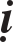 Thöù chín, laø goàm thaâu ba taùnh: Luaän Du-giaø cheùp: “Ba taâm ñaàu laø voâ kyù”.Thöù boán, naêm suoát qua ba taùnh. Ñaây laø y cöù the nhaân vò, khoâng coù caûnh roái loaïn. Moät trong naêm thöùc noái nhau vôùi thöùc thöù saùu maø sinh. Neáu ôû nhaân vò, thì caûnh giôùi seõ maïnh meõ hôn. Caùc thöùc sinh laãn loän, ñeàu sinh naêm taâm, ñeàu nhieáp chung thuoäc veà ba taùnh. Neáu laø vò voâ laäu vaø ñöôïc töï taïi, thì taát caû ñeàu toát ñeïp.Thöù möôøi, duyeân sinh chung, rieâng: Ñaõ thöøa nhaän moät thöùc ñöôïc daãn sinh saùu thöùc laøm voâ giaùn sinh, thì cuõng thöøa nhaän nhieàu thöùc naêng daãn sinh moät thöùc laøm voâ giaùn sinh. Nhieàu suaát nhó daãn sinh taâm moät thöùc tìm caàu khôûi, cho ñeán noùi roäng. Moät taâm nhieãm, tònh daãn sinh nhieàu taâm ñaúng löu thöùc sinh, nghóa aáy quyeát ñònh, vì thöøa nhaän moät thöùc, moättaâm, ñöôïc nhieàu thöùc daãn moät nieäm taâm sinh. Do y theo nghóa naøy, moät nieäm cuûa caùc thöùc seõ coù ñuû naêm taâm, caûnh coù thöùc môùi, cuõ daãn sinh rieâng, lyù naøy raát saâu xa, ngöôøi trí neân suy nghó.Thöù möôøi moät, thuoäc veà löôïng naøo? Nghóa laø naêm thöùc trong nhaân, hoaëc boán, hoaëc hai, hoaëc thöøa nhaän naêm taâm, ñeàu chæ laø hieän löôïng “duyeân” caûnh hieän ñôøi. Naêm thöùc trong quaû ñaõ coù boán taâm, cuõng chæ laø hieän löôïng “duyeân” caûnh ba ñôøi; coù nghóa cuõng “duyeân” chaúng phaûi caûnh theá gian.Nhaân vò thöù baûy, thöøa nhaän coù ba taâm, ñeàu thuoäc veà phi löôïng, caûnh baûn chaát vaø aûnh töôïng chæ hieän taïi; haønh töôùng chaúng bò caûnh theá gian chuyeån.Quaû vò coù boán taâm ñeàu chæ laø hieän löôïng, “duyeân” chung ba ñôøi vaø chaúng phaûi caûnh theá gian.Quaû nhaân thöù taùm ñeàu cuøng chæ cho hieän löôïng, ôû nhaân duyeân hieän taïi, quaû duyeân ba ñôøi vaø chaúng phaûi caûnh theá gian.Vò ñònh cuûa yù thöùc thöù saùu, naêm taâm ñeàu chæ cho hieän löôïng, “duyeân” chung ba ñôøi vaø chaúng phaûi caûnh theá gian.Neáu ôû vò taùn, thì naêm taâm ñoäc ñaàu seõ chung cho tyû löôïng, phi löôïng, “duyeân” chung ba ñôøi vaø chaúng phaûi caûnh theá gian. Haønh töôùng cuõng taïo neân söï hieåu bieát veà theá gian, chaúng phaûi theá gian.Luaän Du-giaø noùi: “YÙ thöùc taùn loaïn suaát nhó rôi vaøo taâm “duyeân” quaù khöù, nghóa laø y cöù vaøo naêm yù sau, vì “duyeân” theo phaàn nhieàu, neân vôùi yù nguõ caâu, thì taát caû coù naêm taâm. Coù nghóa chæ laø hieän löôïng maø cho laø chöùng giaûi, neân Taäp Löôïng luaän cuûa Boà-taùt Traàn-na noùi: “Vì naêm thöùc ñeàu coù yù laø hieän löôïng. Neâu khi nguõ caâu “duyeân” thì möôøi taùm giôùi cuõng thuoäc veà hieän löôïng, theo naêm hieän traàn, vì nhaän laáy roõ raøng saùng suoát. Coù nghóa taùnh baát ñònh vaãn coøn khaùc nhau, huoáng chi laø hieän löôïng? Taäp Löôïng khoâng noùi yù nguõ caâu chæ laø hieän löôïng, ñaâu ñöôïc phaùn quyeát nhaát ñònh chaáp chaët so saùnh suy löôøng. Ñaõ thöøa nhaän nguõ caâu nhaát ñònh chæ laø hieän löôïng, vì veà maët lyù chöa theå, neân nghóa nguõ caâu yù chung cho thuoäc veà hieän, tæ vaø phi löôïng, duyeân chung caûnh ba theá gian vaø phi theá gian. Neáu “duyeân” moät caûnh, vôùi naêm, caâu suaát nhó, ñaúng löu thì nhaát ñònh chæ laø hieän löôïng. Ba taâm trung gian khoâng cuøng vôùi nguõ caâu, chung cho tæ löôïng, phi löôïng.Duøng saùt-na ñeå luaän veà löôïng thì “duyeân” caûnh quaù khöù. Luaän Du-giaø cheùp: “Naêm thöùc Voâ giaùn ñaõ sinh ra yù thöùc tìm caàu quyeát ñònh, chæ neân noùi “duyeân” caûnh hieän taïi, ñaây laø y cöù vaøo ñaàu moái cuoái cuøng cuûa phaàn vò, goïi laø hieän taïi.”Du-giaø töï noùi: “Neáu ôû ñaây töùc “duyeân” caûnh kia, vì sinh cho neân nhieãm, tònh cuõng vaäy, vì taùnh cuûa ba taâm ñoàng, neân luaän noùi nghieâng leäch.”Thöù möôøi hai laø hoûi ñaùp, phaân bieät.“Vì sao laäp naêm taâm chaúng theâm, chaúng bôùt?Ñaùp: “Y cöù raát nhieàu phaàn quyeát ñònh coù naêm; ít nhaát coù moät, vì chaúng phaûi vieân maõn.”Hoûi: “Naêm taâm naøy coù chung cho voâ laäu khoâng?”Ñaùp: “Caû naêm ñeàu chung. Nghe tieáng, ñònh taâm, chung cho voâ laäu, nhaân voâ laäu, vì taâm coù hy voïng. Hoaëc noùi: “Taàm, töø chung cho voâ laäu”. Duø cho khoâng ñi suoát qua voâ laäu, nhöng vì ñeàu chung vôùi duïc, neân taâm tìm caàu naøy cuõng chung cho voâ laäu.”Hoûi: “Coù ñi suoát qua ba coõi hay khoâng?”Ñaùp: “Ñi suoát qua, vì khoâng coù lyù ngaên chaän”. Trong moãi taâm cuõng “duyeân” ba coõi. Loaïi thöùc rieâng cuûa caùc taâm ba coõi, tuøy thuoäc thích öùng; coù theå ñeàu coù.”Hoûi: “Vì sao phaûi giaûi thích naêm taâm nhö theá?”Ñaùp: “Vì khieán bieát roõ phaàn vò cuûa taâm, nhaäp töôùng Duy thöùc cuûa phaùp voâ ngaõ.”Hoûi: “Naêm taâm noùi ôû ñaây, khi nghe “duyeân” giaùo, coù bao nhieâu chöõ thì ñuû?”Ñaùp: “Laïi, y cöù vaøo moät chöõ cuûa phöông naøy trôû thaønh danh, cuõng coù theå giaûi thích, chæ nghe moät chöõ thì coù ñuû naêm taâm, neáu nghe Ñöùc Phaät noùi hai chöõ thì ñuû, nhö nghe Boà-taùt, ba chöõ thì ñuû, nhö nghe Phaät Töø Thò, boán chöõ thì ñuû, nhö nghe Nhö Lai Naêng Tòch, thì naêm chöõ ñuû; nhö nghe caùc ñieàu aùc chôù laøm.”“Caùc loaïi nhö theá, cho ñeán voâ löôïng. Nghe “duyeân” hieåu roõ thì ñuû naêm taâm, khoâng caàn giôùi haïn rieâng khi nghe bao nhieâu chöõ, naêm taâm môùi ñuû?”“Neáu noùi söï lyù chöa cuoái cuøng, thì ñeán naêm taâm seõ khoâng ñuû. Neáu nghe, hieåu roõ xong, thì môùi ñuû naêm taâm, töùc tuøy thuoäc nhieàu ít, hoaëc danh, hoaëc caâu xong, chæ yù hieåu vieân maõn, töùc noùi ñuû naêm taâm, tuøy thuoäc thôøi löôïng ngaàn aáy; yù thöùc ñaõ daãn naêm thöùc tuøy thuoäc söï sinh, vì tuøy thuoäc yù thöùc kia thuoäc veà taâm kia, cuõng khoâng traùi lyù, neân saùu ñuû naêm; baûy, taùm chæ coù boán, raát laø thoûa ñaùng.”Duy Thöùc Nghóa Chöông phaàn ba:Duy Thöùc Nghóa Chöông, löôïc duøng möôøi moân ñeå giaûi thích: 1/ Neâu ra theå.2/ Giaûi thích teân goïi. 3/ Ly hôïp hoäi thích. 4/ Thöùc naøo laø quaùn?5/ Hieån loaïi khaùc nhau. 6/ Thöù lôùp tu chöùng.7/ Quaùn phaùp taùnh naøo. 8/ Caùc ñòa y khôûi.9/ Döùt caùc chöôùng nhieãm. 10/ Quy thuoäc hai “khoâng”.- Thöù nhaát, neâu ra theå: Neâu ra theå naøy coù hai thöù:Theå ñoái töôïng quaùn (sôû quaùn).Theå chuû theå quaùn (naêng quaùn).Duy thöùc, ñoái töôïng quaùn, duøng taát caû phaùp laøm töï theå. Quaùn chung höõu vi, voâ vi, vì duy thöùc löôïc coù naêm lôùp:Khieån hö, toàn thaät thöùc: Quaùn bieán keá sôû chaáp, chæ do luoáng doái khôûi, ñeàu khoâng coù theå duïng, neân chaùnh khieån “khoâng”, vì tình laø “khoâng” neân quaùn thaät theå caùc phaùp cuûa y tha, vieân thaønh.Caûnh giôùi cuûa hai trí, neân chaùnh toàn taïi coù, vì lyù “coù”, tình “khoâng”.Baøi tuïng cuûa Voâ Tröôùc cheùp:“Danh, söï laøm khaùch nhau. Taùnh chuùng neân taàm tö.Vôùi hai cuõng seõ tìm. Duy löôïng vaø duy giaû. Thaät trí quaùn voâ nghóa. Chæ coù phaân bieät ba.Kia “khoâng” neân ñaây “khoâng”. Laø töùc nhaäp ba taùnh.”Thaønh Duy Thöùc cheùp: “Thöùc noùi chæ roõ chung, taát caû höõu tình, ñeàu coù taùm thöùc; saùu vò taâm sôû; ñoái töôïng bieán (sôû bieán): Söï khaùc nhau cuûa vò töôùng, kieán phaàn vaø lyù “khoâng” kia ñaõ laøm saùng toû chaân nhö, vì laø töï töôùng thöùc, vì laø töông öng thöùc, vì laø hai ñoái töôïng bieán, vì laø ba phaàn vò, vì laø boán thaät taùnh.”Caùc phaùp nhö theá, ñeàu khoâng lìa thöùc, ñeàu ñaët teân laø thöùc, chæ noùi chæ ngaên chaän ñoái töôïng chaáp cuûa ngöôøi ngu, chaéc chaén lìa caùc thöùc, thaät coù saéc, v.v...Vaên nhö theá... chöùng thaät chaúng phaûi moät. Vì töø voâ thæ ñeán nay, chaáp ngaõ, phaùp laø “coù”, baùc boû söï, lyù laø khoâng, neân trong quyeån naøy,khieån laø quaùn “khoâng”, ñoái vôùi phaù chaáp “höõu”. Toàn laø quaùn “höõu”. Toàn, laø quaùn “höõu” ñoái vôùi khieån tröø chaáp “khoâng”. Nay quaùn “khoâng” “höõu” maø döùt tröø “coù”, “khoâng”; “khoâng” neáu “chaúng coù” thì cuõng chaúng coù “khoâng”; “Höõu”, do “khoâng”, “höõu” kia, quaùn ñoái ñaõi “höõu” laø gì, neân muoán chöùng nhaäp phaùp taùnh lìa lôøi noùi, ñeàu phaûi döïa vaøo phöông tieän naøy maø nhaäp, chaúng phaûi cho raèng “coù”, “khoâng” ñeàu quyeát ñònh, chöùng vò chaân quaùn, phaùp phi höõu, phi khoâng, vì taùnh voâ phaân bieät lyù ngoân, neân noùi: “Chuû yeáu quaùn “khoâng” môùi chöùng chaân. Nghóa laø vì chuû yeáu quaùn bieán keá sôû chaáp “khoâng” kia laøm moân, neân nhaäp vaøo chaân taùnh. theå chaân phi “khoâng”, Duy thöùc naøy noùi: “Ñaõ ngaên chaän ñoái töôïng chaáp. Neáu chaáp coù thaät caùc thöùc ñeå “duy”, thì ñaõ laø ñoái töôïng chaáp, cuõng leõ ra phaûi tröø khieån. “Duy thöùc”, ñoái töôïng quaùn cuûa moân ñaàu tieân naøy, chæ laø thöùc, suy löôøng, tu chöùng ñoái vôùi taát caû vò.Xaû laïm, löu thuaàn thöùc: Maëc duø quaùn söï, lyù ñeàu khoâng lìa thöùc, nhöng thöùc noäi taïi naøy coù caûnh, coù taâm, taâm sôû khôûi leân, taát nhieân vì döïa vaøo caûnh trong sinh, neân chæ coù thöùc noùi laø “duy”, khoâng noùi “duy” caûnh.Thaønh Duy Thöùc cheùp: “Thöùc chæ coù ôû trong, caûnh cuõng chung cho ôû ngoaøi, vì e laïm quaù ngoaøi neân chæ noùi “Duy” thöùc. Laïi, caùc ngöôøi ngu meâ chaáp caûnh, khôûi nghieäp phieàn naõo, ñaém chìm sinh töû, khoâng hieåu quaùn taâm, sieâng caàu ra khoûi. Chính vì xoùt thöông ngöôøi ngu kia, neân noùi laø “Duy thöùc”, khieán cho töï quaùn taâm, giaûi thoaùt sinh töû, chaúng phaûi cho raèng, caûnh trong nhö ngoaøi ñeàu “khoâng”. Do caûnh coù laïm quaù xaû, neân chaúng goïi laø “duy”; vì theå taâm ñaõ thuaàn löu laïi, neân noùi laø “Duy thöùc”.Kinh Haäu Nghieâm cheùp: “Vì ñoái töôïng duyeân cuûa taâm, yù, thöùc ñeàu chaúng lìa töï taùnh, neân ta noùi taát caû chæ coù Thöùc, khoâng coù gì khaùc.”Kinh Hoa Nghieâm, v.v... cheùp: “Ba coõi Duy taâm”. Kinh Di Giaùo noùi: “Theá neân, caùc thaày phaûi kheùo cheá phuïc taâm, cheá phuïc taâm ôû moät choã, thì khoâng coù vieäc gì maø khoâng laøm xong v.v...” ñeàu thuoäc veà moân naøy.Nhieáp maït quy boån thöùc: Caûnh giôùi, ñoái töôïng nhaän laáy trongtaâm, roõ raøng; taùc duïng cuûa taâm, chuû theå nhaän laáy noäi taïi cuõng vaäy. Phaàn kieán, töôùng naøy ñeàu nöông töïa thöùc maø coù. Lìa goác, töï theå cuûa thöùc, thì phaùp ngoïn taát nhieân cuõng khoâng coù.Tam Thaäp Tuïng cheùp:“Vì giaû noùi ngaõ phaùp.Coù caùc thöù töôùng chuyeån. Kia nöông thöùc bieán ra.Naêng bieán naøy chæ ba.”Thaønh Duy Thöùc noùi: “Bieán, laø söï chuyeån bieán cuûa “theå” thöùc, gioáng nhö hai phaàn kieán, töôùng ñeàu nöông töï theå maø khôûi.”Kinh Giaûi Thaâm Maät noùi: “Ñoái töôïng duyeân cuûa caùc thöùc ñöôïc bieåu hieän bôûi Duy thöùc, goàm thaâu ngoïn töôùng kieán, quy veà goác thöùc. Noùi quaùn chaân, tuïc, lyù, söï... ñeàu thuoäc veà moân naøy.”AÅn lieät, hieån thaéng thöùc: Taâm vaø taâm sôû ñeàu coù coâng naêng bieán hieän, chæ noùi duy taâm, chaúng phaûi duy taâm sôû. Theå cuûa taâm vöông cao quyù, taâm sôû thua keùm, döïa vaøo söï troäi hôn maø sinh, aån ñi söï thua keùm, khoâng baøy ra, chæ laøm saùng toû phaùp troäi hôn, neân Ñöùc Theá Toân noùi: “Thöøa nhaän taâm gioáng nhö hai hieän.”Nhö theá, döôøng nhö tham v.v..., hoaëc gioáng vôùi tín v.v... khoâng coù phaùp nhieãm thieän khaùc; maëc duø töï theå naêng bieán cuûa taâm döôøng nhö hai hieän cuûa kieán, töôùng kia, nhöng vì theå cuûa tham, tín v.v... cuõng ñeàu coù naêng bieán döôøng nhö töï kieán töôùng hieän, vì taâm troäi hôn, neân noùi taâm döôøng nhö hai; vì taâm sôû thua keùm, neân aån maø khoâng noùi, chöù chaúng phaûi khoâng theå gioáng.Kinh Voâ Caáu Xöng noùi: “Vì taâm nhô baån, neân höõu tình nhô baån; vì taâm thanh tònh, neân höõu tình thanh tònh, ñeàu thuoäc veà moân naøy.”Khieán töôùng chöùng taùnh thöùc: laø noùi ñoái töôïng tieâu bieåu coù ñuû lyù, söï. Söï laø töôùng duïng, khieån boû maø khoâng nhaän laáy; lyù laø taùnh theå, neân caàu taùc chöùng.Kinh Thaéng-man cheùp: “Taâm töï taùnh thanh tònh”. Baøi tuïng Nhieáp Luaän cheùp:“Sôïi daây töôûng laø raén. Thaáy daây, bieát laø khoâng. Khi chöùng kieán phaàn kia. Bieát nhö raén, trí loaïn.”Khôûi noùi ôû ñaây, laø thôøi gian bieát sôïi daây, boû caùi bieát raén, duï cho quaùn y tha, boû caùc bieát sôïi daây, duï cho kieán vieân thaønh boû caùi bieát y tha. YÙ naøy laø bieåu thò roõ ñoái töôïng döùt tröø hai giaùc bieát, ñeàu laø y tha khôûi. Vì döùt tröø nhieãm naøy, neân ñoái töôïng chaáp: Ngaõ, phaùp, raén thaät, sôïi daây thaät, khoâng coøn ñöông tình, chaúng phaûi vì ñoái vôùi y tha neân goïi laø khieån, neân ñeàu tröø boû laãn nhau. Raén do khôûi giaû doái, theå duïng ñeàu “khoâng”. Sôïi daây nhôø caây gai sinh, chaúng phaûi khoâng coù taùc duïng giaû. Caây gai duï cho chaân lyù, daây duï cho y tha. Bieát theå duïng cuûa caây gai, sôïi daây roài, thì taâm chaáp raén töï dieät. Vì taâm chaáp raén ñaõ dieät, neân raén khoâng thích hôïp vôùi taâm, goïi laø döùt tröø ñoái töôïng chaáp, chaúng phaûi nhö y tha vì caàncoù Thaùnh ñaïo ñeå döùt, neân daàn daàn nhaäp chaân, ñaït ñöôïc raén khoâng, maø toû ngoä phaàn sôïi daây. Ñòa vò quaùn chöùng chaân, soi roïi chaân lyù maø tuïc söï ñöôïc baøy ra. Söï lyù ñaõ phoâ baøy, ngaõ, phaùp aáy thoâi döùt. Ñaây töùc laø moät lôùp theå ñoái töôïng quaùn. Duy thöùc, chuû theå quaùn duøng tueä bieät caûnh ñeå laøm töï theå.Nhieáp Ñaïi thöøa quyeån saùu noùi: “Vì nghóa gì neân nhaäp taùnh Duy thöùc? Do “duyeân” phaùp chung, vì trí chæ quaùn xuaát theá.”Voâ Taùnh giaûi thích: “Vì Tam-ma-hyù-ña khoâng coù trí ñieân ñaûo.” Coù choã giaûi thích raèng: “Chuû theå quaùn Duy thöùc suoát qua do chæ,quaùn maø laøm töï taùnh.”- Caùch giaûi thích naøy cuõng khoâng hôïp lyù, vì neáu laáy boán uaån töông öng laøm theå, hoaëc goàm quyeán thuoäc, töùc chung cho naêm uaån. Nay, laïi y cöù vaøo danh ñeå quaùn theå, thì chæ coù tueä voâ taùnh. Laïi, noùi raèng, vì trí hieän quaùn Duy thöùc. Laïi noùi: “Do trí chaúng coù ñieân ñaûo Tam-ma-hyù-ña, chæ duøng trí ñaõ khôûi trong ñònh duøng laøm theå quaùn, taïo ra söï vöôït hôn taàm, tö v.v... vì quaùn Duy thöùc taát nhieân ôû ñònh, cho neân khoâng noùi, töùc duøng chæ laøm theå cuûa quaùn.”Nhieáp Luaän laïi noùi: “Do boán taàm, tö; Boán trí nhö thaät.”Nhö theá, vì ñeàu khoâng thaät coù, neân do caùc Boà-taùt nhö thaät nhö theá. Vì nhaäp Duy thöùc, sieâng tu gia haïnh, töùc yù noùi ñoái vôùi nghóa, vaên töông töï, tìm caàu vaên, goïi “duy” laø yù noùi, cho ñeán noùi roäng.Du-giaø, Ñoái phaùp, v.v... trí nhö thaät taàm, tö, ñeàu duøng laøm Theå.Taàm, tö chæ laø höõu laäu, trí nhö thaät suoát qua voâ laäu.Nhieáp Ñaïi Thöøa cheùp: “Nhaäp töôùng sôû tri, nghóa laø ñoái töôïng nöông töïa cuûa söï hoïc roäng, huaân taäp, chaúng thuoäc veà thöùc A-laïi-da”. Vaên naøy chæ neâu haït gioáng voâ laäu, taêng ôû ñòa aáy, goïi laø vaên huaân, taäp, chaúng goïi laø Taïng thöùc, chaúng phaûi caùc chuû theå quaùn ñeàu laø voâ laäu. Khoâng nhö vaäy, thì boán taàm, tö, leõ ra chaúng phaûi trí gia haïnh.ÔÛ ñaây duø noùi chung, nhöng neáu bieåu thò roõ rieâng, thì löôïc coù haivò:1/ Nhaân. 2/ Quaû.Nhaân chung cho ba tueä, vì chæ coù höõu laäu, vì tueä do vaên, tö, tu maøthaønh laøm theå quaùn. Ñaây chæ laø taùnh phaân bieät, löïa choïn saùng suoát, nhaïy beùn, vì chaúng phaûi sinh ñaéc thieän, neân Nhieáp Luaän noùi: “Gioáng vôùi phaùp, gioáng vôùi nghóa, yù noùi: “Phaùp töôùng v.v... cuûa Ñaïi thöøa ñaõ sinh khôûi thaéng giaûi ñòa haïnh, kieán ñaïo, tu ñaïo, v.v ”Thaønh Duy Thöùc cheùp: “Duy thöùc trong ñaây, laéng nghe, suy nghótrong vò tö löông, hay tin hieåu saâu saéc ôû vò gia haïnh, khôûi taàm, tö, v.v... daãn phaùt chaân kieán; quaû chæ voâ laäu, tueä do tu thaønh maø laøm theå quaùn, ñi suoát qua do chaùnh trí, vì trí haäu ñaéc laøm töï theå.”Nhieáp Ñaïi Thöøa v.v... cheùp: “Vì thoâng ñaït nhö lyù, vì trò taát caû chöôùng, vì lìa taát caû chöôùng, neân kieán, tu ñaïo voâ hoïc, nhö thöù lôùp aáy, trí chaùnh theå Duy thöùc chöùng chaân lyù; haäu ñaéc trí Duy thöùc chöùng söï tuïc. Vaên nhieàu, nghóa roõ raøng, khoâng daãn giaùo thaønh.”Töø treân ñeán ñaây, duø laïi giaûi thích veà chuû theå, ñoái töôïng quaùn, nhöng noùi veà nghóa chung, nghóa laø neáu noùi chung, thì Duy thöùc suoát qua chuû theå, ñoái töôïng quaùn. Noùi quaùn Duy thöùc, chæ cho chuû theå, chaúng phaûi ñoái töôïng, chung cho höõu laäu, voâ laäu, suoát qua taùn vaø ñònh, do vaên, tö, tu. Ba trí haäu ñaéc, caên baûn gia haïnh, laøm töï theå.Neáu noùi Tam-ma-ñòa Duy thöùc suoát qua höõu laäu, voâ laäu thì chæ coù ñònh, chaúng phaûi taùn, chæ tu tueä, chaúng phaûi vaên, tö chung cho ba trí.Neáu noùi chaùnh chöùng Duy thöùc, chæ voâ laäu, khoâng phaûi höõu laäu, chæ coù ñònh, chaúng phaûi taùn, chæ tu tueä, chaúng phaûi vaên, tö, chæ coù chaùnh trí, haäu ñaéc, chaúng phaûi gia haïnh. Ñaây laø thuyeát phi nghóa. Neâu khoâng nhö vaäy thì Tam-ma-ñòa v.v... cuõng suoát qua vaên, tö, vì luaän Thaäp Ñòa noùi, neân ñeán döôùi seõ bieát. Nhöng khaép chung töôøng taän caùc giaùo ñaõ noùi thì taát caû Duy thöùc khoâng ngoaøi naêm thöù:Duy thöùc caûnh, kinh A-tyø-ñaït-ma cheùp: “Quyû, baøng sinh, ngöôøi, trôøi, moãi loaïi ñeàu tuøy thuoäc ñoái töôïng thích öùng cuûa chuùng, vì söï ñoàng, taâm khaùc, neân thöøa nhaän nghóa chaúng phaûi chaân thaät.”Vaên nhö theá..., chæ noùi caûnh ñoái töôïng quaùn cuûa Duy thöùc, töùc ñeàu laø caûnh Duy thöùc.Duy thöùc giaùo. Do töï taâm chaáp maéc caùc baøi tuïng, caùc thuyeát cuûa Hoa Nghieâm, Thaâm chæ Maät giaùo Duy thöùc, ñeàu laø ñeàu Duy thöùc giaùo.Duy thöùc lyù. Tam Thaäp Tuïng cheùp:“Caùc thöùc naøy chuyeån bieán Phaân bieät, sôû phaân bieätVì ñaây, kia ñeàu khoâng Neân taát caû chæ Thöùc.”Nhö theá, thaønh laäp ñaïo lyù Duy thöùc, ñeàu laø lyù Duy thöùc.Duy thöùc haïnh: Boà-taùt ñoái vôùi boán thöù trí nhö thaät taàm, tö cuûa caùc baøi tuïng nhö vò ñònh v.v..., ñeàu vaän haønh Duy thöùc.Duy thöùc quaû. Kinh Phaät Ñòa cheùp: “Caùc caûnh, xöù cuûa trí Ñaïi vieân caûnh, thöùc ñeàu hieän trong göông ñoù”. Laïi kinh Nhö Lai Coâng Ñöùc Trang Nghieâm cheùp: “Thöùc voâ caáu cuûa Nhö Lai laø coõi voâ tònh laäu, giaûithoaùt taát caû chöôùng, töông öng vôùi trí vieân caûnh”.Duy Thöùc cuõng cheùp: “Ñaây laø coõi voâ laäu, thieän, thöôøng, khoâng suy nghó baøn luaän, thaân giaûi thoaùt, yeân vui, phaùp teân Ñaïi Maâu-ni.”Caùc thuyeát nhö theá chæ thöùc ñöôïc quaû, ñeàu laø Duy thöùc quaû.Naêm thöù Duy thöùc ñaõ noùi ôû ñaây, ñeàu goàm thaâu taát caû Duy thöùc. Nhöng trong caùc giaùo, y cöù vaøo nghóa thuaän theo cô nghi, ñoái vôùi Duy thöùc caûnh, moãi thöù noùi khaùc. Hoaëc döïa vaøo ñoái töôïng chaáp ñeå giaûi thích Duy thöùc.Kinh Laêng-giaø cheùp: “Do taâm mình chaáp maéc, taâm gioáng nhö ngoaïi caûnh hieän, vì caûnh kia chaúng thaät coù, cho neân noùi: “Duy taâm”, chæ vì döïa vaøo loái chaáp taâm bieåu hieän giaû doái. Hoaëc y cöù vaøo höõu laäu ñeå noùi veà Duy thöùc”.Kinh Hoa Nghieâm cheùp: “Ba coõi Duy taâm” laø vì y cöù vaøo theá gian ñeå noùi veà Duy thöùc. Hoaëc döïa vaøo ñoái töôïng chaáp vaø tuøy thuoäc höõu vi ñeå giaûi thích veà Duy thöùc.Tam Thaäp Tuïng cheùp:“Do giaû noùi ngaõ phaùp, Coù caùc thöù töôùng chuyeån, Kia nöông thöùc bieán ra”Nöông thöùc töï theå khôûi, hai phaàn kieán, töôùng, vì chaáp söï sinh.Hoaëc döïa vaøo höõu tình ñeå giaûi thích Duy thöùc.”Kinh Voâ Caáu Xöng cheùp: “Vì taâm thanh tònh, neân höõu tình thanh tònh; vì taâm taïp nhieãm, neân höõu tình taïp nhieãm. Hoaëc y cöù vaøo taát caû caùc phaùp “coù”, “khoâng” ñeå giaûi thích Duy thöùc. Kinh Giaûi Thaâm Maät cheùp: “Ñoái töôïng duyeân cuûa caùc thöùc do Duy thöùc bieán hieän.” Hoaëc tuøy thuoäc chæ söï ñeå giaûi thích Duy thöùc. Baøi tuïng trong Kheá kinh A-tyø-ñaït- ma cheùp:“Quyû, baøng sinh, ngöôøi, trôøi, Ñeàu tuøy theo thích öùng,Tuøy thuoäc chæ moät vieäc, Vì giaûi thích Duy thöùc.”Chuùng nhö theá... voâ löôïng moân giaùo, ñôn cöû ôû loaïi saùu moân naøy, goàm thaâu heát nghóa lyù caùc giaùo, nghóa laø chæ giaùo thöù naêm, noùi chung taát caû laø Duy thöùc. Hoaëc goäp laøm ba, goïi laø caûnh, haïnh, quaû, nhö taâm kinh taùn ñuû phaân bieät roäng.- Thöù hai, laø giaûi thích danh. Tieáng Phaïm laø: Tyø-nhaõ-ñeå, Haùn dòch laø Thöùc. Thöùc, nghóa laø lieãu bieät. Töï töôùng thöùc, töông öng thöùc, sôû bieán thöùc, phaàn vò thöùc, thaät taùnh thöùc, vì söï lyù cuûa naêm phaùp, ñeàuchaúng lìa thöùc, neân goïi laø Duy thöùc. Neáu khoâng nhö vaäy, thì chaân nhö leõ ra chaúng phaûi Duy thöùc, cuõng chaúng phaûi chæ moät taâm, laïi khoâng coù vaät naøo khaùc, goàm thaâu quy thöùc khaùc, ñaët chung teân goïi laø, khoâng phaûi goàm thaâu veà chaân, khoâng goïi laø nhö. Tieáng Phaïm laø: “Ma-trôù-thích-ña, Haùn dòch laø Duy”. Duy coù ba nghóa:1/ Nghóa choïn loïc, gìn giöõ: “Choïn loïc boû ñi hai thöù ngaõ, phaùp do Bieán keá sôû chaáp sinh, gìn giöõ laáy taùnh töôùng thöùc cuûa thöùc y tha, vieân thaønh.”2/ Thaønh Duy Thöùc cheùp: “Noùi “Duy” laø vì ngaên chaän ngaõ, phaùp lìa ngoaøi thöùc, khoâng phaûi khoâng lìa nghóa hai quyeát ñònh taâm, taâm sô cuûa thöùc.”Baøi tuïng trong Luaän Trung Bieân baûn cöïu dòch cheùp:Trong ñaây nhaát ñònh coù, “khoâng” ÔÛ kia cuõng coù ôû ñaây.”Nghóa laø trong söï tuïc, chaéc chaén coù chaân lyù; trong chaân lyù, chaéc chaén coù söï tuïc. Hai söï, lyù naøy trong bieåu thöùc, quyeát ñònh roõ raøng khoâng hai thuû, ba nghóa troäi hôn roõ raøng.Nhò thaäp Duy thöùc cuûa Luaän sö Cuø-ba giaûi thích raèng: “ÔÛ ñaây noùi veà Duy thöùc, chæ neâu lyù troäi hôn cuûa chuû, goàm caû taâm sôû, nhö noùi: “Vua ñeán, chaúng phaûi khoâng coù quan phuï taù”.”Nay, ôû ñaây, phaàn nhieàu nhaän laáy söï choïn loïc, giöõ gìn, nhaèm giaûi thích Duy thöùc, nghóa laø taâm. Vì veõ treân tô luïa naêm maàu laø caên baûn cuûa chuû, neân kinh noùi: “Vì Duy taâm, caên baûn cuûa phaân bieät roõ bieát, neân luaän goïi laø Duy thöùc. Hoaëc nghóa kinh ñi suoát qua nhaân quaû, noùi chung, laø Duy taâm; luaän noùi chæ ôû nhaân, chæ goïi laø Duy thöùc. Nghóa lieãu bieät cuûa thöùc, vì coâng duïng cuûa thöùc ôû trong ñôn vò nhaân raát maïnh, neân noùi thöùc laø “Duy”. Nghóa aáy khoâng hai”.Luaän Nhò Thaäp cheùp: “Taâm, yù, thöùc lieãu, goïi laø sai bieät thöùc, töùc laø “Duy”, laø giaûi thích gìn giöõ nghieäp. Hoaëc thuaän vôùi ngoaïi ñaïo cuûa ñôøi vaø Thanh bieän v.v... thaønh laäp caûnh, chæ vì phaân bieät caûnh kia, noùi laø duy cuûa thöùc, y chæ chuû khoâng coù loãi.”Vì khieán boû thöùc maø nöông töïa vaøo trí, noùi lôøi noùi Duy thöùc. Neáu trí trong chuû theå quaùn maïnh, thöùc yeáu keùm, neáu cho laø caûnh ñeàu khoâng lìa ngoaøi taâm. Nay, vì laø ñoái töôïng quaùn, neân goïi laø Duy thöùc. Laïi, khoâng lìa döïa vaøo chuû, goïi laø Duy thöùc, vì quyeát ñoaùn töø khaû naêng, neân coù theå döïa vaøo trí. Laïi, töø vui möøng hôùn hôû laøm teân goïi, kinh chæ goïi laø Baùt-nhaõ; töø nhaøm chaùn laøm hieäu, luaän tieâu bieåu ñeàu chæ cho Tyø-nhaõ-ñeå goàm thaâu phaùp quy chuû voâ vi, neân noùi taát caû phaùp ñeàu nhö, vì goàm thaâuphaùp quy chuû höõu vi, neân noùi caùc phaùp ñeàu Duy thöùc, goàm thaâu phaùp quy chuû cuûa söï choïn löïa, neân noùi taát caû ñeàu laø Baùt-nhaõ, ñaây goïi laø giaûi thích danh hieäu thöù hai.- Thöù ba, laø giaûi thích lìa hôïp hoäi. Lìa, nghóa laø khaùc; hôïp nghóa laø ñoàng. Nghóa laø caùc kinh, luaän ñeàu noùi rieâng veà danh cuûa caùc quaùn v.v... Nay hôïp giaûi thích, chæ vì nghóa khaùc nhau cuûa Duy thöùc, chaúng khaùc vôùi theå, moät danh coù ba möôi moát loaïi.Trong Hoa Nghieâm v.v... ngaên chaän caûnh lìa thöùc, goïi laø duytaâm.Luaän Bieän Trung Bieân ngaên ñöôøng loái chaáp moät beân, goïi laø Trungñaïo.Trong kinh Baùt-nhaõ noùi veà taùnh phaân bieät, choïn löïa, goïi laø	Baùt-nhaõ Ba-la-maät.Trong kinh Phaùp Hoa noùi vaän chuyeån cuoái cuøng goïi laø Nhaát thöøa. Boán teân goïi naøy chung cho chuû theå, ñoái töôïng quaùn, quaùn caûnh chaân, tuïc; chaùnh trí chæ coù chaân, gia haïnh trí haäu, ñeàu suoát qua chaân, tuïc, neáu noùi chöùng thì trí haäu ñaéc chæ coù tuïc.Phaùp Hoa coù noùi: “Chæ y cöù vaøo trí quaû, chæ noùi ba xe ôû ngoaøi coång, neân ngöôøi töø trong nhaø ñi ra, goïi laø aùo, binh khí, baøn, gheá vaø coång, khoâng goïi laø Thöøa. Veà lyù cuõng khoâng ñuùng.Vì Thanh vaên, Duyeân giaùc, Boà-taùt baát thoái vaän chuyeån xe baùu naøy, chaïy thaúng ñeán ñaïo traøng, neân suoát qua nhaân vò.”Saùu phaùp trong kinh Thaéng-man ñaõ vì Ñaïi thöøa, cho neân noùi, chung cho gia haïnh, ñeán chöông thöøa seõ chæ baøy roõ.Trong kinh Thaéng-man, vì ngaên chaän luoáng doái khaùc, neân goïi nhö thaät ñeá, ñuû chöùng toû phaùp caên baûn, cuõng goïi laø nhaát y, do “khoâng” laøm chöùng. Laïi, laø taùnh “khoâng”, cuõng goïi laø “khoâng”, noùi leân khaùc vôùi xuaát trieàn, noùi leân goàm thaâu ñöùc cuûa Phaät, Ñöùc Phaät töø trong ñoù ra, goïi laø Nhö Lai taïng, vôùi theå saùng suoát khoâng nhieãm, phaùp taùnh chaân thaät, goïi laø taâm töï taùnh thanh tònh; töï theå coâng ñöùc cuõng goïi laø phaùp thaân. Lyù ngaên chaän trong kinh Voâ Caáu Xöng coù khaùc nhau, goïi laø phaùp moân khoâng hai.Bieåu khoâng coù khôûi taän trong kinh Ñaïi Tueä, cuõng goïi laø baát sinh, baát dieät. Baøy ra nhaân phaùp thaân trong kinh Nieát-baøn, thöôøng goïi Phaät taùnh.Trong kinh Laêng-giaø, bieåu thò lìa lôøi noùi, goïi laø khoâng suy nghó, baøn luaän.Trong Du-giaø v.v... bieåu thò roõ khoâng theå laäp baøy, goïi phi an laäp.Nhieáp Ñaïi thöøa v.v... chæ roõ thöôøng khaép v.v… naøy, goïi laø Vieân thaønh thaät.Luaän Ñoái phaùp v.v... noùi chaúng phaûi luoáng doái ñieân ñaûo, goïi laø chaân nhö. Möôøi ba loaïi naøy, goïi laø duy lyù sôû quaùn, duy caûnh chaân trí,  e vaên phieàn roäng, löôïc neâu ngaàn aáy, chaúng phaûi laïi khoâng coù, nghóa laø phaùp giôùi, phaùp taùnh, taùnh khoâng luoáng doái, taùnh khoâng bieán khaùc, taùnh bình ñaúng, Taùnh ly sinh. Phaùp ñònh, phaùp truï, phaùp vò, chaân teá, hö khoâng giôùi, thaéng nghóa voâ ngaõ, baát tö duy nghò giôùi, v.v… goàm möôøi boán teân, nhö Ñaïi Baùt-nhaõ coù giaûi thích roäng.Hôïp vôùi ba möôi moát taâm rieâng tröôùc kia, hai danh coù boán.Trong luaän Du-giaø, thieát laäp, thi thieát laäp, caïn, saâu khaùc nhau, goïi laø an laäp, phi an laäp ñeá, töùc kinh Thaéng-man noùi boán Thaùnh ñeá höõu taùc; boán Thaùnh ñeá voâ taùc.Trong kinh Nieát-baøn cuõng goïi laø hai ñeá: Thaéng nghóa, vaø theá tuïc. Trong luaän Hieån Döông, chuû theå giaûi thích, ñoái töôïng giaûi thích,goïi laø hai phaùp danh, söï. Ba trí naøy goïi laø suoát qua chuû theå, ñoái töôïng quaùn, vöøa chaân, vöøa tuïc. Trí ñaàu, giöõa, sau. Nhieáp Ñaïi thöøa, v.v... bieåu thò roõ ñoái töôïng chaáp laø khoâng, goïi laø hai voâ ngaõ sinh, vaø phaùp, cuõng chung cho chuû theå, ñoái töôïng quaùn, chæ chaân, phi tuïc, ñi suoát qua ba trí: Ñaàu, giöõa, sau, ba danh coù boán.Giaûi Thaâm Maät v.v..., chæ roõ taát caû phaùp coù, chuûng loaïi khoâng söï, lyù khaùc nhau, goïi laø ba taùnh, chæ roõ caû ba ñeàu coù vaø khoâng coù bieán keá sôû chaáp, cuõng goïi laø ba voâ taùnh. Hai phaùp naøy chæ coù ñoái töôïng quaùn, cuõng chung cho hai caûnh chaân, tuïc cuûa ba trí.Neáu noùi quaùn ba taùnh v.v..., nghóa laø chæ chuû theå quaùn, chaúng phaûi ñoái töôïng quaùn, ñi suoát qua ba trí vaø chaân tuïc.Trong Du-giaø v.v... noùi veà phöông tieän lìa troùi buoäc, cuõng goïi laø ba moân giaûi thoaùt, beà ngoaøi ghi daáu aán lyù saâu saéc, goïi laø ba voâ sinh nhaãn, chæ coù chuû theå quaùn, chaúng phaûi ñoái töôïng quaùn, chæ hai trí caên baûn, vaø haäu ñaéc suoát qua chaân vaø tuïc; boán danh coù boán.Trong ñòa Boà-taùt noùi veà nghóa toång taäp, goïi laø boán OÁt-ñaø-nam, caùc haønh voâ thöôøng, höõu laäu ñeàu khoå. Caùc phaùp voâ ngaõ, Nieát-baøn vaéng laëng.Luaän Ñaïi Trí Ñoä chæ baøy roõ söï khaùc nhau cuûa toâng, goïi laø boán taát-ñaøn:1/ Theá giôùi taát-ñaøn.2/ Ñeä nhaát nghóa taát-ñaøn. 3/ Ñoái trò taát-ñaøn.4/ Caùc caùc vi nhaân taát-ñaøn.”Hai moân treân ñaây suoát qua chuû theå, ñoái töôïng quaùn ba trí chaân, tuïc. Caùc luaän duøng quaùn ñaàu tieân thoâ, cuõng goïi laø boán taàm, tö, chæ coù chuû theå quaùn, chaúng phaûi ñoái töôïng quaùn, chæ coù trí theå quaùn, chaúng phaûi ñoái töôïng quaùn, chæ coù trí gia haïnh, chaúng phaûi trí trung gian, haäu ñaéc, chung cho hai thöù chaân, tuïc. Veà sau, caùc luaän quaùn nhoû nhieäm, cuõng goïi laø boán trí nhö thaät, cuõng chæ coù chuû theå quaùn, chaúng phaûi ñoái töôïng quaùn, chung cho ba trí thuoäc veà chaân, tuïc.Naêm danh coù moät. Vò aán khaû rieâng trong kinh Nhaân Vöông, cuõng goïi laø naêm nhaãn:1/ Phuïc nhaãn, vì cheá phuïc, aán khaû ñòa tieàn.2/ Tín nhaãn: ôû sô, nhi, Tam-ñòa, môùi ñöôïc tín khoâng hö hoaïi, töông ñoàng loaïi theá gian.3/ Thuaän nhaãn ôû Töù, Nguõ, luùc ñòa, thuaän vì haïnh xuaát theá.4/ Voâ sinh nhaãn, ôû Thaát, Baùt, Cöûu ñòa, vì nhaäm vaän quaùn lyù voâ töôùng trong thôøi gian daøi.5/ Tòch dieät nhaãn, vì vaéng laëng vieân maõn trong vò nhaân quaû cuûa Thaäp Ñòa, Phaät Ñòa, neân laø chuû theå quaùn, chaúng phaûi ñoái töôïng quaùn.Ñaàu tieân, chæ cho trí gia haïnh, sau coù khaû naêng suoát qua trí khaùc, ñeàu chung cho chaân, tuïc. Hoaëc goïi laø saùu hieän quaùn, baûy chi giaùc, taùm Thaùnh ñaïo, chín Xa-ma-tha, möôøi phaùp Voâ hoïc, boán Nieäm truï, boán Chaùnh ñoaïn, boán Nhö yù tuùc, naêm caên, naêm löïc v.v... vì chaúng phaûi chaùnh quaùn cuûa Boà-taùt, neân khoâng noùi rieâng.Taát caû danh nhö theá, duø noùi danh khaùc, nhöng ñeàu laø danh khaùc nhau cuûa caûnh trí Duy thöùc ôû ñaây.- Thöù tö, thöùc naøo laø quaùn? Ñaïi chuùng boä v.v... noùi: “Saùu thöùc coù nhieãm, ñeàu naêng lìa nhieãm”.Ñoäc töû boä v.v... noùi: “Naêm thöùc chaúng phaûi nhieãm, cuõng chaúng phaûi lìa nhieãm.Caâu höõu thöù saùu. Taùt-baø-ña v.v... Saùu thöùc coù nhieãm, lìa nhieãm chæ coù thöù saùu. ÔÛ trong Ñaïi thöøa, ngöôøi xöa hoaëc noùi baûy thöùc tu ñaïo, taùm thöùc tu ñaïo, ñeàu chaúng phaûi chaùnh nghóa, khoâng theå y cöù. Neáu nhaân cuûa thöùc chuû theå quaùn, thì chæ coù thöù saùu.”Du-giaø quyeån moät cheùp: “Coâng naêng lìa duïc laø yù thöùc thöù saùu, vì nghieäp cuøng chung, neân suoát qua ba trí chaân tuïc; trí khaùc chaúng theå khôûi coâng haïnh “duyeân” chung quaùn lyù, vì thu nhaäp chaân.Du-giaø laïi cheùp: “xem xeùt, lo nghó ñoái töôïng duyeân, vì chæ coù yù thöùc.”Thöù baûy, do ngöôøi khaùc daãn, cuõng laø quaùn naøy, chung cho trung gian, haäu trí. Quaû Phaät chung cho taùm thöùc, coù coâng naêng laø quaùn Duy thöùc. Ba trí suoát qua hai moân, söï lyù, chaân tuïc, thaønh söï chaúng phaûi chaân, chæ quaùn tuïc thöùc.Caùch giaûi thích naøy laø döïa vaøo lyù luaän, hoaëc coù chaân, chæ thöùc chaân nhö quyeát ñònh chaúng phaûi chuû theå quaùn. Neáu bieän luaän veà ñoái töôïng quaùn, thì taùm thöùc ñeàu suoát qua hai vò nhaân, vaø quaû, chaân thöùc cuõng vaäy.- Thöù naêm, chæ baøy roõ loaïi khaùc nhau. Thöùc chaân taùnh vieân thaønh kia, neáu quaùn gia haïnh haäu ñaéc laø töôùng chung, chaúng phaûi töôùng rieâng. Vì “duyeân” chung phaùp khaép, neân quaùn trí caên baûn laø töôùng rieâng, chaúng phaûi töôùng chung. Vì bieát caùc phaùp rieâng, nhöng theå chaúng phaûi töôùng chung, muoân phaùp chaúng rôøi töôùng chung naøy, vì lyù moät khoâng hai, cuõng coù theå goïi laø töôùng chung. Caùc kinh luaän noùi: “Taùc yù töôùng chung naêng döùt “hoaëc”, nghóa laø y cöù vaøo ñaïo lyù naøy vaø gia haïnh ôû tröôùc, vaø noùi chuû theå giaûi thích, nhöng trong caùc phaùp ñeàu töï coù lyù, noäi taïi ñeàu chöùng rieâng, chaúng theå noùi chung, thöùc y tha taùnh huyeãn kia. hoaëc noùi: “Theå nhaân quaû ñeàu coù moät thöùc, taùc duïng thaønh nhieàu, moät loaïi nghóa Boà-taùt, hoaëc nhaân, quaû ñeàu noùi coù hai. Trong phaàn quyeát traïch coù thuyeát Taâm ñòa, nghóa laø boån thöùc vaø chuyeån thöùc. Hoaëc chæ nhaân noùi ba”.”Luaän Bieän Trung Bieân cheùp: “Thöùc sinh nghóa bieán ñoåi gioáng nhau: höõu tình vaø lieãu.”Duy Thöùc Tam Thaäp cheùp: “Goïi laø dò thuïc tö löông vaø thöùc caûnh lieãu bieät.”Vì nhieàu taùnh dò thuïc, neân noùi nghieâng leäch dò thuïc: A-ñaø-na goïi laø thoâng lyù, höõu quaû, hoaëc trong nhaân quaû ñeàu noùi coù ba, goïi laø taâm, yù, thöùc; hoaëc chæ coù quaû noùi boán.Kinh Phaät Ñòa v.v... noùi: “Phaåm boán trí hoaëc nhaân, quaû ñeàu noùisaùu.”Trong kinh Thaéng-man noùi saùu thöùc; hoaëc nhaân, quaû ñeàu noùi baûy.Caùc giaùo noùi baûy taâm giôùi, hoaëc nhaân, quaû ñeàu noùi taùm, goïi laø taùm thöùc; hoaëc nhaân, quaû hôïp noùi chín.Baøi tuïng thöù chín trong kinh Laêng-giaø cheùp:“Taùm, chín caùc thöù thöùc Nhö caùc soùng trong nöôùc.”Theo Luaän Voâ Töôùng, Kinh Ñoàng Taùnh, neáu nhaän laáy chaân nhö laøm thöù chín, thì chaân, tuïc, hôïp noùi nay nhaän laáy baûn thöùc thöù taùm cuûa vò tònh duøng laøm thöù chín, vì baûn thöùc nhieãm tònh ñeàu noùi rieâng.Kinh Nhö Lai Coâng Ñöùc Trang Nghieâm cheùp: “Thöùc voâ caáu cuûa Nhö Lai laø giôùi voâ laäu tònh, giaûi thoaùt taát caû chöôùng, töông öng vôùi trí vieân caûnh. Thöùc voâ caáu noùi ôû ñaây vaø trí vieän caûnh ñeàu ñi chung, thöù chín laïi goïi laø thöùc A-maït-la, neân bieát thöùc thöù taùm nhieãm, tònh ñöôïc noùi rieâng, duøng laøm thöù chín.”Hoaëc nhaân taùm quaû, ba thöùc, Phaät ñòa v.v... noùi: “Vì möôøi laêm giôùi tröôùc chæ höõu laäu, neân hoaëc nhaân taùm quaû, baûy thöùc.”Luaän sö An Tueä noùi: “Vì Maït-na chæ nhieãm, neân hoaëc nhaân, quaû ñeàu coù taùm thöùc, nhö chaùnh nghóa cuûa Hoä phaùp... coù noùi: “Trong thöùc y tha, hoaëc noùi chæ moät phaàn töï chöùng, nghóa laø sö An Tueä, hoaëc noùi chæ hai phaàn kieán, töôùng”. Sö Nan-ñaø hoaëc noùi coù ba: Töï chöùng phaàn kieán, töôùng.” Sö Traàn Na hoaëc noùi boán phaàn, theâm chöùng töï chöùng phaàn. Sö Hoä Phaùp noùi: “Söï khaùc nhau cuûa caùc thöùc ñaõ noùi nhö theá, thöû giaûi thích moät phen: Y cöù vaøo Thaønh Duy Thöùc cheùp: “Töï taùnh cuûa taùm thöùc khoâng theå noùi nhaát ñònh khaùc, vì taùnh nhaân, quaû, vì taùnh khoâng nhaát ñònh, vì nhö nöôùc, vaø soùng, cuõng chaúng phaûi nhaát ñònh, vì haønh töôùng sôû y duyeân töông öng khaùc nhau, vì khôûi, dieät keát quaû, vì huaân taäp laø khaùc.”Kinh Laêng-giaø cheùp: “Taùm thöù taâm, yù, thöùc, vì laø tuïc neân töôùng coù khaùc; vì chaân, neân töôùng chaúng coù khaùc, vì chuû theå töôùng, ñoái töôïng töôùng khoâng coù”.Söï khaùc nhau cuûa taát caû loaïi thöùc nhö theá, goïi laø Duy thöùc. Thöùc taùnh huyeãn aûo naøy, neáu gia haïnh quaùn thì chæ chung, chaúng phaûi töï; neáu haäu ñaéc quaùn thì suoát qua töï töôùng quaùn, vì moãi moãi y tha ñeàu chöùng.”- Thöù ñeán, laø v thöù tu chöùng. Nhieáp Ñaïi Thöøa cheùp: “Xöù naøo naêng nhaäp? Nghóa laø töùc ôû xöù kia coù kieán gioáng nhö phaùp, gioáng nhö nghóa, vì yù naøy noùi: “Phaùp töôùng v.v... cuûa Ñaïi thöøa ñaõ sinh khôûi ñòa haïnh thaéng giaûi. Trong kieán ñaïo, vì thuaän theo nghi thaéng giaûi, vì thoâng ñaït nhö lyù, vì trò taát caû chöôùng, vì lìa taát caû chöôùng.”Voâ Taùnh giaûi thích: “ÔÛ ñòa thaéng giaûi, ñoái vôùi taát caû phaùp chæ coù taùnh thöùc, chæ vì thuaän theo laéng nghe, sinh thaéng giaûi. Ñoái vôùi kieán ñaïo, thoâng ñaït nhö lyù, vì yù naøy noùi. Do söï tu taäp naøy neân ñoái vôùi tu ñaïo, vì ñoái trò chöôùng phieàn naõo, chöôùng sôû tri. Vì lìa boû caùc chöôùng, raát thanh tònh cuøng cöïc trong ñaïo roát raùo.”Thaønh Duy Thöùc cheùp: “Theá naøo laø ngoä nhaäp daàn Duy thöùc? Nghóa laø caùc Boà-taùt ñoái vôùi vò tö löông taùnh töôùng cuûa thöùc, tin hieåu ñöôïc saâu saéc. Ñoái vôùi vò gia haïnh, phuïc tröø daàn ñoái töôïng nhaän laáy, chuû theå nhaän laáy, daãn phaùt chaân kieán; ôû vò Thoâng ñaït, nhö lyù ñaõ thaáy trong vò tu taäp,thöôøng xuyeân tu taäp, haøng phuïc, döùt tröø caùc chöôùng khaùc, ñeán vò cuoái cuøng, xuaát ly chöôùng, troøn saùng, cuøng taän. Vò lai, hoùa ñoä loaøi höõu tình. Laïi giuùp cho chuùng ñöôïc ngoä nhaäp taùnh töôùng Duy thöùc.”- “Naêm möôi chín noùi: laøm sao döùt tröø ñöôïc phieàn naõo? Ngang ñaâu seõ noùi ñaõ döùt phieàn naõo?”“Nghóa laø vì tö löông cuûa phaùp laønh ñaõ chöùa nhoùm, vì ñaõ ñöôïc chöùng nhaäp ñòa phöông tieän, vì chöùng ñaéc ñòa kieán, vì chöùa nhoùm ñòa tu, neân coù khaû naêng döùt tröø phieàn naõo, ñöôïc ñòa roát raùo, seõ noùi ñaõ döùt taát caû phieàn naõo, y cöù ñoàng vôùi Duy thöùc.”Trong Nhieáp Ñaïi Thöøa, duøng ñaïo tö löông ñeå nuoâi lôùn vieäc laéng nghe, tö duy. Tu maõn ñaïi kieáp, môùi khôûi gia haïnh, taïo ra quaùn Duy thöùc trong vò ñaúng trì.Töø nhieàu laøm luaän, chæ noùi veà boán vò, do khi quaùn ít, löôïc aån giaáu khoâng noùi. Trong Duy thöùc v.v... y cöù vaøo thaät, ñeå giaûi thích veà tu rieâng haønh töôùng, ôû ñòa vò tröôùc kieán ñaïo, cuõng coù haøng phuïc, döùt tröø.Nhieáp luaän, Duy thöùc v.v... ñeàu noùi: Trong noaõn v.v... vì taïo ra quaùn taàm, tö cho neân haøng phuïc, döùt tröø, ñi thaúng qua ñòa tieàn xa xoâi ñeàu ñoàng. Ngöôøi ñi qua con ñöôøng khoâng thaúng taép, xa xoâi, duø ñöôïc voâ laäu, trong taâm ñi daïo xem, cuõng chaúng theå haøng phuïc döùt tröø, vì chöa chöùng chaân thöùc, neân sau cuøng, chaúng theå hieåu roõ thöùc nhö troø aûo thuaät.”Töø treân ñeán ñaây, ñaõ noùi veà vò, döôùi ñaây seõ noùi veà tu. Giaûi thích tu coù ba:1/ Tu chöùng. 2/ Tu töôùng. 3/ Tu ñòa.Tu chöùng: Tröôùc khi kieán ñaïo naøy, duø taïo ra hai Duy thöùc chaân, tuïc töông töï maø chaúng phaûi chaân. Kieán ñaïo cuûa töôùng chaân trong nhaäp kieán ñaïo, ñeàu coù lieãu chaân thöùc; trí tuïc haäu ñaéc, môùi lieãu thöùc tuïc. Töù ñòa trôû xuoáng, quaùn rieâng chaân tuïc. Trong ñòa thöù naêm, chaân, tuïc môùi hôïp, nhöng phaûi duøng coâng söùc tích cöïc, môùi baét ñaàu khôûi moät ít; ñeán voâ töôùng cuûa Luïc ñòa duø nhieàu, nhöng vaãn chöa theå khôûi trong thôøi gian daøi, ôû Thaát ñòa môùi ñöôïc thôøi löôïng daøi, cuõng coù gia haïnh, cuõng chöa nhaäm vaän, Baùt ñòa trôû leân, chöa coù coá gaéng tu, maëc theo vaän meänh trong “khoâng” khôûi coù haïnh troäi hôn. Hai thöùc chaân tuïc ñeàu coù duyeân hôïp. Ñeán ñòa vò Phaät, caû ba trí ñeàu coù coâng naêng “duyeân” thöùc chaân, tuïc. Thöù saùu khoâng nhaát ñònh, vì tuøy yù öa thích, neân thaønh söï chæ tuïc, vì haønh duyeân noâng caïn. Hoaëc cuõng suoát qua chaân, vì töï taïi thoûa maõn.Veà tu töôùng, sao goïi laø tu quaùn Duy thöùc? Nghóa laø laøm sao chohaït gioáng cuûa taâm quaùn höõu laäu, voâ laäu hieän haønh, laàn löôït taêng troäi, lôùn leân moät caùch vieân maõn. Ñaàu tieân, ôû vò Tu taäp, thuaän theo phaùp ñaõ nghe, gôûi hình tích vaøo caûnh ñeå suy nghó, sao cho taâm quaùn naøy thuaàn thuïc, töï taïi. Veà sau khuaát phuïc hai chaáp: ñoái töôïng nhaän laáy, vaø chuû theå nhaän laáy, taâm quaùn chuyeån vaän caøng saùng suoát, töôùng, caûnh suy daàn, boãng taâm caûnh môø toái, quaùn chuyeån vaän thaønh voâ laäu. Xoay vaàn nhö theá chuyeån haï thaønh trung, trung chuyeån thaønh thöôïng, cuoái cuøng vieân maõn, goïi ñoù laø Tu.ÔÛ sô vò, nhò vò, thì ba tueä höõu laäu ñeàu hieän chuûng töû tu, chuûng töû tu voâ laäu, vì duïng taêng daàn.Trong vò Thoâng ñaït chæ coù tu tueä thuaàn laø voâ laäu, bieåu hieän chung haït gioáng tu, haït gioáng tu höõu laäu.ÔÛ vò tu taäp, Thaát ñòa trôû xuoáng, höõu laäu, voâ laäu ñeàu coù ñuû ba tueä, chung cho hieän chuûng loaïi tu.Baùt ñòa trôû leân, ba tueä voâ laäu, chung cho hieän chuûng tu, chuûng loaïi tu höõu laäu.ÔÛ vò Cöùu Caùnh, höõu laäu ñeàu xaû, vì voâ laäu maõn, neân khoâng coøn tu.Nhöng bieåu hieän ñuû haït gioáng quaùn voâ laäu cuûa hai moân chaân, tuïc.Tu ñòa: Coù ñaéc tu, taäp tu. Ñoái Phaùp quyeån chín cheùp: “Laïi khi ñaïo sinh laøm an taäp khí cuûa mình, ñaây goïi laø ñaéc tu. Töø chuûng loaïi naøy laàn löôït taêng thònh noái nhau sinh. Laïi, töùc ñaïo naøy hieän tieàn roát raùo, ñaây goïi laø Taäp tu. Do töùc ñaïo naøy vaän haønh hieän tieàn. Taäp nghóa laø hieän haønh; ñaéc nghóa laø haït gioáng, coù haït gioáng döïa vaøo ñòa döôùi thì khôûi taâm cuûa ñòa döôùi.”Taäp tu, chæ coù ñòa döôùi; ñaéc tu suoát qua ñòa treân, duïng cuûa ñòa döôùi ñeàu taêng, vì ñòa treân chæ duïng taêng neân Thaønh Duy Thöùc cheùp: “Ba voâ saéc tröôùc coù caên naøy, nghóa laø coù kieán ñaïo vöôït hôn, vì beân caïnh ñaéc tu, coù tu döïa vaøo ñòa döôùi khôûi taâm ôû ñòa treân.”Taäp tu chæ coù ñòa treân, ñaéc tu suoát qua ñòa döôùi. Coù tu döïa vaøo ñòa treân khôûi taâm ñòa treân; taäp tu chæ ñòa treân, ñaéc tu cuõng suoát qua ñòa döôùi. Coù tu döïa vaøo ñòa treân maø khôûi taâm ñòa döôùi.Taäp tu chæ coù ñòa döôùi, ñaéc tu suoát qua ñòa treân. Caùc ñòa treân tu ñòa döôùi vaø tu ñòa mình suoát qua taát caû phaåm. Ngöôøi tu ñòa döôùi, ñòa treân, taát nhieân laø töøng ñöôïc töï taïi, nghóa laø tu chaúng phaûi phaåm loaïi khaùc. Luaän Ñoái Phaùp cheùp: “Ñòa döôùi chaúng theå tu ñòa treân, do caùc nghieäp ñaàu tieân vaø gaàn guõi daàn.Taäp tu: Nghóa laø noùi chöa ñöôïc töï taïi, chöa ñöôïc ñònh treân, chaúng theå tu ñòa treân, vì goàm chöa sinh quaû, chaúng phaûi troäi hôn, coù theå nhövaäy.- Thöù baûy, phaùp quaùn laø taùnh naøo? Phaùp quaùn naøy coù hai thöù: 1/ Chuû theå quaùn2/ Ñoái töôïng quaùn.- Chuû theå quaùn, chaéc chaén khoâng phaûi bieán keá sôû chaáp, vì phaùpkia khoâng coù “töï theå”.Ñaây laø y cöù vaøo chaùnh nghóa. Quaùn höõu laäu, hoùa ñoä thuoäc veà y tha; quaùn voâ laäu thuoäc veà hai taùnh; moân thöôøng, voâ thöôøng, thuoäc veà y tha khôûi; moân höõu laäu, voâ laäu, thuoäc veà vieân thaønh. Quyeát ñònh khoâng coù, chæ thuoäc veà vieân thaønh, nghóa laø vì chaúng phaûi chaân lyù, neân chöùng toû Ñòa tieàn chæ laø höõu laäu döïa vaøo chuû theå quaùn cuûa ngöôøi khaùc.Thaát ñòa trôû xuoáng, chæ duøng chuû theå quaùn, hai taùnh höõu laäu, voâ laäu; Baùt ñòa trôû leân, chæ duøng hai taùnh voâ laäu.Taùnh cuûa chuû theå quaùn, ñoái töôïng quaùn: Nhieáp Ñaïi Thöøa cheùp: “Nhö theá, Boà-taùt ngoä nhaäp yù, ngoân, vì töôùng nghóa töông töï, neân ngoä nhaäp taùnh Bieán keá sôû chaáp, vì ngoä nhaäp Duy thöùc, neân ngoä nhaäp taùnh y tha khôûi.Neáu ñaõ döùt tröø yù ngoân nghe phaùp, huaân taäp chuûng loaïi töôùng Duy thöùc, cho ñeán baáy giôø, Boà-taùt bình ñaúng, trí voâ phaân bieät bình ñaúng ñaõ ñöôïc sinh khôûi, ngoä nhaäp taùnh Vieân thaønh thaät. Laïi noùi raèng: Danh, söï laøm khaùch laãn nhau. Taùnh cuûa danh, söï ñoù, leõ ra laø taàm, tö. Ñoái vôùi hai thöù danh, söï, cuõng seõ tìm toøi duy löôïng vaø duy giaû. Thaät trí quaùn chaúng coù nghóa, chæ coù phaân bieät ba, vì danh, söï kia chaúng coù, neân taàm tö naøy cuõng chaúng coù, laø töùc nhaäp ba taùnh.Nöûa baøi tuïng ñaàu, ngoä nhaäp bieán keá sôû chaáp. Nöûa baøi tuïng tieáp theo, ngoä nhaäp taùnh y tha khôûi. Moät baøi tuïng sau, ngoä nhaäp taùnh Vieân thaønh thaät.”Thaønh Duy Thöùc cheùp: “Chaúng theå khoâng thaáy chaân nhö maø   lieãu ñaït ñöôïc caùc haønh ñeàu nhö huyeãn hoùa v.v..., duø coù maø chaúng phaûi chaân.Nhö theá, ba xöù treân, döôùi khaùc nhau, ñoaïn vaên ñaàu tieân cuûa Nhieáp luaän cheùp: “Hai vò Noaõn, Ñaûnh ngoä nhaäp ñoái töôïng chaáp (sôû chaáp); phaùp Nhaãn, Theá ñeä nhaát, ngoä nhaäp y tha. Sô taâm cuûa Sô ñòa nhaäp Vieân thaønh thaät.”Nhieáp luaän ñoaïn vaên thöù hai cheùp: “Taàm tö cuûa Noaõn, Ñaûnh ngoä nhaäp hai taùnh. Boán trí nhö thaät, ngoä nhaäp vieân thaønh.”Ñoaïn vaên cuûa Thaønh Duy Thöùc cheùp: “Chuû yeáu nhaäp Sô ñòa, môùi ngoä ba taùnh, duø coù ba vaên, nhöng veà nghóa lyù chæ coù hai:1/ Chöùng thaät. 2/ Töông töï.Trong Thaønh Duy Thöùc, y cöù ôû thaät thaân chöùng. Do hai trí chaân, tuïc voâ laäu, tröôùc, sau, môùi chöùng ñaéc ñöôïc hai taùnh sau, neân khi chöùng hai taùnh, chaúng thaáy hai thuû, töùc goïi laø chöùng bieán keá sôû chaáp kia “khoâng coù”, theå “voâ phaùp” chaúng coù. Trí ñaõ chöùng gì? Taâm sôû bieán chaúng thuoäc veà y tha khôûi. Vì lyù chaân nhö chaúng thuoäc veà vieân thaønh thaät, neân chuû theå chaáp, ñoái töôïng chaáp, khoâng noùi chöùng rieâng, chæ ñoái vôùi hai taùnh, khoâng thaáy hai chaáp, coù theå goïi ngoä nhaäp bieán keá sôû chaáp, nhöng trí y cöù theå ñaït lyù khoâng coù chöùng, phaàn nhieàu noùi trí naøy chöùng bieán keá sôû chaáp, duø tröôùc kieán ñaïo nhöng cuõng ñaõ khoâng thaáy, chöa gaàn ñöôïc hai, chaúng goïi laø chöùng “khoâng” neân ôû Sô ñòa, môùi goïi laø chöùng ñaéc.”Vaên ñaàu tieân Nhieáp luaän, cheùp: “Ngoä vieân thaønh, y cöù vaøo chöùng ñaéc thaät, ñoàng vôøi Duy thöùc; ngoä hai taùnh tröôùc, y cöù vaøo ngoä töông töï trong thôøi gian daøi, phaàn nhieàu yù giaûi vì suy nghó hai taùnh tröôùc, neân phaàn ít thôøi gian ngaén nguûi maëc duø cuõng töông töï ngoä nhaäp vieân thaønh, chaúng phaûi thôøi gian daøi, phaàn nhieàu cuõng khoâng phaûi thaân chöùng, neân y cöù vaøo söï thaät maø noùi.”Vaên tieáp theo cuûa Nhieáp luaän, ngoä nhaäp ba taùnh. Y cöù chung yù thuù töông töï maø noùi, vì môùi quaùn “danh”, “söï” khoâng leä thuoäc nhau, neân goïi laø ngoä nhaäp ñoái töôïng chaáp. Tieáp theo, quaùn chæ coù löôïng thöùc vaø caùc phaùp giaû danh v.v... maëc duø chöa chöùng thaät, goïi laø ngoä y tha, vò nhö thaät trí, duø thaät coù töôùng, nhöng chöa chöùng chaân, hai chaáp ñeàu maát, töông töï vôùi quaùn chaân trí, thu nhaäp yù giaûi, cuõng cho raèng, vì töùc laø chaân nhö, neân vò thaät thaät trí goïi laø nhaäp vieân thaønh, thaät söï chöa ngoä nhaäp.Nhieáp Luaän y cöù töông töï ba taùnh yù giaûi ñeå noùi rieâng veà ngoä nhaäp Duy thöùc. Y cöù chaân thaät, chöùng rieâng hai taùnh, chung cho chöùng ñoái töôïng chaáp. Maëc duø vaên coù khaùc, nhöng khoâng maâu thuaãn; Taát caû vaên khaùc ñeàu y theo caùch giaûi thích naøy.- Thöù taùm, laø caùc ñ a, y khôûi: Trong ñaây coù hai: Ñaàu tieân, laø giaûi thích veà y thaân; sau laø noùi veà ñòa khôûi. Y thaân: Neáu ngöôøi toû ngoä töùc khaéc, thì ñaàu tieân khôûi nöông ôû cuûa thaân coõi Duïc maø ñöôïc, môùi phaùt taâm vöôït hôn, chæ vì coõi Duïc, Hieån Döông noùi: “Lo buoàn cuøng cöïc, chaúng phaûi coõi aùc, hôùn hôû toät cuøng, chaúng phaûi hai coõi treân, chæ ngöôøi, trôøi coõi Duïc, Phaät ra ñôøi hieän quaùn. Sô ñòa trôû xuoáng, ba coõi döïa vaøo thaân, taát caû chaáp nhaän ñöôïc, thöøa nhaän Tyø-baùt-xaù-na, Boà-taùt sinh coõi Voâ Saéc, vì duøng taâm voâ saéc roõ bieát taát caû, neân neáu chaúng phaûi Boà-taùt naøy, thì ngöôøi naøo ñöôïc coù ñöôïc vieäc naøy.Thaát ñòa trôû xuoáng, ñöôïc y chæ thaân cuûa hai coõi Duïc, vaø Saéc maø khôûi, Boà-taùt khoâng sinh coõi Voâ Saéc.Baùt ñòa trôû leân, chæ ñònh döïa vaøo thaân coõi saéc khôûi, vì gôûi thaân hình mình vaøo ñoái töôïng nöông töïa cao quyù, ñöôïc Boà-ñeà.Ngöôøi giaùc ngoä daàn daàn: Ngöôøi cuûa quaû sô, nhò, ñaàu tieân laø khôûi, taát nhieân, y chæ thaân coõi Duïc. Ngöôøi khoâng kinh qua söï sinh: Thaát ñòa veà tröôùc, cuõng ñi suoát qua coõi Saéc, döïa vaøo thaân maø khôûi, maëc duø chöa nhaäp ñòa, nhöng cuõng khoâng sinh coõi Voâ saéc, vì bi nguyeän töï taïi, tuøy yù thoï sinh, neân cuõng khoâng nhaân tu, maø thöøa nhaän chuyeån sinh, khoâng ñoàng vôùi söï giaùc ngoä ngay. Kieán ñaïo trôû xuoáng, töï ñaõ ñöôïc voâ laäu, vì nghieäp löïc cuûa hoï naëng, hoaëc cuõng thöøa nhaän söï sinh, vì nghieäp ba coõi raøng buoäc hoï cuõng coù; chaúng phaûi söï sinh naøy vì nhaøm chaùn ñòa treân, ñaém nhieãm ñòa döôùi. Neáu ngöôøi traûi qua söï sinh, thì taát nhieân, seõ khoâng sinh ôû ñòa treân, ôû trong vaø veà sau, vì chæ coù coõi Duïc.Ngöôøi chöùng quaû thöù ba khoâng traûi qua söï sinh. ÔÛ coõi Duïc phaùt taâm, veà sau, suoát qua coõi Saéc, döïa vaøo thaân maø khôûi, khoâng sinh coõi Voâ saéc, vì khoâng coù lôïi ích.Neáu ngöôøi traûi qua söï sinh vaø quaû thöù tö, thì seõ phaùt taâm ôû coõi Duïc. Ñaàu tieân, sau chæ nöông töïa thaân ôû coõi Duïc maø khôûi; ôû coõi Saéc phaùt taâm, cuõng chæ döïa vaøo thaân coõi Saéc maø khôûi. Ñaàu tieân, laø chöùng ngoä ngay, taát nhieân vôùi thaân coõi Duïc, do döùt baët maø sinh, vì tueä nhaøm chaùn saâu ñaäm. Ngöôøi chöùng daàn daàn, ñaàu tieân nöông töïa cuõng suoát qua coõi Saéc.Luaän Hieån Döông v.v... noùi: “Chæ coù ngöôøi nhaäp hieän quaùn trong coõi Duïc, y cöù vaøo laàn nhaäp ñaàu tieân, vì chaúng phaûi ngoä nhaäp daàn, neân chæ döùt tröø phaùp chaáp, vì chaúng phaûi nhaøm chaùn saâu, neân ôû coõi treân, noùi döïa vaøo thaân; ôû coõi döôùi, noùi döïa vaøo ñòa khôûi.Ñòa mình ôû coõi Duïc, quaùn chung cho nghe, vaø suy nghó, chæ laø taùn, chaúng phaûi ñònh, cuõng chaúng phaûi voâ laäu.Ñaây laø y cöù vaøo nghóa ñuùng, khoâng nhaän laáy thuyeát moät beân. Trong quaùn coõi Saéc, chung cho vaên tueä, tu tueä, quaùn cuûa coõi Voâ Saéc chæ coù tu, khoâng coù tueä khaùc, vì coõi Saéc khoâng coù tö tueä; Voâ Saéc laïi khoâng coù vaên, vì caùc giaùo ñeàu ñoàng, ôû ñaây, vì chæ coù gia haïnh thieän, neân chaúng thuoäc veà sinh ñaéc, nhöng, y cöù Du-giaø quyeån 65 noùi: “Hoaëc ñònh, hoaëc sinh Tyø-baùt-xaù-na, Boà-taùt chöa ñöôïc töï taïi vaø ñöôïc tueä rieâng. Thanh vaên, hoaëc caùc vò höõu hoïc, hoaëc A-la-haùn duøng taâm coõi Voâ Saéc ñeå roõ bieát phaùp ba coõi vaø phaùp voâ laäu, neân bieát ñöôïc Voâ Saéc cuõng coù quaùn naøy. Boà-taùt töùc laø vò boán möôi taâm trôû xuoáng cuûa Kieán ñaïo, vì noùi ôû moãi choã khoâng sinh ôû treân ñòa”.Haøng Thanh vaên tueä roäng: tuøy thuoäc thích öùng, noùi laø vì khoâng ngu ñoái vôùi phaùp, neân ngoaøi hai phaùp naøy, khoâng noùi laø ngöôøi khaùc cuõng ñöôïc taâm voâ saéc “duyeân” chung ôû taát caû kieán ñaïo cuûa Boà-taùt vaø ñònh Kim cöông, chæ ñònh thöù tö, trôû leân, suoát qua caùc ñòa. Saéc coù saùu, voâ saéc coù boán, möôøi ñòa thuaän theo döïa vaøo thích öùng maø khôûi quaùn naøy, döùt “hoaëc” coù chín, ñi daïo quaùn coù möôøi, thuaän theo thích öùng noùi rieâng, vaên, tö duy, thuaän nöông töïa khoâng sai laàm.Baûy Vò Chí ôû treân, chæ coù öa thích, nhaøm chaùn, vì haønh töôùng cuõng haïn cheá, neân khoâng neân laøm.- Thöù chín, laø ngöôøi döùt tröø caùc chöôùng nhieãm. Chöôùng coù haithöù:1/ Caâu sinh. 2/ Phaân bieät.Hai thöù naøy laïi coù hai:1/ Phieàn naõo chöôùng. 2/ Sôû tri chöôùng.Luaän Thaønh Duy Thöùc quyeån 10 cheùp: “Chöôùng phaân bieät, phieànnaõo hieän haønh, haøng phuïc daàn daàn trong ñaïo tö löông; hay haøng phuïc heát ngay haït gioáng, taäp khí trong ñaïo gia haïnh, ñeàu coù Sô ñòa ñoaïn.Chöôùng phieàn naõo caâu sinh hieän haønh, ñòa tieàn haøng phuïc daàn. Sô ñòa trôû leân, haøng cheá phuïc heát ngay, tuy nhieân, vôùi söùc coá yù ñoâi khi cuõng khôûi, maø vaãn chaúng phaïm loãi laàm.Baùt ñòa trôû leân, khoâng bao giôø hieän haønh taäp khí, moãi ñòa ñeàu döùt tröø haït gioáng kim cöông ñoaïn thaân kieán v.v... kia vaø caâu sinh naøy, Töù ñòa haøng phuïc haún, vì phaùp chaáp khoâng coù. Nguõ ñòa ñaõ sinh khôûi ôû ñaây khoâng hieän haønh, vì haïi baïn. Phaân bieät hieän haønh trong chöôùng sôû tri, cuõng khuaát phuïc daàn trong ñaïo Tö löông, hay khuaát phuïc heát ngay trong ñaïo Gia haïnh. Haït gioáng, taäp khí, ôû Sô ñòa ñoaïn, caâu sinh hieän haønh, Ñòa tieàn haøng phuïc daàn, cho ñeán Thaäp ñòa, môùi haøng phuïc heát haún. Saùu thöùc tröôùc, Baùt ñòa haøng phuïc heát; haït gioáng, taäp khí, moãi ñòa ñeàu döùt tröø. Baûy thöùc hieän haønh, Kim cöông duï ñònh, ñaïo gia haïnh haøng phuïc. Khi Kim cöông duï ñònh khôûi, haït gioáng, taäp khí ñeàu döùt tröø.Ñòa Boà-taùt noùi: “Phieàn naõo, chöôùng sôû tri, ñeàu coù ñoái töôïng döùt cuûa ba truï:1. Truï cöïc hyû: Caùc phaåm phieàn naõo cuûa taát caû coõi aùc, vaø chöôùng sôû tri thoâ, naëng ôû ngoaøi da, ñeàu döùt tröø haún, coù khaû naêng khieán phieàn naõo treân trong taát caû, ñeàu khoâng hieän haønh. Ñaàu tieân, laø chöùng ñaéc chaân trí cuûa hai “khoâng”, hai voâ coâng duïng, truï voâ töôùng, taát caû naêng chöôùngphaùp nhaãn Voâ sinh; caùc phaåm phieàn naõo vaø chöôùng sôû tri thoâ, naëng ôû ngoaøi da, ñeàu döùt tröø haún. Taát caû phieàn naõo ñeàu khoâng hieän tieàn. Ñaàu tieân, nhaäm vaän ñöôïc Voâ sinh nhaãn. Ba thaønh maõn treân heát, Boà-taùt truï taát caû phieàn naõo, taäp khí, phieàn naõo vaø chöôùng sôû tri, thoâ, naëng ôû xöông, ñeàu döùt tröø haún, nhaäp truï Nhö Lai.Kinh Giaûi Thaâm Maät cheùp: “Coù ba thöù phieàn naõo:Moät laø phieàn naõo haïi baïn: nghóa laø caùc phieàn naõo khoâng caâu sinh cuûa Nguõ ñòa ôû tröôùc, phieàn naõo caâu sinh naøy, hieän haønh giuùp baïn. Baáy giôø, ngöôøi aáy khoâng bao giôø laïi coù yù naøy noùi: “Thöùc thöù saùu ñeàu coù thuoäc veà thaân kieán v.v..., goïi laø caâu sinh; Phieàn naõo khaùc, goïi laø chaúng phaûi caâu sinh, nhöng theå hôi thoâ, do phieàn naõo kia maø khôûi. Vì phieàn naõo kia ñaõ döùt, neân phieàn naõo naøy cuõng khoâng theo, neân goïi haïi baïn.”Hai phieàn naõo yeáu keùm: Nghóa laø Luïc ñòa, Thaát ñòa hieän haønh vi teá. Neáu vì ñoái töôïng haøng phuïc cuûa tu khoâng hieän haønh, neân khoâng phaûi thaân kieán caâu sinh ñoaïn, thì phieàn naõo naøy cuõng dieät theo, vì hôi khoù döùt; vì khoâng traùi vôùi döùt thaân kieán caâu sinh cuûa Laêng-giaø, neân tham töùc khoâng sinh.Kinh kia y cöù vaøo Nhò thöøa döùt phieàn naõo ñeå noùi, khoâng y cöù theo sôû tri chöôùng cuûa Boà-taùt, vì “khoâng coù”, neân phieàn naõo khoâng sinh ñeå noùi, hoaëc döïa vaøo vò ñoaïn cuûa hai phieàn naõo cuoái cuøng. Do ñoù, kinh Laêng-giaø kia vaø luaän naøy cuõng khoâng maâu thuaãn nhau.Ba phieàn naõo saâu kín: nghóa laø ôû Baùt ñòa trôû leân, töø ñaây trôû ñi, taát caû phieàn naõo khoâng coøn hieän haønh nöõa, chæ coù sôû tri chöôùng laø y chæ. Nhöng vì Sô ñòa ñaõ ñoaïn thoâ naëng ngoaøi da, neân môùi coù theå bieåu thò roõ ñöôïc vò phieàn naõo sô, nhò. Laïi, do Baùt ñòa vì döùt thoâ naëng ôû ngoaøi da, neân nhaän thaáy roõ raøng vò phieàn naõo saâu kín.”Neáu döùt thoâ naëng ôû xöông, thì ta noùi laø voâ vi lìa taát caû phieàn naõo, truï ôû Phaät ñòa. Trong luaän Thaät Taùnh, hoaëc noùi boán chöôùng:1/ Chöôùng Xieån-ñeà khoâng tin.2/ Chöôùng ngoaïi ñaïo chaáp maéc “ngaõ” 3/ Chöôùng Thanh vaên sôï khoå.4/ Chöôùng Duyeân giaùc xaû taâm.Taâm thöù saùu cuûa Thaäp tín haøng phuïc chöôùng ñaàu tieân, vì ñöùc tin khoâng lui suït. Truï thöù tö trong möôøi truï, haøng phuïc chöôùng thöù hai, vì phaân bieät ngaõ kieán thoâ khoâng sinh.Hai haït gioáng naøy, nhaäp Sô ñòa döùt; sôû tri chöôùng thöù ba, naêm ñòa ñoaïn, vì öa naêm ñòa döùt chöôùng Nieát-baøn cuûa thöøa döôùi. Duyeân giaùc xaû sôû tri chöôùng cuûa taâm, Thaát ñòa môùi ñoaïn, vì luïc ñòa cuõng quaùn möôøi haiduyeân, hoaëc haït gioáng phieàn naõo cuûa sô ñòa, nhò ñòa, do kieán ñaïo döùt; haït gioáng cuûa hai phieàn naõo sau, do Kim cöông ñoaïn.Kinh Thaéng-man cheùp: “Phieàn naõo cuûa naêm truï ñoù laø: Kieán nhaát xöù truï ñòa. Duïc aùi truï ñòa. Saéc aùi truï ñòa. Höõu aùi truï ñòa vaø Voâ minh truï ñòa.Kieán nhaát xöù truï ñòa. Sô ñòa döùt; ba ñòa tieáp theo, Kim cöông döùt.Voâ minh truï ñòa. Hai ñaïo kieán, tu, nhö thöù lôùp ñoù döùt ngay vaø döùt daàn daàn. Neáu taäp khí phieàn naõo cuûa boán ñòa ñaàu ñoàng vôùi chöôùng sôû tri, thì trong kieán, tu ñaïo, seõ döùt ngay vaø daàn daàn. hoaëc noùi saùu phieàn naõo, hoaëc noùi baûy tuøy mieân, taùm trieàn, chín kieát, möôøi phieàn naõo, möôøi taùn ñoäng, möôøi phaân bieät v.v... nhö chöông Ñoaïn Chöôùng coù noùi roäng. Ñaây laø noùi quaùn Duy thöùc ñoaïn, khoâng noùi ñoái töôïng döùt tröø khaùc.”- Thöù möôøi, laø quy nhieáp hai “khoâng”: Caùc luaän noùi coù hai “khoâng”:1/ Sinh khoâng. 2/ Phaùp khoâng.Quaùn Duy thöùc kia suoát qua quaùn hai “khoâng”. Thaät trí taàm, tö suoát qua sinh khoâng, phaùp “khoâng”, laøm ñoái töôïng nöông töïa cuûa sinh, chæ noùi quaùn phaùp, vôùi yù caàu chuûng trí, vì quaùn phaùp “khoâng”, neân vì ñoái vôùi hai “khoâng”, sinh kieán giaûi ñuùng. Nhöng laïi quaùn phaùp, taát nhieân, keøm theo sinh khoâng, vì luaän noùi thaät.“Vì sao traùi ngoä noùi meâ?”“Sinh chaáp, taát nhieân goàm caû phaùp chaáp; traùi vôùi meâ noùi ngoä, sinh khoâng chaúng vöôùng maéc phaùp khoâng. Neáu vì kieán giaûi thì seõ coù caïn saâu; vì ngoä sinh chöa haún ngoä phaùp, leõ ra cuõng meâ coù saâu caïn; meâ duïng khoâng meâ theå. Nay giaûi thích, chöa hieåu theå maø meâ duïng, cho neân sinh chaáp, taát keøm theo phaùp chaáp, ngoä caïn, khoâng ñaït saâu, sinh khoâng chöa haún keøm phaùp.”Nhò Thaäp Duy Thöùc cheùp: “Phaùp sôû chaáp voâ ngaõ, laïi y chæ giaùo khaùc maø nhaäp…”Giaùo Duy thöùc naøy nhaäp vaøo phaùp khoâng. Noùi phaùp khoâng ôû ñaây, taát nhieân y cöù vaøo Duy thöùc, chaúng phaûi quaùn Duy thöùc chæ laø phaùp khoâng, vì taïo ra sinh khoâng rieâng, cuõng laø Duy thöùc, neân chæ laø quaùn phaùp khoâng, chaéc chaén laø Duy thöùc. Sinh khoâng chaúng nhaát ñònh, vì sinh khoâng cuûa Nhò thöøa, chaúng phaûi Duy thöùc quaùn, neân quaùn Duy thöùc roäng, suoát qua quaùn sinh, phaùp, nghóa quaùn phaùp cuoäc haïn chæ laø Duy thöùc; nghóa quaùn sinh roäng, chung cho quaùn Duy thöùc, chaúng phaûi Duy thöùc; quaùn Duy thöùc cuoäc haïn coù “sinh” “khoâng”, chaúng phaûi do quaùnDuy thöùc naøy, ñoái vôùi quaùn sinh khoâng, thuaän vôùi caâu tröôùc phaân bieät khoâng coù quaùn Duy thöùc, chaúng phaûi sinh khoâng, chæ quaùn phaùp khoâng, taát nhieân laø keøm sinh.Coù quaùn sinh khoâng chaúng phaûi Duy thöùc, nghóa laø quaùn sinh khoâng cuûa Nhò thöøa; phaùp khoâng ñoái vôùi Duy thöùc, cuõng gioáng nhö theá. Coù Duy thöùc chaúng phaûi phaùp khoâng, nghóa laø chæ coù sinh khoâng, quaùn Duy thöùc, khoâng coù quaùn phaùp naøy chaúng phaûi Duy thöùc. Hai phaùp naøy taïo ra caâu, nghóa aáy raát deã hieåu.Noùi chung, Duy thöùc suoát qua quaùn hai “khoâng”, luaän chæ noùi quaùn phaùp laø quaùn Duy thöùc. Nghóa laø vì y cöù quyeát ñònh. Laïi noùi: Caùc “khoâng” goàm thaâu laãn nhau, nhö chöông “Khoâng” coù noùi.Thöù tö, nghóa laâm cuûa caùc thöøa.Nghóa thöøa, löôïc duøng naêm moân ñeå phaân bieät: 1/ Noùi veà theâm bôùt.2/ Giaûi thích, theå taùnh. 3/ Giaûi thích danh töï. 4/ Noùi roõ pheá laäp.5/ Hoûi ñaùp, phaân bieät.Thöù nhaát, laø noùi veà theâm bôùt: Hoaëc noùi veà Nhaát thöøa. Kinh Phaùp Hoa cheùp: “Trong caùc coõi nuôùc Phaät ôû möôøi phöông, chæ coù phaùp Nhaát thöøa.”Kinh Thaéng-man cheùp: “Ma-ha-dieãn sinh ra taát caû phaùp laønh cuûa Thanh vaên, Duyeân giaùc, theá gian, xuaát theá gian, cho ñeán “laïi noùi raèng: Thanh vaên, Duyeân giaùc thöøa ñeàu nhaäp vaøo Ñaïi thöøa. Ñaïi thöøa töùc laø Phaät thöøa, cho neân ba thöøa töùc laø Nhaát thöøa”. Laïi noùi: “Neáu Nhö Lai thuaän theo ñoái töôïng maø hoï mong muoán, roài duøng phöông tieän ñeå noùi, töùc laø Ñaïi thöøa khoâng coù Nhò thöøa. Ngöôøi Nhò thöøa nhaäp Nhaát thöøa; ngöôøi Nhaát thöøa töùc Ñeä nhaát nghóa thöøa. Phaåm Voâ thöôïng thöøa, trong luaän Bieän Trung Bieân quyeån ba, coù noùi roäng veà Nhaát thöøa sai bieät, coù ba:1/ Chaùnh haïnh voâ thöôïng 2/ Sôû duyeân voâ thöôïng3/ Tu chöùng voâ thöôïng.Nhö kia coù noùi roäng, luaän Hieån Döông quyeån 20 vì duøng saùu nhaân, neân Ñöùc Phaät noùi Nhaát thöøa, khoâng vöôït hôn möôøi nhaân maø Nhieáp luaän ñaõ noùi.”Nhieáp luaän quyeån möôøi duøng nghóa möôøi nhaân, Phaät noùi Nhaát thöøa, nhö döôùi ñaây seõ giaûi thích. Hoaëc noùi Nhò thöøa, Nhieáp luaän, cuûaTheá Thaân ñaàu tieân laø noùi: “Thöôïng thöøa, haï thöøa coù khaùc nhau.”Nieát-baøn laïi cheùp: “Vì Thanh vaên thöøa maø noùi Baùn töï; vì Boà-taùt thöøa maø noùi Maõn töï. Laïi noùi raèng: “1/ Ñaïi thöøa; 2/ Thanh vaên thöøa.”Trong Duy thöùc, Nhieáp luaän thaønh laäp chaân Phaät ngöõ cuûa Ñaïi thöøa, ñeàu coù vaên naøy, cuõng goïi laø Ñaïi thöøa, Tieåu thöøa, hoaëc goïi laø ba thöøa.beänh.Kinh Nieát-baøn cheùp: “Ví nhö ngöôøi beänh coù ba haïng:1/ Neáu gaëp thaày thuoác vaø khoâng gaëp, quyeát ñònh coù theå laønh2/ Neáu gaëp thì seõ khoûi beänh ngay, khoâng gaëp thì khoâng khoûi.3/ Gaëp vaø khoâng gaëp, chaéc chaén khoâng laønh beänh, töùc duøng Ñaïithöøa laøm ñaàu. Nhò thöøa laø keá. Voâ taùnh laø thöù ba.Laïi, coù ba thöøa:1/ Boà-taùt thöøa.2/ Ñoäc giaùc thöøa. 3/ Thanh vaên thöøa.Neân Kheá kinh noùi: “Vì ngöôøi caàu Boà-taùt, maø noùi saùu phaùp Ba-la- maät, cho ñeán vì ngöôøi caàu Thanh vaên, maø noùi phaùp boán ñeá. Vaên cuûa ba thöøa naøy, ôû moãi choã chaúng phaûi moät, hoaëc noùi boán thöøa.”Kinh Thaéng-man cheùp: “Nhieáp thoï chaùnh phaùp, ngöôøi thieän nam, ngöôøi thieän nöõ, gaùnh vaùc boán traùch nhieäm naëng, nghóa laø lìa thieän tri thöùc, khoâng nghe chuùng sinh phi phaùp, duøng goác laønh cuûa ngöôøi, trôøi maø thaønh thuïc. Ñoái vôùi ngöôøi caàu Thanh vaên, trao cho thöøa Thanh vaên; ngöôøi caàu Duyeân giaùc, trao cho thöøa Duyeân giaùc; ngöôøi caàu Ñaïi thöøa, trao cho Ñaïi thöøa. Kinh Ñaïi Baùt-nhaõ Hoäi thöù möôøi saùu cheùp: “Ngöôøi kheùo maïnh meõ, xin noùi: “Cuùi mong Theá Toân xoùt thöông chuùng, vì giaûng noùi ñuû caûnh trí Nhö Lai. Neáu loaïi höõu tình ñoái vôùi thöøa Thanh vaên, ngöôøi coù taùnh quyeát ñònh, nghe phaùp naøy xong, mau choùng chöùng ñöôïc ñòa voâ laäu cuûa mình, ngöôøi coù taùnh quyeát ñònh ñoái vôùi Ñoäc giaùc thöøa, nghe phaùp naøy xong, mau choùng ñöôïc xuaát ly ñoái vôùi thöøa mình, chaéc chaén ñöôïc Voâ thöôïng, ngöôøi coù taùnh quyeát ñònh nghe phaùp naøy xong, mau choùng chöùng Voâ thöôïng chaùnh ñaúng Boà-ñeà. Neáu loaïi höõu tình duø chöa chöùng nhaäp chaùnh taùnh ly sinh, nhöng khoâng nhaát ñònh ñoái vôùi taùnh cuûa ba thöøa. Nghe phaùp naøy xong, ñeàu phaùt Voâ thöôïng chaùnh ñaúng ba thöøa. Nghe phaùp naøy xong, ñeàu phaùt Voâ thöôïng Chaùnh ñaúng giaùc taâm, cuùi mong Ñöùc Theá Toân ñaùp cho caâu hoûi. Hoaëc noùi ba thöøa tröôùc trong naêm thöøa nhö tröôùc.Thöøa cuûa ngöôøi thöù tö, thöøa cuûa trôøi thöù naêm. Kinh Thieän giôùi,v.v... noùi raèng: “Ngöôøi khoâng coù chuûng taùnh, vì khoâng coù chuûng taùnh, neân chæ duøng goác laønh, cuûa ngöôøi, trôøi maø thaønh töïu. Laïi, khen ngôïi kinh Ñaïi thöøa Coâng Ñöùc, Laêng-giaø quyeån taùm trong möôøi quyeån noùi veà naêm thöøa, ba thöøa nhö tröôùc. Thöù tö, töùc laø moãi thöù taùnh thöøa; thöù naêm môùi laø thöøa ngöôøi, trôøi.Thöù hai, laø giaûi thích veà theå taùnh: Noùi moät caùch toång quaùt, thì giaùo, lyù, haïnh, quaû, goïi chung laø Thöøa.Nhaát thöøa giaùo. Nghóa laø giaûi thích thuaän vôùi giaùo phaùp ba taïng cuûa Ñaïi thöøa; Nhieáp luaän cheùp: Kinh A-tyø-ñaït-ma Ñaïi Thöøa, v.v… ñaây laø Ñaïi thöøa chaùnh boån giaùo. Laïi, kinh Phaùp Hoa cheùp: “Phaùp chín boä naøy nhaäp Ñaïi thöøa laøm goác. Laïi, kinh Thaéng-man noùi: “Chaùnh phaùp truï, chaùnh phaùp dieät, Ba-la-ñeà-moäc- xoa, tyø-ni, xuaát gia thoï giôùi cuï tuùc, vì laø Ñaïi thöøa, neân noùi saùu xöù naøy, vì Ñaïi thöøa giaùo cuûa phöông tieän naøy, neân bieát giaûi thích thuaän vôùi taát caû ngoân giaùo cuûa Ñaïi thöøa; hoaëc phöông tieän, hoaëc caên baûn, ñeàu laø Ñaïi thöøa giaùo.”Lyù Ñaïi thöøa: Nghóa laø haïnh saùu ñoä v.v... cuûa lyù chaân nhö, vì lyù chaân nhö naøy coù theå coù ñoái töôïng ñi qua, neân goïi laø Ñaïi thöøa, neân noùi laø voâ taùnh, hoaëc vì taùnh ñaïi, neân goïi laø Ñaïi thöøa. ÔÛ ñaây, chæ neâu caên baûn.”Kinh Thaéng-man cheùp: “Thaùnh ñeá, nghóa laø chaúng phaûi ñeá cuûa Thanh vaên, Ñoäc giaùc, cuõng chaúng phaûi coâng ñöùc cuûa Thanh vaên, Ñoäc giaùc.”Luaän Phaùp Hoa cheùp: “Quaùn nieäm, nghóa laø Thanh vaên quaùn nhaân voâ ngaõ; Boà-taùt quaùn chaân nhö, hai voâ ngaõ, v.v...”Nieát-baøn cuõng cheùp: “Thanh vaên coù khoå, coù ñeá, maø chaúng coù thaät. Vì Boà-taùt coù ñuû, neân boán ñeá lyù v.v..., phöông tieän cuûa Ñaïi thöøa, ñeàu laø lyù Ñaïi thöøa.Haïnh Ñaïi thöøa: Nghóa laø saùu ñoä v.v..., neân Voâ Taùnh noùi: “Vöøa laø Thöøa, vöøa laø ñaïi, neân goïi laø Ñaïi thöøa.”Laïi, Thaéng-man cheùp: “Chaùnh phaùp truï v.v... ñaõ laø haønh phaùp, goïi laø Ñaïi thöøa.”Luaän Phaùp Hoa cheùp: “Phöông tieän, nghóa laø Thanh vaên quaùn uaån, giôùi xöù, chaùn khoå, lìa khoå, Boà-taùt tu saùu ñoä, boán nhieáp, hai lôïi, laø thuaän vôùi Ñaïi thöøa; hoaëc haïnh caên baûn; hoaëc haïnh phöông tieän, ñeàu goïi haïnh Ñaïi thöøa.”Quaû Ñaïi thöøa: Nghóa laø Boà-ñeà Phaät, phaùp quaû Nieát-baøn. Kinh Phaùp Hoa cheùp: “Vì noùi trí tueä Phaät, neân chö Phaät xuaát hieän ôû theá gian, chæ moät, söï thaät naøy, hai thì chaúng phaûi chaân”. Laïi noùi raèng: “Laø phaùptruï, phaùp vò, töôùng theá gian thöôøng truï, nôi ñaïo traøng bieát roài, Ñaïo sö duøng phöông tieän noùi.”Laïi, Thaéng-man noùi: “Ngöôøi Nhò thöøa töùc laø Nhaát thöøa.” Phaùp Hoa laïi cheùp: “Vì choã nghæ ngôi, neân noùi hai.”Laïi, phaåm Thoï Löôïng cheùp: “Thaønh ñaïo ñaõ laâu traû ôn Phaät”.Phaåm An Laïc Haïnh cheùp: “Khoâng nhö ba coõi, maø thaáy ba coõi, laø phaùp thaân, töùc Boà-ñeà, Nieát-baøn ñeàu laø quaû Ñaïi thöøa.” Thaéng-man laïi noùi: “Nieát-baøn cuûa Nhò thöøa, goïi laø höôùng veà coõi Nieát-baøn. Boán trí roát raùo ñöôïc choã soáng, nghæ ngôi, laø Phaät coù noùi chaúng lieãu nghóa khaùc, neân quaû caên baûn, neáu quaû thuaän theo thì ñeàu goïi laø Ñaïi thöøa, chung cho hieän vaø chuûng trong phaùp höõu vi, vaø ñeàu thuaän theo phaùp laønh höõu laäu, töùc muoán phaùp laønh ñaõ boû haïnh vaên, tö v.v... vaø phaùp voâ vi ñeàu laø theå cuûa thöøa. Theå cuûa Nhò thöøa: taát caû ba quy y cuûa Ñaïi thöøa trôû ñi, thuaän theo naêm uaån höõu laäu xuaát theá vaø thuaän theo ñoái töôïng thích öùng: Giaùo, lyù, haïnh, quaû, duøng laøm theå taùnh, neân luaän Du-giaø quyeån 64 cheùp: “Haøng Thanh vaên thöøa chöùng ñaéc, nghóa laø tröôùc thoï quy y ñeå laøm nhaân, neân coù naêm thöù chöùng ñaéc:1/ Ñòa chöùng ñaéc: Nghóa laø kieán vaø tu roát raùo Tam ñòa.2/ Trí chöùng ñaéc: Chín trí töùc laø phaùp loaïi boán ñeá, trí theá tuïc, maø sau ñoù chöùng ñöôïc laø Taän trí, trí voâ sinh.3/ Tònh chöùng ñaéc: laø boán chöùng tònh. 4/ Quaû chöùng ñaéc: laø boán quaû Sa-moân.5/ Coâng ñöùc chöùng ñaéc: Nghóa laø voâ löôïng thaéng xöù, cho ñeán thaàn thoâng v.v... Neân bieát giaùo, lyù, haïnh, quaû, ñeàu laø theå cuûa Thöøa.Ñaây laø giaûi thích veà söï chöùng ñaéc, löôïc tröôùc Kieán ñaïo, y cöù vaøo thaät quy y xong, sau, ñeàu laø theå cuûa Thöøa. ÔÛ ñaây, chæ cho caên baûn, chaúng coù thöøa phöông tieän, vì thöøa döôùi heát. Neân duø coù taùnh baát ñònh cuõng goïi laø thoái, chaúng phaûi nhaân. Du-giaø laïi noùi: “Söï chöùng ñaéc cuûa Ñoäc giaùc löôïc coù ba:1/ Tröôùc ñöôïc thuaän phaàn quyeát traïch, kheùo chöùng ñaéc. 2/ Tröôùc ñaõ ñöôïc chöùng ñaéc, maø chöùng ñaéc.3/ Tröôùc chöa ñöôïc chöùng ñaéc, maø chöùng ñaéc.Hai chöùng ñaéc tröôùc, goïi laø Ñoäc thaéng; chöùng ñaéc thöù ba, goïi duï Laân giaùc, neân caên baûn naøy vaø phaùp phöông tieän, giaùo lyù, haïnh, quaû ñeàu laø theå cuûa thöøa, vì keát hôïp Ñoäc giaùc, Thanh vaên, chung thaønh thöøa Thanh vaên, neân phaùt ra hai theå.”Trong kinh Phaùp Hoa, quaû laø ba thöøa:1/ Nhaân cuûa thöøa, goïi laø moân, chæ coù moät moân, laïi nhoû, heïp.2/ Nhaân cuûa thöøa goïi y phuïc, baøn, gheá, töø nhaø ñi ra, vì tuøy thuoäc thích nghi maø ñi ra, chaúng nöông töïa vaøo moân.3/ Theå taùnh cuûa ba thöøa: Neáu noùi rieâng, thì giaùo, lyù haïnh quaû cuûa boán ñeá, ñeàu laø thöøa Thanh vaên. Giaùo, lyù, haïnh, quaû cuûa möôøi hai duyeân khôûi, ñeàu laø thöøa Ñoäc giaùc; Ñaïi thöøa nhö tröôùc ñaõ noùi, neân thaønh ra khaùc nhau. Tuy nhieân, coù thuyeát noùi: Laø thöøa Boà-taùt, vì coù khaû naêng töï vaän chuyeån vaø vaän chuyeàn ngöôøi khaùc.” Phaùp Hoa chæ noùi laø Phaät thöøa. Ba thöøa ñoái nhau. Töï thöøa cuûa Phaät, thöøa naøy chæ vaän chuyeån roäng ngöôøi khaùc. Neáu goïi Ñaïi thöøa, töùc bao goàm caû nhaân, quaû.Neáu boán thöøa: Thaéng-man noùi boán thöøa, duøng hieän chuûng vaên, tö, tö höõu laäu, phaàn phöôùc, goác laønh cuûa ngöôøi, trôøi; ba quy, naêm giôùi, taùm giôùi, möôøi ñieàu laønh, v.v... giaùo lyù, haïnh, quaû duøng laøm theå taùnh. Do quaû laø vì quyeán thuoäc cuûa nhaân kia. Neáu laø nghóa chuyeân chôû thì quaû kia töùc chaúng phaûi. Ba phaùp coøn laïi, nhö tröôùc ñaõ noùi. Neáu chuûng loaïi boán thöøa cuûa Baùt-nhaõ thì nhieàu, ít coù khaùc, giaùo v.v... chaúng coù khaùc nhau, chæ caên baûn laø ba thöøa vaø phöông tieän laø thöù tö. Laêng-giaø v.v... noùi naêm thöøa; hôïp ngöôøi, trôøi thaønh moät; Môû roäng ngoaøi ba thöøa khoâng nhaát ñònh laøm moät, vì chung khaùc vôùi rieâng, vì chuûng loaïi coù khaùc, theå cuûa thöøa chaúng coù rieâng khaùc.Hôïp vôùi ngöôøi, trôøi: Ñoàng vôùi phaùp höõu laäu, vì caên, chuûng ngang nhau. Laïi, moät chuûng naêm thöøa, do chung theo rieâng, hôïp vôùi taùnh baát ñònh, vì thuù höôùng khaùc nhau, neân môû roäng ngöôøi trôøi thaønh hai, theå cuûa thöøa khoâng coù khaùc nhau.Thöù ba, trong phaàn giaûi thích teân goïi: Nhaát thöøa, laø Ñôùi soá thích; Nhò thöøa, Trung thöøa, Haï thöøa, Thöôïng thöøa, y cöù vaøo trì nghieäp thích, coù hai caùch giaûi thích ñeàu ñöôïc, duøng caên cô, duøng phaùp ñeàu vì thöôïng, haï. Laïi, goïi laø Ñaïi thöøa, vaø Thanh vaên thöøa; thöøa Thanh vaên, y cöù vaøo chuû ñeå giaûi thích. Laïi, kinh Phaùp Hoa cheùp: “Sau cuøng, khoâng duøng phaùp Tieåu thöøa ñeå cöùu giuùp chuùng sinh.”Nhaø phieân dòch ôû ñaây, noùi laø Tieåu thöøa, boån Phaïm goïi Thanh vaên; hoaëc cuõng vì nöông töïa ngöôøi kia, coù theå ñöôïc, neân noùi laø Tieåu, töùc goàm thaâu hai hình töôùng khaùc laøm Danh, cuõng chung cho hai caùch giaûi thích, nhö danh töø Ñaïi thöøa, goàm caû Phaät vaø Boà-taùt, vöøa Ñaïi, vöøa Thöøa, ñeàu laø trì nghieäp thích. Hoaëc taùnh ñaïi cuûa thöøa, cuõng laø höõu taøi thích; hoaëc y chuû thích, nhö tieáp theo ñaây seõ bieát:Trong teân goïi ba thöøa, coù thuyeát noùi laø Phaät thöøa; coù thuyeát noùi laø Boà-taùt thöøa. Töï vaän chuyeån, vaän chuyeån ngöôøi khaùc, coù khaû naêng  ñi qua cho ñeán, goïi laø thöøa Boà-taùt. Vaän chuyeån ngöôøi khaùc chaúng phaûimình. Ñaõ ñeán nôi ñeán, vì theå duïng roäng khaép, cuøng cöïc, neân duøng thöøa naøy ñaët teân. Caû hai ñeàu y cöù vaøo chuû, neân goïi laø Ñaïi thöøa, töùc goàm caû nhaân quaû.”Trong kinh Phaùp Hoa, ña soá y cöù vaøo quaû Phaät ñeå goïi Ñaïi thöøa, vì hoùa ñoä hai quaû cuøng cöïc, thu höôùng ñòa vò Phaät. Kinh Thaéng-man, v.v... ñeàu goïi laø Ñaïi thöøa. Sô, Nhò ñeàu y cöù vaøo chuû. Thanh vaên laø thöøa Ñoäc giaùc; Ñaïi thöøa chung cho Trì nghieäp vaø Y só, vöøa laø thöøa, vöøa laø Ñaïi. Ñoái vôùi ñaïi taùnh laø thöøa cuûa ñaïi, vì Voâ Taùnh noùi. Hoaëc khoâng ñöôïc coù cuûa, vì ñaïi chaúng phaûi vaän chuyeån. Hoaëc duøng Ñaïi laøm ñoái töôïng vaän chuyeån, cuõng laø höõu taøi thích, nhöng caùch giaûi thích tröôùc hay hôn. Vì ñaïi, chaúng phaûi chuû theå vaän chuyeån.Boán thöøa noùi trong kinh Thaéng-man: Ñaàu tieân, goïi laø thöøa ngöôøi, trôøi, cuõng laø Y só thích.”Thöøa cuûa chuûng taùnh thöù tö trong Ñaïi Baùt-nhaõ. Thöøa cuûa moãi thöù taùnh cuûa Y só thích. Teân ba thöøa khaùc cuûa hai kinh ñoàng vôùi tröôùc.Ñaïi thöøa neáu goïi laø Voâ thöôïng thì thöøa töùc Voâ thöôïng, thuoäc veà trì nghieäp thích.Thöù tö, trình baøy veà pheá, laäp:“Vì sao laäp moät? Vì coù taùnh quyeát ñònh laø hai thöøa, vì coù, khoâng chuûng taùnh laø naêm thöøa?”“ÔÛ ñaây coù möôøi nghóa, nhö Nhieáp Ñaïi Thöøa quyeån möôøi cheùp: “Vì daãn daét moät loaïi vaø giöõ gìn loaïi khaùc. Do chuûng taùnh khoâng nhaát ñònh, neân chö Phaät noùi Nhaát thöøa. Vì phaùp voâ ngaõ, giaûi thoaùt, neân taùnh khaùc nhau, ñöôïc hai yù laïc hoùa roát raùo, noùi laø Nhaát thöøa”. Möôøi nhaân trong ñaây:1/ Vì daãn daét chuûng taùnh khoâng nhaát ñònh cuûa moät loaïi, khieáncho döïa vaøo Ñaïi Thöøa Baùt Nieát-baøn.2/ Vì giöõ gìn chuûng taùnh baát ñònh khaùc, Boà-taùt sôï raèng, ñoái vôùi  söï tinh taán cuûa Ñaïi thöøa laïi hö hoaïi, thoái lui, vì döïa vaøo Thanh vaên baùt Nieát-baøn.Kinh Phaùp Hoa cheùp: “Boà-taùt môùi phaùt taâm, nghe phaùp naøy xong, löôùi nghi ñeàu xeù toang.”Trong ñaây, chæ noùi tröôùc luïc truï coù theå lui suït.3/ Vì ba phaùp v.v... neân thöøa duø coù khaùc, nhöng ñaõ thuù höôùng chaân nhö khoâng coù khaùc nhau. Caùch giaûi thích cuûa luaän Phaùp Hoa cuõngñoàng vôùi ôû ñaây.4/ Vì voâ ngaõ v.v... neáu coù thaät Boå-ñaëc-giaø-la thì coù theå coù thöøa rieâng, vì ngaõ ñaõ khoâng coù khaùc, neân noùi Nhaát thöøa. Vì naêm giaûi thoaùt...,neân ba thöøa ñeàu ôû trong phieàn naõo chöôùng maø ñöôïc giaûi thoaùt. Vì giaûi thoaùt khoâng coù khaùc nhau, neân thaân Thanh Vaên naøy coù ñuû chuûng taùnh Thanh vaên vaø Phaät. Vì coù taùnh naøy, neân noùi Nhaát thöøa, vì thöù baûy, thöù taùm ñöôïc hai yù laïc:Chö Phaät ñoái vôùi caùc höõu tình ñöôïc ñoàng töï theå, yù öa thích noùi: “Ta töùc Phaät kia; Phaät kia töùc laø ta, ta ñaây ñaõ thaønh Phaät, ngöôøi kia cuõng seõ thaønh Phaät.”Trong hoäi Phaùp Hoa cuûa Ñöùc Theá Toân, Phaät thoï kyù rieâng, truyeàn trao cho caùc Thanh vaên, vì khieán cho hoï gìn giöõ ñöôïc yù öa thích nhö theá naøy: Ta ñoàng vôùi Phaät, bình ñaúng khoâng hai. Laïi, trong hoäi naøy, coù caùc Boà-taùt, ñoàng vôùi danh hieäu Phaät kia, ñöôïc thoï kyù rieâng, neân moät lôøi Phaät noùi, bao goàm hai thöù lôïi ích. Nghóa laø caùc Thanh vaên ñöôïc yù öa thích, ñoàng vôùi töï theå cuûa Phaät vaø caùc Boà-taùt ñöôïc thoï kyù rieâng, vì chín hoùa, nhö Ñöùc Theá Toân noùi: “Bí-soâ caùc thaày, ta nhôù laïi thuôû xöa, ñaõ voâ löôïng moät traêm laàn, ta nöông töïa Thanh vaên thöøa maø baùt Nieát-baøn.”“Vì sao ñaõ thaønh Phaät, maø laïi döïa vaøo Thanh vaên maø baùt Nieát- baøn?”“Töùc vì ñieàu phuïc Thanh vaên ñaõ ñöôïc hoùa ñoä; Phaät, Boà-taùt v.v... töï bieán hoùa thaân mình, vì ñoàng vôùi Thanh vaên kia, thò hieän baùt Nieát-baøn. Traûi qua traêm ngaøn kieáp, ñam meâ röôïu tónh laëng, môùi töø Thanh vaên kia khôûi hieän Phaät thoï kyù, khieán caùc Thanh vaên vôùi chuûng töû baát ñònh, ñeàu taïo ra taâm naøy: “Thuôû xöa, ta nhaäp Nieát-baøn. Nay, ñeàu laïi khôûi hieän Phaät trao thoï kyù, huoáng chi ñoái vôùi chuùng ta, khoâng hy voïng, thaønh Phaät maø nhaäp vaøo Nieát-baøn? Cuõng vì haøng phuïc Thanh vaên kia, neân ta cuõng ñöôïc Nieát-baøn cuûa oâng.”Vì möôøi roát raùo, neân do vöôït ngoaøi thöøa naøy, khoâng coù thöøa troäi vöôït rieâng, vì y cöù vaøo lyù roát raùo, raát laø vöôït hôn.Boán haïng Thanh vaên trong luaän Phaùp Hoa: Chæ vì ngöôøi baát ñònh vaø öùng, hoùa maø thoï kyù rieâng. Chuûng taùnh baát ñònh, töùc laø thöù nhaát, thöù hai trong möôøi vaø phaàn nhoû thöù taùm, öùng, hoùa töùc thöù chín. Phaàn nhoû cuûa saùu chuûng khaùc, laø nghóa rieâng noùi veà Nhaát thöøa, chaúng phaûi ñeàu baát ñònh vaø ngöôøi öùng hoùa, cuõng chaúng phaûi voâ taùnh taïo ra danh hieäu Phaät. Trong möôøi nghóa, giaûi thích hai möôi saùu nghóa cuûa Hieån Döông, khoâng caàn noùi rieâng. Nhöng kinh Phaùp Hoa khai moân phöông tieän, laøm saùng toû töôùng chaân thaät, duøng Nhò thöøa laøm phöông tieän, Nhaát thöøa laøm chaân thaät.”Kinh Thaéng-man, cheùp: “Neáu Nhö Lai thuaän theo yù muoán cuûa Nhò thöøa kia, maø phöông tieän noùi, thì chæ coù Nhaát thöøa khoâng coù Nhòthöøa, yù naøy töùc noùi roõ daét daãn Nhò thöøa nhaäp Ñaïi, noùi laø Nhaát thöøa, nghóa laø thuaän theo yù ngöõ cuûa ngöôøi khaùc, vì Nhò thöøa kia caàn phaûi nghe, neân cuõng laø phöông tieän noùi coù Nhaát thöøa, chaúng phaûi chaân thaät, chuûng taùnh quyeát ñònh khoâng thoï kyù rieâng, vì chaúng phaûi chæ moät, khoâng coù taùnh höõu tình, neân khoâng thaønh Phaät”. Moät hoäi Phaùp Hoa  ñoái vôùi cô nghi khoâng nhaát ñònh, duøng hai thöøa laøm phöông tieän, Nhaát thöøa laøm chaân thaät.Trong kinh Thaéng-man, vì ñaïo lyù phoå caäp ñuû caùc caên cô khoâng nhaát ñònh, boán thöøa laø thaät, neân noùi Nhaát thöøa laø phöông tieän noùi thuaän theo yù ngöôøi khaùc, cuõng khoâng traùi nhau.Laïi, kinh Phaùp Hoa cheùp: “Nhaát thöøa chæ y cöù vaøo nhieáp nhaäp, vì theå duïng heïp, neân laøm phöông tieän ñeå noùi.”Kinh Thaéng-man cheùp: “Nhaát thöøa xuaát sinh nhieáp nhaäp, Nhò thöøa ñeàu ñuû khaép, neân noùi laø chaân thaät.”Laïi, Phaùp Hoa cheùp: “Vì Nhaát thöøa chæ noùi coù taùnh laøm y chæ, neân laø phöông tieän.”Kinh Thaéng-man cheùp: “Nhaát thöøa cuõng noùi: “Vì khoâng coù taùnh laøm chuû theå y, neân goïi laø chaân thaät”.Laïi, Phaùp Hoa chæ baøn baïc, vì taùnh baát ñònh, neân laø phöông tieän”.Vì Thaéng-man cuõng baøn baïc chuûng taùnh quyeát ñònh, neân goïi laø chaân thaät, vì trong moät hoäi ñaùng neân nghe, neân Phaùp Hoa roõ raøng, duøng trí tueä laøm Nhaát thöøa, aån maät noùi chaân nhö, duø noùi hoùa thaønh, cuõng chaúng phaûi chaân dieät. Noùi Ñaïi Nieát-baøn ñeàu vì ñaûo chaâu baùu maø chöa noùi roõ raøng chaân Nieát-baøn, do Nieát-baøn maø ngöôøi Nhò thöøa ñaõ ñöôïc ñeàu goïi laø hoùa, vì Boà-ñeà hoaøn toaøn khoâng thaät coù, neân chöùng toû duøng trí tueä laøm Nhaát thöøa, sao cho Nhò thöøa kia hôùn hôû mong caàu. Kinh Thaéng-man cheùp: “Duøng chaân lyù laøm Nhaát thöøa, vì khoâng noùi trí tueä, neân hai thöù nhieáp vaøo, sinh ra ñeàu coù cuøng taän. Duø ôû quaû Phaät, Nieát-baøn, Boà-ñeà ñeàu cuøng laø Nhaát thöøa.Thaéng-man lieãu nghóa sö töû hoáng cheùp: “Phaùp Hoa aån maát noùi veà Nhaát thöøa, baøn baïc chung Thanh vaên, duø coù boán haïng, nhöng thôøi giaùo ñaàu tieân cuûa Phaùp Hoa coù ba Thanh vaên, chæ tröø coõi tónh laëng, sau taêng thöôïng maïn kia, khôûi xong, quaù khöù môùi laïm hai ghi nhaän.Vì lyù do nhö theá, duø noùi Nhaát thöøa, nhöng vaãn khoâng traùi vôùi giaùo khaùc, noùi trong Nhò thöøa, khoâng noùi Ñoäc giaùc, chæ noùi thöôïng, haï nhö caên trong möôøi löïc, vì naêng löïc thöôïng, haï khoâng quaù hai, duøng caên  cô, duøng giaùo, ñeàu laø hai loaïi. Laïi, Thanh vaên, Ñoäc giaùc ñeàu coù vò nhaát ñònh, vaø khoâng nhaát ñònh. Sô phaùt taâm naøy vì ñeàu döïa vaøo tieáng, neâncuoái cuøng thaønh quaû, vì cuõng coù phaàn nhoû döïa vaøo tieáng, neân taùnh baát ñònh, do tieáng Phaät ñaïo, khieán taát caû nghe, ñeàu ñöôïc goïi laø Thanh vaên. Laïi, Ñoäc giaùc kia khoâng coù nhieàu loaïi giaùo rieâng, goïi laø thöøa haï vaø vì Thanh vaên thöøa, neân khoâng noùi rieâng.Laïi, goïi hai thöøa Ñaïi, Tieåu: Hôïp vôùi Nhò thöøa kia vì cuøng chuûngloaïi.“Taùnh ñònh, baát ñònh trong ba nhaân naøo hôïp thaønh ba?”“Trong taùnh baát ñònh coù ñuû hai, ñuû ba chuûng taùnh khaùc nhau, vìcuoái cuøng ñöôïc quaû chaúng vöôït quaù ba. Ngöôøi, trôøi caïn côït, vì chaúng phaûi vaän chuyeån cuoái cuøng, neân cuõng khoâng noùi”.Kinh Thaéng-man cheùp: “Khoâng noùi baát ñònh trong boán, cuoái cuøng cuõng chæ ba thöøa, vì goàm thaâu heát, neân löôïc khoâng noùi”.Hôïp vôùi ngöôøi, trôøi, nghóa laø ñeàu khoâng coù loaïi taùnh, vì ñoàng vôùi caïn, côït, neân trong kinh Baùt-nhaõ chaúng noùi laø khoâng coù taùnh, vì khoâng phaûi vaän chuyeån cuoái cuøng.Môû roäng baát ñònh: Ñöùc cao quyù nghe kinh, tu phöông tieän khaùc, vì môû baøy roõ cuoái cuøng ñöôïc Nieát-baøn. Vì sao Laêng-giaø khen ngôïi noùi rieâng naêm thöøa, vì taùnh ñònh, baát ñònh coù boán thöù khaùc nhau, neân ngöôøi, trôøi ñoàng moät, vì loaïi caïn côït. ÔÛ choã khaùc laïi noùi ngöôøi, trôøi laøm naêm nghóa laø thoï quaû coù coõi khaùc nhau. Vì loaïi rieâng, hôïp vôùi taùnh baát ñònh, vì khoâng vöôït hôn ba. Khoâng môû mang coù taùnh laøm boán; khoâng coù taùnh laøm hai, duøng laøm saùu. Caùc giaùo chæ noùi naêm chuûng taùnh rieâng; vì loaïi chæ coù naêm. Neáu laäp saùu: Veà lyù cuõng khoâng traùi. Nhöng khoâng coù vaên chöùng, khoâng noùi baûy v.v... vì loaïi laïi khoâng coù.Thöù naêm, laø hoûi, ñaùp phaân bieät: Lyù Nhaát thöøa trong ñaây, leõ ra chæ moät, khoâng coù hai, ba khaùc.Kinh Phaùp Hoa cheùp: “Thanh vaên, hoaëc Boà-taùt nghe phaùp maø ta ñaõ noùi, cho ñeán moät baøi keä, ñeàu seõ thaønh Phaät, khoâng coù nghi ngôø.”Kinh Nieát-baøn cuõng cheùp: “Heã ngöôøi coù taâm ñeàu seõ ñöôïc Voâ thöôïng Boà-ñeà”. Vì sao vöøa môùi noùi ñaõ daãn baát ñònh, cho ñeán taát caû höõu tình cuûa naêm thöøa ñeàu coù Phaät taùnh, cuoái cuøng ñeàu ñeán quaû cuøng cöïc cuûa Ñaïi thöøa. Vì sao cuoái cuøng coù thöøa ngöôøi, trôøi khoâng quy y Phaät?”- Ñaùp: “Luaän Nhieáp Ñaïi thöøa vì duøng möôøi nhaân, neân Phaät noùi: “Nhaát thöøa.”Hieån Döông quyeån hai möôi cheùp: “Vì duøng saùu nhaân, neân Phaät noùi Nhaát thöøa, nhö tröôùc kia ñaõ giaûi thích.Nay, vì ngöôøi giaûi thích: Y cöù vaøo thaät maø noùi naêm thöøa ñeàu khaùc, nhö giaùo lyù ñaõ daãn tröôùc kia, ñöôïc thaønh laäp, vì daãn moät loaïi, neân noùiNhaát thöøa, chaúng phaûi thöøa chæ moät, khoâng coù hai, ba...” Luaän Phaùp Hoa cheùp: “Thanh vaên coù boán:1/ Thuù höôùng tónh laëng.2/ Lui suït taâm Boà-ñeà, cuõng goïi laø hoài höôùng taâm Boà-ñeà. 3/ ÖÙng hoùa.4/ Taêng thöôïng maïn.Kinh chæ vì hoùa ñoä keû thoái taâm Boà-ñeà vaø vì öùng, hoùa, neân Ñöùc Theá Toân thoï kyù, chaúng phaûi hai thöù khaùc. Thanh vaên öùng hoùa, töùc kinh ñaõ noùi: “Öa thích röôïu tam-muoäi, traûi qua nhieàu kieáp khoâng giaùc ngoä. Veà sau, töø Boà-taùt kia khôûi, môùi phaùt ñaïi taâm. Phaät, Boà-taùt taïo ra hình hoùa naøy, taïo ra loaïi Thanh vaên. Baäc Thaùnh tröôùc kia giaûm, traûi qua thôøi löôïng laâu cuûa kieáp. Nay, coøn phaùt taâm, huoáng chi ñoái vôùi chuùng ta? Neân ñöôïc vì öùng, hoùa maø noùi Nhaát thöøa, thoï kyù thaønh Phaät.”Vì hoùa thöù chín trong moät nhaân cuûa Nhieáp luaän, töùc laø ôû ñaây. Xaù- lôïi-phaát v.v... tröôùc phaùt taâm Ñaïi thöøa, vì nhaân boá thí maét, neân lui suït caàu tieåu quaû. Nay, vì Thanh vaên kia, Phaät noùi Nhaát thöøa thoï kyù, neân noùi cuõng vì lui suït taâm bình ñaúng, noùi Nhaát thöøa v.v... khoâng nhö vaäy, aáy laø traùi vôùi naêm thöù chuûng taùnh, möôøi thôøi löôïng, ta noùi Nhaát thöøa, moät ñaïo, moät haïnh, moät duyeân, noùi Tu-ñaø-hoaøn, cho ñeán A-la-haùn v.v..., ñeàu ñöôïc Phaät ñaïo. Caùc ñeä töû ta khoâng hieåu yù ta, ôû trong ñaïi chuùng  noùi nhö theá naøy: “Nhö Lai noùi Tu-ñaø-hoaøn cho ñeán A-la-haùn ñeàu ñöôïc Phaät ñaïo”. “Neáu ñeàu thaønh Phaät, töùc laø hieåu yù Phaät, vì sao goïi laø khoâng hieåu yù Phaät?” Neân bieát, chæ neân noùi nhö trong ñaây, hoûi kinh töï noùi raèng: “Trong caùc coõi Phaät ôû möôøi phöông, chæ coù phaùp Nhaát thöøa, khoâng coù hai, cuõng khoâng coù ba, tröø Phaät phöông tieän noùi, töùc laø phaù hai, phaù ba maø noùi Nhaát thöøa.”“Vì sao môùi noùi ba, naêm thöøa rieâng?”Ñaùp: “Y cöù vaøo boån Phaïm cheùp: “Kinh, tuïng neân noùi khoâng coù soá thöù hai, thöù ba. Ñoäc giaùc trong ba thöøa laø thöù hai, Thanh vaên laø thöù ba. Vì daãn khoâng nhaát ñònh, vì gìn giöõ phaùp khaùc, neân phöông tieän noùi: “Khoâng coù thöù hai, thöù ba, chaúng phaûi chaân phaù.”Kinh Phaùp Hoa cheùp: “Chæ moät söï thaät naøy, hai söï khaùc, töùc chaúng phaûi chaân, sau cuøng, khoâng do Tieåu thöøa cöùu ñoä chuùng sinh.”Neáu ñaû phaù ba thì vì sao vöøa môùi noùi hai söï khaùc chaúng phaûi chaân, khoâng do Tieåu thöøa cöùu giuùp, cuõng neân noùi khoâng do Ñaïi thöøa cöùu ñoä?”“Kinh chæ noùi: “Haïi söï khaùc chaúng phaûi chaân, khoâng do Tieåu thöøa cöùu giuùp, ñuû bieát roõ Ñaïi thöøa chaúng phaûi ñoái töôïng phaù.”Kinh kia laïi noùi: “Coøn khoâng coù hai thöøa, huoáng chi coù ba? Hai, nghóa laø thöù hai; ba, nghóa laø thöù ba, chaúng phaûi cho raèng Nhò thöøa, Ba thöøa, goïi laø hai, ba.”Kinh Thaéng-man cheùp: “Thanh vaên, Bích-chi-phaät thöøa, töùc laø Ñaïi thöøa. Laïi noùi: “Ñaïi thöøa töùc laø Nhaát thöøa, neân chæ hoäi nhaäp thöøa cuûa hai taùnh baát ñònh, cuõng chaúng phaûi hoäi nhaäp Nhò thöøa cuûa taùnh nhaát ñònh kia, huoáng chi Ñaïi thöøa. Laïi, khoâng coù ba thöøa, vì bieåu thò roõ töùc laø moät, neân chaúng phaûi ñaû phaù Ñaïi thöøa chæ coù Nhaát thöøa. Lyù naøy ñaâu coù sai laàm. Neáu ñaû phaù ba thì ñaïi trong ba, töùc trong nhaø löûa ñaõ cho xe boø; ra khoûi coång v.v…, ñeàu cuõng laø boø chuyeân chôû. Neáu ñaû phaù boø tröôùc, sau rieâng cho boø, hai con boø ñaâu coù khaùc.”Laïi, ñaïi trong ba töùc laø giaùc ngoä ngay, hoäi khieán nhaäp moät. Haù khieán ngoä ngay maø, trôû thaønh giaùc ngoä daàn ö?”“Laïi giaûi, haïnh cuûa Ñaïi thöøa, Nhaát thöøa ñaâu coù khaùc? Maø noùi boû ba, laïi thu höôùng veà moät?“Löôùi nghi cuûa Boà-taùt môùi phaùt taâm ñöôïc döùt tröø, töùc gìn giöõ nhöõng thöù coøn laïi trong möôøi nghóa, chöa noùi veà Nhaát thöøa, e ñoái vôùi tinh taán, laïi hö hoaïi, khôûi nghi lui suït. Nay, nghe Nhaát thöøa, döùt tröø y nghi cuûa Boà-taùt kia. Ñaây laø boû vò cuûa ñòa döôùi maø thuù höôùng giai caáp treân chaúng phaûi xaû Ñaïi thöøa maø nhaäp vaøo moät. Khoâng nhö vaäy, thì Thaäp Ñòa xaû ñòa döôùi, thuù höôùng ñòa treân, ñeàu leõ ra cuõng goïi phaù ba veà moät. Laïi, cuõng leõ ra noùi ba khaùc chaúng phaûi chaân, ñaâu chæ noùi hai?”Thaéng-man laïi cheùp: “Neáu Nhö Lai thuaän theo yù muoán cuûa Boà-taùt kia maø phöông tieän noùi töùc laø Ñaïi thöøa, chaúng coù hai thöøa, neân hoäi Nhò thöøa nhaäp vaøo moät, laø phöông tieän noùi, chaúng phaûi lyù chaân thaät. Kinh duø noùi raèng, khai moân phöông tieän, nhöng vì laøm raïng rôõ töôùng chaân thaät, neân noùi laø coù ngöôøi Nhò thöøa mang taùnh khoâng nhaát ñònh, laø moân phöông tieän, vì xaû khieán nhaäp chaân.”Nay, noùi Nhaát thöøa, khieán thu höôùng quaû cuøng cöïc, goïi laø chaân thaät, chaúng phaûi cho raèng, ñeàu khoâng coù hai, chæ coù moät goïi laø chaân, neân kinh Phaùp Hoa cheùp: “Thaàm sai hai ngöôøi: Maét choät, queø xaáu xí, khoâng noùi ba ngöôøi”. Laïi noùi: “Vì choã nghæ ngôi, neân noùi hai, khoâng noùi ba. Neáu noùi xa hoäi nhaäp ôû vò ñaïi, goïi laø Ñaïi thöøa. Neáu ngöôøi ñi thaúng qua thì ñaõ nhaäp vò Ñaïi, goïi laø Nhaát thöøa. Kinh, luaän cheùp: “Nhaát thöøa thaät laø baát ñònh. Nay, ôû ñaây ñaõ giaûi thích, chöa vì y cöù saùch, chöa thaáy vaên thaønh thaät”.“Nhaát thöøa cuûa Phaùp Hoa, ñaâu do ñi thaúng qua? Nay, hai haïnh, vò coù gì khaùc nhau?”“Neân bieát phöông tieän aån, khoâng coù Nhò thöøa maø noùi Nhaát thöøa, vì hoùa trong moät hoäi, phaûi neân nghe.”Coù thuyeát Chaáp Ñöùc Phaät, ba kieáp ñaõ vieân maõn, cuõng laø phaøm phu. Ba möôi boán nieäm thaønh vò Boà-ñeà. Nay, vì phaù chaáp naøy, neân noùi Nhaát thöøa, cuõng laø ñaû phaù ba. Khoâng nhö vaäy, thì ñaây laø Phaät dieät ñoä veà sau, kieán chaáp cong vaïy cuûa Tieåu thöøa haù Phaät laø ôû “höõu taùc”, chaáp Phaät naøy cho laø chaân, maø nay vì noùi ñaû phaù, neân chæ phaù hai.”“Vì sao laäp Nhaát thöøa, naêm thöøa? Khoâng noùi moät taïng, naêm taïng?Noùi coù saùu taïng, khoâng noùi saùu thöøa?Kinh A-xaø-theá Vöông v.v... ñaõ noùi hai taïng, ba taïng, phaûi chaêng ñoàng vôùi Nhò thöøa, Ba thöøa?”Ñaùp: “Thöøa, laø nghóa chuyeân chôû y cöù vaøo ñoäng cô, vaän haønh ñeå noùi veà thöøa. Taïng nghóa laø bao goàm, chöùa ñöïng giaùo ñoái vôùi lyù maø laøm taïng:1/ Moät, naêm vôùi saùu thöù, cho neân khaùc nhau, laø vì trong kinh ñaõ noùi hai taïng, ba taïng, hai thöøa, ba thöøa, duøng caên cô, coâng haïnh maø baøy ra, lyù vaän haønh ñoái vôùi caên cô maø giaûi thích veà giaùo, cho neân coù theå ñoàng; chöa theå khieán cho ñeàu ñoàng, ñeàu khaùc, thuaän theo cô nghi, laïi chia ra thöøa, taïng, coù dò, ñoàng ñoái nhau, ñeàu coù töôùng ñeå ñoàng, veà lyù khoâng sai laàm. Nhöng vaãn chöa thaáy vaên. Laïi, y cöù vaøo taïng Boà-taùt quyeån moät, noùi veà töôùng cuûa moät ñoä, möôøi teä, soá ñoái trò nhau, baèng nhau; soá ñoái trò nhau cuûa boán luaân taùm naïn khaùc, khoâng neân traùch cöù baèng nhau.”Hoûi: “Thöøa laø nghóa chuyeân chôû, vöôït qua. Boà-taùt coù theå coù thöøa.Nhö Lai ñaõ laø ñaúng ñoä, cho neân khoâng laäp Phaät thöøa?”Ñaùp: “Mình, ngöôøi ñeàu coù theå coù thöøa, Boà-taùt ñuû caû hai ñoä. Hoùa ñoä ngöôøi khaùc chaúng phaûi töï ñoä, ñaâu trôû ngaïi cho vieäc laäp Phaät thöøa.”Hoûi: “Vì sao coù choã noùi Phaät thöøa cuõng goïi Boà-taùt thöøa, chæ goïi Thanh vaên thöøa, khoâng goïi Ñoäc giaùc thöøa?”Ñaùp: “Do quaû ñoái nhau, chæ noùi Phaät thöøa; hai laø vaän chuyeån coù theå tu, noùi laø Boà-taùt thöøa. Vì coâng haïnh v.v... roäng, neân goïi laø Ñaïi thöøa. Vì ngaên hai thöù coøn laïi, neân cuõng goïi Nhaát thöøa. Ñoäc giaùc khoâng coù giaùo moân rieâng vì nghieäp ñaàu tieân, cuõng do aâm thanh maø khôûi, neân goïi Thanh vaên thöøa, khoâng goïi Ñoäc giaùc thöøa. Nhò thöøa, bieän luaän chung veà teân, goïi chung Tieåu thöøa. Do caên cô, coâng haïnh v.v... ñoàng, vì heïp hoøi, yeáu keùm neân chaúng traùi nhau.”Hoûi: “Ñaõ duøng quaû ñoái vôùi danh, laø Phaät thöøa, leõ ra cuõng quaû ñoái vôùi danh laø Phaät taïng. Vì sao chæ goïi laø Boà-taùt taïng, khoâng goïi laø Phaät taïng?”SOÁ 1861 - ÑAÏI THÖØA PHAÙP UYEÅN NGHÓA LAÂM CHÖÔNG, Quyeån 1	82Ñaùp: “Thanh vaên, Ñoäc giaùc ñeàu ñöôïc goïi laø Taïng, nhö trong chöông Taïng, coù giaûi thích roäng”.Hoûi: “Giaùo, lyù, haïnh, quaû ñeàu laø theå Nhaát thöøa, laø ñoàng, hay laø khaùc?”Ñaùp: “Moät côn möa thaám nhuaàn khaép giaùo ñoàng, caên cô khaùc. Caùi lyù ba con thuù loäi sang soâng laø ñoàng, chöùng laø khaùc. Nhaân haïnh lôùn cuûa saùu xöù laø ñoàng, tu laø khaùc. Ba xe khuyeán duï daãn ñeán quaû, laø ñoàng, giaû thieát laø khaùc; hoaëc khaùc, hoaëc ñoàng, khoâng nhoïc coâng ñaët ra tieâu chuaån nhaát ñònh.”Thaéng-man cheùp: “Hoäi nhaân, hoäi quaû”. Phaùp Hoa laø hoäi ba thöù giaùo, haïnh, quaû, moät côn möa giaùo, laø chín boä haønh, ba xe laø quaû. “Hieån” chæ giaùo, haïnh, quaû; “maät”  thaät coù boán, nhö kinh Nieát-baøn noùi laø ñoàng, dò.ÑAÏI THÖØA PHAÙP UYEÅN NGHÓA LAÂM CHÖÔNG QUYEÅN 1 (HEÁT)